RELATÓRIO DOS AUDITORES INDEPENDENTESDECLARAÇÃO DOS MEMBROS DA DIRETORIA EXECUTIVA SOBRE AS DEMONSTRAÇÕES FINANCEIRASDECLARAÇÃO DOS MEMBROS DA DIRETORIA EXECUTIVA SOBRE O RELATÓRIO DOS AUDITORES INDEPENDENTESMEMBROS DA ADMINISTRAÇÃOCOMENTÁRIO DE DESEMPENHOSenhores Acionistas,A BB Seguridade Participações S.A. (“BB Seguridade” ou “Companhia”) alcançou lucro líquido de R$1.892 milhões (+25,8% vs. 2T22). A seguir, os principais destaques que levaram ao incremento de R$388,4 milhões do lucro sobre o mesmo período do ano passado:Brasilseg: (+R$210,5 milhões): impulsionado pelo crescimento da margem de seguros e, em menor escala, pelo aumento do resultado financeiro;Brasilprev (+R$84,0 milhões): com crescimento da margem de seguros, efeito parcialmente compensado pelo menor resultado financeiro; eBB Corretora (+R$75,0 milhões): sustentado pelo crescimento das receitas de corretagem e, em menor escala, pelo aumento do resultado financeiro.No 2T23 houve melhora de R$525 mil no saldo negativo de outras receitas e despesas individuais da holding (-9,7%) em relação ao mesmo período de 2022, devido principalmente a:menores despesas com pessoal, após a alteração nos percentuais de rateio dos custos entre as holdings e BB Corretora; queda das despesas administrativas, com redução observada nos gastos com comunicação, uma vez que, a partir de 2023, os informes de rendimentos para os acionistas passaram a ser enviados apenas por meio eletrônico, não havendo mais despesas com postagem em meio físico. No 2T22, esses custos foram de aproximadamente R$518 mil; emaior volume de receitas do programa de ADR Nível I registradas em outras receitas e despesas operacionais, devido ao incremento na quantidade de ADRs emitidos na comparação com o 2T22.Por outro lado, os efeitos mencionados acima foram parcialmente compensados pelo incremento nas despesas com tributos incidentes sobre rendimentos financeiros, consequência da elevação das receitas financeiras da holding. Já o resultado financeiro registrou aumento de 147,9%, com expansão do saldo médio de aplicações financeiras e alta da taxa média Selic. Para mais informações em relação ao desempenho da BB Seguridade, incluindo uma análise gerencial de suas investidas, consulte o documento Análise de Desempenho, disponível no site de RI, em www.bbseguridaderi.com.br, menu Informações Financeiras, opção Central de Resultados.DEMONSTRAÇÃO DO RESULTADOR$ mil (exceto lucro por ação)As notas explicativas são parte integrante das demonstrações contábeis intermediárias. As reapresentações (aplicações retrospectivas) referem-se à adoção do CPC 50 [IFRS 17] – Contratos de Seguro e CPC 48 [IFRS 9] – Instrumentos Financeiros, cujos efeitos estão detalhados na nota explicativa 03 - Apresentação das Demonstrações Contábeis.DEMONSTRAÇÃO DO RESULTADO ABRANGENTER$ milAs notas explicativas são parte integrante das demonstrações contábeis intermediárias. As reapresentações (aplicações retrospectivas) referem-se à adoção do CPC 50 [IFRS 17] – Contratos de Seguro e CPC 48 [IFRS 9] – Instrumentos Financeiros, cujos efeitos estão detalhados na nota explicativa 03 - Apresentação das Demonstrações Contábeis.BALANÇO PATRIMONIALR$ milAs notas explicativas são parte integrante das demonstrações contábeis intermediárias. O balanço de abertura e as reapresentações (aplicações retrospectivas) referem-se à adoção do CPC 50 [IFRS 17] – Contratos de Seguro e CPC 48 [IFRS 9] – Instrumentos Financeiros, cujos efeitos estão detalhados na nota explicativa 03 - Apresentação das Demonstrações Contábeis.DEMONSTRAÇÃO DOS FLUXOS DE CAIXAR$ milAs notas explicativas são parte integrante das demonstrações contábeis intermediárias. As reapresentações referem-se à adoção do CPC 50 [IFRS 17] – Contratos de Seguro e CPC 48 [IFRS 9] – Instrumentos Financeiros, cujos efeitos estão detalhados na nota explicativa 03 - Apresentação das Demonstrações Contábeis.DEMONSTRAÇÃO DAS MUTAÇÕES DO PATRIMÔNIO LÍQUIDOR$ mil Outros resultados abrangentes estão apresentados líquidos de efeitos fiscais.As notas explicativas são parte integrante das demonstrações contábeis intermediárias. O balanço de abertura e as reapresentações referem-se à adoção do CPC 50 [IFRS 17] – Contratos de Seguro e CPC 48 [IFRS 9] – Instrumentos Financeiros, cujos efeitos estão detalhados na nota explicativa 03 - Apresentação das Demonstrações Contábeis.Em relação aos valores apresentados no 1º trimestre de 2023, houve abertura do valor de transição do CPC 48 e 50, com a reclassificação de R$ 368.589 mil negativo de Lucros ou Prejuízos Acumulados para Outros Resultados Abrangentes Acumulados, além de ajuste de R$ 71.844 mil em Outros Resultados Abrangentes Acumulados, referente à Brasilprev.DEMONSTRAÇÃO DO VALOR ADICIONADOR$ milAs notas explicativas são parte integrante das demonstrações contábeis intermediárias. As reapresentações (aplicações retrospectivas) referem-se, principalmente, à adoção do CPC 50 [IFRS 17] – Contratos de Seguro e CPC 48 [IFRS 9] – Instrumentos Financeiros, cujos efeitos estão detalhados na nota explicativa 03 - Apresentação das Demonstrações Contábeis.NOTAS EXPLICATIVAS ÀS DEMONSTRAÇÕES CONTÁBEIS INTERMEDIÁRIAS1 – CONTEXTO OPERACIONALA BB Seguridade Participações S.A. (“BB Seguridade” ou “Companhia”) é uma empresa de participações (holding) controlada pelo Banco do Brasil S.A., constituída em 20 de dezembro de 2012, e que atua em negócios de seguridade. É uma sociedade anônima de capital aberto e tem suas ações negociadas no segmento Novo Mercado da B3 S.A. - Brasil, Bolsa, Balcão, sob o código “BBSE3”, e seus ADRs (American Depositary Receipts) no mercado de balcão dos Estados Unidos da América (Over-the-Counter) sob o código “BBSEY”.Está inscrita no CNPJ sob o nº 17.344.597/0001-94 e sediada no Setor de Autarquias Norte, Quadra 05, Lote B, Torre Sul, 3º Andar, Edifício Banco do Brasil, Asa Norte, Brasília, Distrito Federal, Brasil.Tem por objeto social participar em sociedades seguradoras, de capitalização, entidades abertas de previdência complementar e planos privados de assistência à saúde, bem como em outras sociedades cujo objeto social seja a corretagem e a viabilização de negócios envolvendo empresas de seguros dos ramos elementares, de vida, saúde, capitalização, previdência e administração de bens.A BB Seguridade possui, dentre suas participações societárias, duas subsidiárias integrais, BB Seguros Participações S.A. (“BB Seguros”) e BB Corretora de Seguros e Administradora de Bens S.A. (“BB Corretora”), estrutura societária que forma o Grupo BB Seguridade (“Grupo”).Tais participações estão, atualmente, organizadas em dois segmentos: negócios de risco e acumulação, que operam produtos de seguros, previdência aberta, capitalização e planos de assistência odontológica por meio da BB Seguros com parceiros privados; e negócios de distribuição, que comercializam seguros, previdência aberta, títulos de capitalização e planos privados de assistência odontológica, por meio da BB Corretora, além de investida que atua na distribuição de produtos de seguridade por meio de canais digitais.Nos negócios de risco e acumulação o Grupo atua por meio de participações nas empresas BB MAPFRE, Brasilprev, Brasilcap e Brasildental, investidas diretas da BB Seguros, e indiretamente nas empresas Brasilseg e Aliança do Brasil Seguros, controladas da BB MAPFRE. Já nos negócios de distribuição, atua por intermédio da BB Corretora que detém participação na investida Ciclic.Apresentamos abaixo a estrutura societária da Companhia: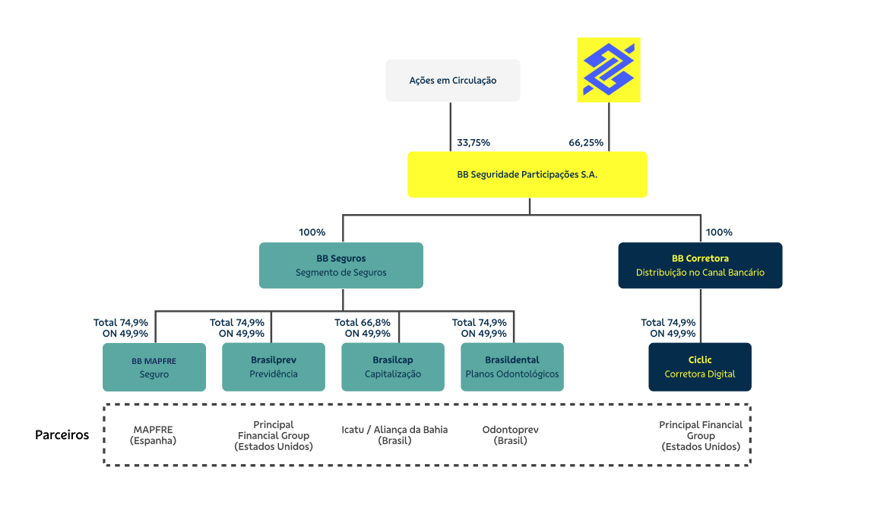 A BB MAPFRE possui participação direta nas empresas Brasilseg Companhia de Seguros e Aliança do Brasil Seguros S.A. e indireta na empresa Broto S.A. (investida da Brasilseg).2 – AQUISIÇÕES, VENDAS E REESTRUTURAÇÕES SOCIETÁRIASa) Broto S.A.Em consonância com o Comunicado ao Mercado divulgado em 13 de outubro de 2022, o Conselho de Administração da BB Seguridade aprovou a assinatura dos documentos societários necessários para a constituição da empresa Broto S.A. (Broto), para condução dos negócios da plataforma digital Broto, em parceria firmada entre a Brasilseg Companhia de Seguros (Brasilseg ou Seguradora), empresa investida indireta da BB Seguros Participações S.A. (BB Seguros), e o Banco do Brasil S.A (BB).Nesse sentido, o capital social da Broto tem a seguinte distribuição:Pela participação de 50% no capital social total da Broto, coube à Brasilseg o aporte de parcela em caixa e outra parte por meio da transferência de bens, direitos e ativos associados à plataforma digital Broto, que eram detidos pela Seguradora, totalizando um investimento de R$ 31,2 milhões. Esse mesmo valor foi aportado pelo BB para subscrever e integralizar as ações correspondentes aos outros 50% do capital social total da nova empresa.Conforme previsto nos acordos societários, a Brasilseg mantém o acesso à plataforma digital Broto para venda dos seus produtos de seguro, a qual é intermediada, com exclusividade, pela BB Corretora de Seguros e Administradora de Bens S.A. (BB Corretora), sociedade controlada pela BB Seguridade.Em 28 de outubro de 2022, a Brasilseg, o BB e a BB Corretora celebraram, com interveniência e anuência da MAPFRE Brasil Participações S.A., da BB Seguros e da Aliança do Brasil Seguros S.A. (ABS), o Acordo de Investimentos, estabelecendo, dentre outros, os termos e condições acima mencionados necessários à constituição da empresa Broto. A partir da implementação das Condições Suspensivas descritas no Acordo de Investimentos, relacionadas à obtenção das aprovações regulatórias e legais pertinentes, a operação foi consumada em 04 de janeiro de 2023, data considerada como do fechamento da parceria e a partir da qual os seguintes atos foram praticados:a. formalização do Acordo de Acionistas e dos Acordos Operacionais para comercialização de produtos na Broto, sendo um contrato firmado entre a Broto e o BB, para a distribuição de produtos bancários e financeiros, e outro entre a Broto, a Brasilseg, a ABS e a BB Corretora para distribuição dos produtos securitários; eb. realização de assembleia geral de constituição da Broto, com assinatura da respectiva ata e dos respectivos boletins de subscrição de ações; deliberação do Estatuto Social; subscrição e integralização do capital social; e eleição de sua Diretoria.Os documentos societários preveem a outorga, pela Brasilseg, de opção de compra ao BB – ainda não exercida – sobre a totalidade das ações de sua titularidade na Broto, exercível mediante pagamento da totalidade do montante aportado pela Seguradora na Broto, corrigido pelo CDI acumulado no período, no prazo de até 12 meses, contados da data de assinatura do Acordo de Acionistas, prorrogáveis por igual período.b) Brasilcap Capitalização S.A. Em 31 de dezembro de 2021, foi aprovado, em Assembleia Geral Extraordinária da Brasilcap, o aumento de capital social da companhia, de R$ 254.392.710,76 para R$ 354.398.110,76, mediante a emissão de 76.340.000 ações preferenciais, nominativas e sem valor nominal, pelo preço de emissão de R$ 1,31 por ação, fixado conforme previsto no parágrafo 1º, do artigo 170, da Lei das S.A., totalizando um aumento de capital no valor de R$ 100.005.400,00, capitalizados via créditos decorrentes dos Instrumentos Particulares de Adiantamento para Futuro Aumento de Capital (AFAC), celebrados em 22 de dezembro de 2021 entre a Brasilcap e os acionistas BB Seguros Participações S.A., Icatu Seguros S.A. e Companhia de Seguros Aliança da Bahia. A BB Seguros Participações S.A. subscreveu e integralizou, na proporção de sua atual participação acionária, 50.888.244 ações preferenciais, equivalentes a R$ 66.663.599,64; a Icatu Seguros S.A. subscreveu e integralizou 12.725.878 ações preferenciais, equivalentes a R$ 16.670.900,18; a Companhia de Seguros Aliança da Bahia subscreveu e integralizou 12.085.282 ações preferenciais, equivalentes a R$ 15.831.719,42. Além disso, mediante a capitalização dos créditos decorrentes do AFAC, a Icatu Seguros S.A. subscreveu e integralizou 328.568 ações preferenciais, equivalentes a R$ 430.424,08 e a Companhia de Seguros Aliança da Bahia subscreveu e integralizou 312.028 ações preferenciais, equivalentes a R$ 408.756,68, sob a condição de os demais acionistas minoritários da Brasilcap não exercerem seu direito de preferência. A emissão manteve inalterada a participação detida pela BB Seguros Participações S.A. no capital total da Brasilcap.O capital social da Brasilcap, totalmente subscrito e integralizado, passou a ser de R$ 354.398.110,76, dividido em 216.010.804 ações ordinárias, nominativas e sem valor nominal, e em 184.329.196 ações preferenciais, nominativas e sem valor nominal.Considerando que os acionistas minoritários não exerceram seu direito de preferência dentro do prazo permitido, a BB Seguros, em virtude dos termos acordados por meio do Instrumento de Compromisso de Subscrição e Outras Avenças, iniciou os procedimentos necessários para aquisição das ações preferenciais, visando equalizar a proporção acionária detida pelos acionistas majoritários antes do aporte. Em 25 de novembro de 2022, os procedimentos necessários para aquisição das ações preferenciais por parte da BB Seguros Participações S.A. foram concluídos,  a partir (i) da assinatura dos termos de transferência de ações preferenciais, sendo que a Icatu Seguros S.A. transferiu a quantidade de 220.877 ações preferenciais de sua titularidade à BB Seguros Participações S.A. e a Companhia de Seguros Aliança da Bahia transferiu a quantidade de 209.758 ações preferenciais de sua titularidade à BB Seguros Participações S.A, e, (ii) da liquidação financeira por parte da BB Seguros Participações S.A., ao preço de emissão de R$ 1,31 por ação, mais atualização monetária pela variação do CDI acrescido de 1% (um por cento) ao ano, incidente pro rata desde a data de 31 de dezembro de 2021. A partir de 25 de novembro de 2022, quando: (i) a BB Seguros detinha 86,192% de ações PN e 66,660% do total; (ii) a Icatu detinha 7,082% de ações PN e 16,752% do total; e (iii) a Aliança da Bahia detinha 6,726% de ações PN e 15,909% do total, o capital social da Brasilcap, totalmente subscrito e integralizado, passou a ser distribuído entre os acionistas na seguinte proporção:3 – APRESENTAÇÃO DAS DEMONSTRAÇÕES CONTÁBEIS INTERMEDIÁRIASa) Declaração de ConformidadeAs demonstrações contábeis intermediárias consolidadas foram elaboradas e estão sendo apresentadas em conformidade com as Normas Internacionais de Relatório Financeiro (IFRS), emitidas pelo International Accounting Standards Board (IASB) e com as práticas contábeis adotadas no Brasil.As demonstrações contábeis intermediárias individuais foram elaboradas e estão sendo apresentadas em conformidade com as práticas contábeis adotadas no Brasil, que compreendem as diretrizes emanadas da Lei das Sociedades por Ações e os pronunciamentos do Comitê de Pronunciamentos Contábeis (CPC), aprovados pelo Conselho Federal de Contabilidade (CFC).Todas as informações relevantes próprias das demonstrações contábeis intermediárias individuais e consolidadas estão evidenciadas e correspondem as utilizadas pela Administração da Companhia.Estas demonstrações contábeis intermediárias individuais e consolidadas foram aprovadas e autorizadas para divulgação pela Diretoria Executiva da BB Seguridade em 04.08.2023.b) ContinuidadeA Administração avaliou a capacidade da BB Seguridade continuar operando normalmente e está convencida de que ela possui recursos para dar continuidade aos seus negócios no futuro. Adicionalmente, a Administração não tem conhecimento de nenhuma incerteza material que possa gerar dúvidas significativas sobre a sua capacidade de continuar operando. Assim, estas demonstrações contábeis intermediárias individuais e consolidadas foram preparadas com base no pressuposto de continuidade operacional.c) Bases de Mensuração dos Ativos e dos PassivosEstas demonstrações contábeis intermediárias individuais e consolidadas foram preparadas utilizando o custo histórico como base de mensuração, exceto para ativos financeiros mensurados ao valor justo por meio do resultado.d) Moeda Funcional e de ApresentaçãoAs demonstrações contábeis intermediárias da BB Seguridade, para fins de moeda funcional e de apresentação, são apresentadas em Reais (R$).e) Base de ConsolidaçãoAs demonstrações contábeis intermediárias da BB Seguridade incluem a consolidação dos ativos e passivos da BB Seguridade e das suas controladas, conforme descrito no quadro a seguir:Os saldos e transações intragrupo, assim como eventuais resultados não realizados nas transações entre as companhias do consolidado, são eliminados na preparação das demonstrações contábeis intermediárias consolidadas.f) Sazonalidade das OperaçõesA BB Seguridade e suas empresas controladas consideram a natureza de suas transações como não cíclicas e não sazonais, levando em consideração suas atividades exercidas. Consequentemente, não foram fornecidas divulgações específicas nestas notas explicativas.g) Principais Julgamentos e Estimativas ContábeisA preparação das demonstrações contábeis em conformidade com as práticas contábeis adotadas no Brasil e com as IFRS requer que a Administração faça julgamentos e estimativas que afetam os valores reconhecidos de ativos, passivos, receitas e despesas. As estimativas e pressupostos adotados são analisados em uma base contínua, sendo as revisões realizadas reconhecidas no exercício em que a estimativa é reavaliada, com efeitos prospectivos. Ressalta-se que os resultados realizados podem ser diferentes das estimativas.Considerando que, em muitas situações, existem alternativas ao tratamento contábil, os resultados divulgados poderiam ser distintos, caso um tratamento diferente fosse escolhido. A Administração considera que as escolhas são apropriadas e que as demonstrações contábeis intermediárias apresentam, de forma adequada, a posição financeira da BB Seguridade e o resultado das suas operações, em todos os aspectos materialmente relevantes.Os ativos e os passivos significativos sujeitos a essas estimativas e premissas abrangem itens como valor justo de instrumentos financeiros, redução ao valor recuperável (imparidade) de ativos financeiros e não financeiros, reconhecimento e avaliação de impostos diferidos e provisões e passivos contingentes.h) Adoção inicial do CPC 50 [IFRS 17] e CPC 48 [IFRS 9] para as investidas operacionais que comercializam contratos de segurosAs empresas investidas impactadas por estas normas, em função da adoção inicial a partir de janeiro de 2023, realizaram, para fins dos requerimentos de transição das normas, a aplicação pela abordagem retrospectiva ou de valor justo (fair value). Tais impactos foram refletidos nas demonstrações contábeis da BB Seguridade, com efeitos nos Investimentos em Participações Societárias e no Patrimônio Líquido.Os impactos na apresentação das informações contábeis, proporcionais às participações societárias, para fins de comparabilidade estão indicados nos quadros a seguir:Investimentos em Participações SocietáriasR$ milO CPC 50 [IFRS 17] não se aplica e o CPC 48 [IFRS 9] já era adotado.Patrimônio LíquidoR$ mili) Reapresentação para Efeito de ComparabilidadeBalanço Patrimonial R$ milDemonstração do ResultadoR$ milR$ milR$ milR$ milDemonstração do Resultado AbrangenteR$ milR$ milDemonstração dos Fluxos de CaixaR$ milDemonstração do Valor AdicionadoPara melhor adequação aos requisitos de divulgação do Pronunciamento Técnico CPC 09 – Demonstração do Valor Adicionado e para o atendimento ao Ofício nº 105/2022/CVM/SEP/GEA-5, de 14 de outubro de 2022, no 1° Semestre de 2022 foram realizadas determinadas reclassificações na apresentação da Demonstração do Valor Adicionado com as correspondentes reclassificações para efeito de comparabilidade. Adicionalmente, em função da adoção inicial das normas CPC 50 [IFRS 17] e CPC 48 [IFRS 9] para as investidas operacionais que comercializam contratos de seguros, também ocorreram ajustes na respectiva demonstração do controlador e consolidado, nos valores de Resultado de investimentos em participações societárias e Lucros retidos no período.Na demonstração do controlador foi realizada a abertura de novos componentes na distribuição do valor adicionado e reclassificações das despesas administrativas e de pessoal, conforme abaixo. Despesas administrativas para aluguéis (R$ 413 mil);Despesas de pessoal (INSS) para impostos federais (R$ 977 mil).R$ milNa demonstração do consolidado foi realizada a abertura de novos componentes na distribuição do valor adicionado e reclassificações das despesas administrativas e de pessoal, conforme abaixo. Despesas administrativas para aluguéis (R$ 1.787 mil);Despesas de pessoal (INSS) para impostos federais (R$ 4.647 mil).R$ mil4 – RESUMO DAS PRINCIPAIS PRÁTICAS CONTÁBEISPráticas contábeis são os princípios, as bases, as convenções e as regras específicas aplicados pela BB Seguridade na elaboração e na apresentação de demonstrações contábeis. A BB Seguridade aplicou as práticas contábeis descritas nesta nota explicativa de maneira consistente a todos os períodos apresentados nestas demonstrações contábeis intermediárias.As práticas contábeis utilizadas na preparação destas demonstrações contábeis intermediárias equivalem àquelas aplicadas às demonstrações contábeis anuais referentes ao exercício encerrado em 31.12.2022, exceto pela aplicação do CPC 50 [IFRS 17] – Contratos de Seguro, que entrou em vigor em 01.01.2023, bem como do término da isenção da adoção do CPC 48 [IFRS 9] – Instrumentos Financeiros para as empresas seguradoras, cuja vigência inicial acompanhou o CPC 50 [IFRS 17].a) Reconhecimento de Receitas e DespesasAs receitas e despesas são reconhecidas pelo regime de competência e são reportadas nas demonstrações contábeis dos períodos a que se referem. Receitas são aumentos nos ativos, ou reduções nos passivos, que resultam em aumentos no patrimônio líquido, exceto aqueles referentes a contribuições de detentores de direitos sobre o patrimônio.Esse conceito geral é aplicado para as principais receitas geradas pelas atividades da BB Seguridade e suas investidas, a saber:a.1) Receita de investimentos em participações societárias – As receitas oriundas da aplicação do método da equivalência patrimonial para avaliação dos investimentos em participações societárias são reconhecidas na proporção da participação acionária detida pela BB Seguridade nos resultados gerados pelas investidas, de acordo com o CPC 18 (R2) [IAS 28] - Investimento em Coligada, em Controlada e em Empreendimento Controlado em Conjunto.a.2) Receita de comissões – As receitas de comissões são reconhecidas pro rata dia quando o seu valor, os seus custos associados e o estágio de conclusão da transação puderem ser mensurados de forma confiável e quando for provável que os benefícios econômicos associados à transação serão realizados, de acordo com o CPC 47 [IFRS15] - Receita de Contrato com Cliente.Para o reconhecimento da receita, a BB Seguridade utiliza o conceito de um modelo de cinco etapas para determinar quando reconhecer a receita: (i) identificação do contrato; (ii) identificação das obrigações de desempenho; (iii) determinação do preço da transação; (iv) alocação do preço da transação; e (v) reconhecimento da receita.As receitas de comissões são reconhecidas quando (ou à medida que) a entidade satisfizer a obrigação de desempenho ao transferir o bem ou serviço (ou seja, um ativo) prometido ao cliente. As receitas de comissões são provenientes dos segmentos de seguros de pessoas, ramos elementares, planos de previdência, capitalização e de saúde. Essas receitas são reconhecidas ao longo do tempo (produtos com vigência definida), em que a obrigação de desempenho é diluída de forma linear ao longo da vigência do produto/seguro, ou em momento específico (produtos mensais), em que a obrigação de desempenho ocorre mensalmente, conforme as características dos produtos.Em casos de devolução de prêmios aos segurados, a corretora restitui à seguradora a comissão (seguros anuais) recebida na proporção do valor devolvido ou não recebido pela seguradora em função do período restante da apólice.Para os seguros cujo fim da vigência não é objetivamente definido (seguros mensais), o pagamento mensal das contraprestações é determinante para a continuidade da vigência das apólices, não cabendo, em geral, devolução de comissões.Para o acompanhamento e controle das comissões de corretagem, a BB Seguridade utiliza o sistema ERP (Enterprise Resource Planning), que possui módulo específico para as corretagens, denominado Motor de Cálculo. Tal módulo tem como objetivo receber de forma padronizada todas as informações necessárias das empresas investidas e do Banco do Brasil, permitindo automatizar as análises quantitativas e qualitativas dos processos de operações de vendas e operações de contas a receber dos produtos de seguridade, possibilitando maior controle e conciliação dos valores de corretagem, além de permitir a contabilização de forma automática. Os produtos da Brasilseg, Brasilcap, Brasilprev, Brasildental e MAPFRE Seguros Gerais já estão implementados nessa ferramenta.a.3) Receitas e despesas financeiras – As receitas e despesas financeiras de instrumentos financeiros decorrentes dos ativos e passivos que rendem e pagam atualização monetária e/ou juros, assim como os valores referentes à atualização a valor justo, são reconhecidas no resultado do período de acordo com o regime de competência, utilizando-se o método da taxa efetiva de juros, de acordo com o CPC 48 [IFRS 9] – Instrumentos Financeiros.No caso dos instrumentos avaliados ao valor justo por meio do resultado (conforme alínea c.3 a seguir), a determinação do valor justo é efetuada conforme descrito na alínea c.4.b) Caixa e Equivalentes de CaixaCaixa e equivalentes de caixa estão representados por disponibilidades em moeda nacional e aplicações em operações compromissadas, com alta liquidez e risco insignificante de mudança de valor, com prazo de vencimento igual ou inferior a 90 dias.c) Instrumentos FinanceirosOs instrumentos financeiros são classificados em função do modelo de negócios e as características contratuais dos fluxos de caixas dos instrumentos de acordo com o CPC 48 [IFRS 9] – Instrumentos Financeiros.Os instrumentos financeiros são mensurados inicialmente ao valor justo acrescido do custo da transação, exceto nos casos em que os ativos e passivos financeiros são registrados ao valor justo por meio do resultado.Os ativos e passivos financeiros podem ser classificados em uma das categorias: (i) instrumento financeiro mensurado ao valor justo por meio do resultado; (ii) instrumento financeiro mensurado ao custo amortizado; e (iii) instrumento financeiro mensurado ao valor justo por meio de outros resultados abrangentes.Os principais instrumentos financeiros da BB Seguridade e suas controladas são títulos e valores mobiliários custodiados no Banco do Brasil (operações compromissadas e LFTs - Letras Financeiras do Tesouro). No período, não houve o uso de instrumentos derivativos pelo Grupo.c.1) Custo Amortizado – Classificam-se nesta categoria os ativos financeiros mantidos (i) com o objetivo de recebimento de seu fluxo de caixa contratual e não para venda com realização de lucros ou prejuízos; e (ii) cujos termos contratuais dão origem, em datas especificadas, a fluxos de caixa que constituam, exclusivamente, pagamentos de principal e juros sobre o valor do principal em aberto.Para o período, o Grupo não possuía ativos financeiros classificados nessa categoria.c.2) Valor Justo por meio de Outros Resultados Abrangentes (VJORA) – Classificam-se nesta categoria os ativos financeiros mantidos (i) tanto para o recebimento de seu fluxo de caixa contratual quanto para a venda com realização de lucros ou prejuízos e (ii) cujos termos contratuais dão origem, em datas especificadas, a fluxos de caixa que constituam, exclusivamente, pagamentos de principal e juros sobre o valor do principal em aberto. Para o período, o Grupo não possuía ativos financeiros classificados nessa categoria.c.3) Valor Justo por meio do Resultado (VJR) – São classificados nessa categoria os ativos financeiros que não sejam mensurados ao custo amortizado ou ao valor justo por meio de outros resultados abrangentes.As operações compromissadas lastreadas por títulos públicos federais e LFTs - Letras Financeiras do Tesouro são reconhecidas como ativos financeiros mensurados ao valor justo por meio do resultado.c.4) Determinação do Valor Justo – Valor justo é o preço que seria recebido pela venda de um ativo ou seria pago pela transferência de um passivo em uma transação não forçada entre participantes do mercado na data da mensuração.O valor justo de instrumentos financeiros negociados em mercados ativos na data-base do balanço é baseado no preço de mercado cotado ou na cotação do preço de balcão (preço de venda para posições compradas ou preço de compra para posições vendidas), sem nenhuma dedução de custo de transação.Nas situações em que não existe um preço de mercado para um determinado instrumento financeiro, o seu valor justo é estimado com base em métodos de avaliação comumente utilizados nos mercados financeiros, adequados às características específicas do instrumento e que capturam os diversos riscos aos quais está exposto. Métodos de valoração incluem: o método do fluxo de caixa descontado, comparação a instrumentos financeiros semelhantes para os quais existe um mercado com preços observáveis, modelo de precificação de opções, modelos de crédito e outros modelos de valoração conhecidos.Os modelos internos de precificação podem envolver algum nível de estimativa e julgamento da Administração cuja intensidade dependerá, entre outros fatores, da complexidade do instrumento financeiro.c.5) Instrumentos Financeiros para Seguradoras – Com relação à adoção do CPC 48 [IFRS 9] pelas entidades supervisionadas pela SUSEP, a autarquia recepcionou a norma de instrumento financeiros, por meio da Circular SUSEP n° 678, de 10 de outubro de 2022, no que não contrariar as demais orientações e circulares, para os períodos iniciados a partir de janeiro de 2024.Apesar da norma CPC 48 [IFRS 9] ainda não estar vigente para as empresas supervisionadas pela SUSEP, as seguradoras deverão confeccionar as informações contábeis no novo padrão, para fins de atendimento das normas contábeis aplicáveis à BB Seguridade.Os impactos da adoção do CPC 48 [IFRS 9] nas investidas estão apresentados na Nota Explicativa 07 – Investimentos em Participações Societárias.c.6) Passivos financeiros – Um instrumento é classificado como passivo financeiro quando existe uma obrigação contratual de que sua liquidação seja efetuada mediante a entrega de dinheiro ou de outro ativo financeiro, independentemente de sua forma legal.  Passivos financeiros incluem dívidas emitidas de curto e de longo prazo que são inicialmente mensurados ao valor justo, que é o valor recebido líquido dos custos incorridos na transação e, subsequentemente, ao custo amortizado. d) Baixa de Ativos Financeiros e de Passivos Financeirosd.1) Ativos financeiros – Um ativo financeiro é baixado quando: (i) os direitos contratuais relativos aos respectivos fluxos de caixa expirarem; (ii) é transferida para terceiros a maioria dos riscos e benefícios associados ao ativo; ou (iii) quando o controle sobre o ativo é transferido, mesmo tendo retido parte dos riscos e benefícios associados à sua detenção.Os direitos e obrigações retidos na transferência são reconhecidos separadamente como ativos e como passivos, quando apropriado. Se o controle sobre o ativo é retido, continua-se a reconhecê-lo na extensão de sua evolução contínua, que é determinado pela extensão em que ele permanece exposto a mudanças no valor do ativo transferido.d.2) Passivos financeiros – Um passivo financeiro é baixado quando a respectiva obrigação é eliminada, cancelada ou prescrita. Se um passivo financeiro existente é substituído por outro do mesmo credor em termos substancialmente diferentes, ou os termos do passivo existente são substancialmente modificados, tal modificação é tratada como uma baixa do passivo original e o reconhecimento de um novo passivo, e a diferença entre os respectivos valores contábeis é reconhecida no resultado.e) Redução ao Valor Recuperável de Ativos Financeiros – ImparidadePara a redução ao valor recuperável de ativos financeiros (imparidade), o CPC 48 [IFRS 9] – Instrumentos Financeiros considera as perdas de crédito esperadas, que são uma estimativa ponderada por probabilidade de perdas de crédito (ou seja, valor presente de todos os déficits de caixa) ao longo da vida esperada do instrumento financeiro. O déficit de caixa é a diferença entre os fluxos de caixa devidos à entidade de acordo com o contrato e os fluxos de caixa que a entidade espera receber. Como as perdas de crédito esperadas consideram o valor e a época dos pagamentos, a perda de crédito ocorre mesmo se a entidade espera ser paga integralmente, mas depois do vencimento estipulado pelo contrato.Para a redução ao valor recuperável das comissões a receber foi utilizada a abordagem simplificada permitida pelo CPC 48 [IFRS 9] para recebíveis comerciais em que o reconhecimento das perdas de crédito esperadas segue o modelo para a vida inteira do instrumento. Anualmente, ou sempre que houver indicação de que o ativo financeiro possa estar desvalorizado, é avaliado, na BB Seguridade, se há alguma evidência objetiva de redução ao valor recuperável de seus ativos financeiros, de acordo com o CPC 48 [IFRS 9] – Instrumentos Financeiros.No período, não houve perdas por desvalorização dos ativos financeiros do grupo BB Seguridade.f) Ágio e Outros Ativos IntangíveisO ágio gerado na aquisição de investimentos em participações societárias é contabilizado considerando a avaliação ao valor justo dos ativos identificáveis e dos passivos assumidos da adquirida na data-base da aquisição e, em conformidade com as normas aplicáveis, não é amortizado. No entanto, ele é testado, no mínimo anualmente, para fins de redução ao valor recuperável. Após o reconhecimento inicial, o ágio é mensurado ao custo menos qualquer perda por redução ao valor recuperável acumulada.Os ativos intangíveis são reconhecidos separadamente do ágio quando são separáveis ou surgem de direitos contratuais ou outros direitos legais, o seu valor justo pode ser mensurado de forma confiável e é provável que os benefícios econômicos futuros esperados sejam transferidos para a BB Seguridade. O custo dos ativos intangíveis adquiridos em uma combinação de negócios é o seu valor justo na data de aquisição. Os demais ativos intangíveis adquiridos, não vinculados à combinação de negócios, são inicialmente mensurados ao custo.A vida útil dos ativos intangíveis é considerada definida ou indefinida. Ativos intangíveis de vida útil definida são amortizados ao longo de sua vida econômica. São registrados inicialmente ao custo, deduzido da amortização acumulada e das perdas por redução ao valor recuperável. Ativos intangíveis de vida útil indefinida são registrados ao custo menos qualquer perda por redução ao valor recuperável.O período e método de amortização de um ativo intangível com vida útil definida são revisados no mínimo anualmente. Alterações na vida útil esperada ou proporção de uso esperado dos benefícios futuros incorporados ao ativo são reconhecidas via alteração do período ou método de amortização, quando apropriado, e tratados como alterações em estimativas contábeis.Os custos incorridos relacionados com a aquisição, produção e desenvolvimento de softwares são capitalizados e registrados como ativos intangíveis. Gastos realizados na fase de pesquisa são registrados em despesa.A despesa de amortização de ativos intangíveis com vida útil definida e as perdas por redução ao valor recuperável são reconhecidas no resultado do período na linha “Outras” da Demonstração do Resultado.g) Redução ao Valor Recuperável de Ativos Não Financeiros – ImparidadeAnualmente, ou sempre que houver indicação de que o ativo possa estar desvalorizado, avalia-se, com base em fontes internas e externas de informação, se há alguma indicação de que um ativo não financeiro possa estar com problemas de recuperabilidade. Se houver essa indicação, o valor recuperável do ativo é estimado. O valor recuperável do ativo é o maior entre o seu valor justo menos os custos para vendê-lo ou o seu valor em uso.Independentemente de haver qualquer indicação de redução no valor recuperável, é efetuado, anualmente, o teste de imparidade de um ativo intangível de vida útil indefinida, incluindo o ágio adquirido em uma combinação de negócios, ou de um ativo intangível ainda não disponível para o uso. Esse teste pode ser realizado em qualquer época durante um período anual, desde que seja realizado na mesma época a cada ano.Na hipótese de o valor recuperável do ativo ser menor que o seu valor contábil, o valor contábil do ativo é reduzido ao seu valor recuperável por meio do registro de uma perda por imparidade, cuja contrapartida é reconhecida no resultado do período em que ocorrer, em Outras Despesas/Receitas Operacionais.Avalia-se ainda, anualmente, se há qualquer indicação de que uma perda por redução ao valor recuperável reconhecida em exercícios anteriores para um ativo, exceto os ativos de vida útil indefinida, pode não mais existir ou pode ter diminuído. Se houver essa indicação, o valor recuperável desse ativo é estimado. A reversão de uma perda por redução ao valor recuperável de um ativo será reconhecida imediatamente no resultado do período, como retificadora do saldo de Outras Despesas/Receitas Operacionais.No período, não houve perdas por desvalorização de ativos não financeiros do grupo BB Seguridade.h) Investimentos em Participações SocietáriasDe acordo com o método da equivalência patrimonial, o investimento é mensurado inicialmente ao custo e, posteriormente, ajustado pelo reconhecimento da parte do investidor nas alterações dos ativos líquidos da investida. Além disso, deve constar no resultado do exercício do investidor a parcela que lhe couber nos resultados gerados pela investida, conforme CPC 18 (R2) [IAS 28] - Investimento em Coligada, em Controlada e em Empreendimento Controlado em Conjunto.Os investimentos em participações societárias nas companhias BB Seguros Participações S.A. e BB Corretora de Seguros e Administradora de Bens S.A. são classificados como investimentos em controladas, avaliados pelo método de equivalência patrimonial e são consolidados.Os investimentos em participações societárias nas companhias BB MAPFRE Participações S.A., Brasilprev Seguros e Previdência S.A., Brasilcap Capitalização S.A., Brasildental Operadora de Planos Odontológicos S.A. e Ciclic Corretora de Seguros S.A. são avaliados pelo método de equivalência patrimonial, sejam aqueles classificados como investimentos em coligadas ou controladas em conjunto.De acordo com o CPC 18 [IAS 28], o valor do patrimônio líquido das investidas, para fins de aplicação do método de equivalência patrimonial, será reconhecido com base no balanço patrimonial ou balancete de verificação levantado, na mesma data, ou até dois meses de defasagem. Em função de questões operacionais, a partir de janeiro de 2023 o reconhecimento contábil do investimento na Brasildental, por meio de equivalência patrimonial, está sendo efetuado com defasagem de um mês. Para as demais empresas, as datas são coincidentes com a data de fechamento contábil do Grupo BB Seguridade.Nas situações em que as investidas utilizam práticas contábeis diferentes em eventos e transações de mesma natureza em circunstâncias semelhantes, efetuam-se os ajustes necessários para adequar as demonstrações contábeis das investidas às práticas contábeis adotadas pela investidora.i) Provisões, Passivos Contingentes e Obrigações LegaisO reconhecimento, a mensuração e a divulgação dos passivos contingentes e obrigações legais são efetuados de acordo com os critérios definidos no CPC 25 [IAS 37] – Provisões, Passivos Contingentes e Ativos Contingentes.As provisões relativas aos processos judiciais e administrativos são reconhecidas nas demonstrações contábeis quando, com base na análise de assessores jurídicos e da Administração, for considerado provável o risco de perda de uma ação judicial ou administrativa, com uma provável saída de recursos para a liquidação das obrigações e quando os montantes envolvidos forem mensuráveis com suficiente segurança, sendo quantificados quando da citação/notificação judicial e revisadas mensalmente de forma individualizada, assim considerados os processos relativos às causas não usuais ou cujo valor seja relevante sob a análise de assessores jurídicos, tendo em vista o valor indenizatório pretendido. Os passivos contingentes classificados como perdas possíveis não são reconhecidos contabilmente, devendo ser apenas divulgados nas notas explicativas, e os classificados como remotos não requerem provisão e divulgação. As obrigações legais fiscais são derivadas de obrigações tributárias previstas na legislação, independentemente da probabilidade de sucesso de processos judiciais em andamento e têm os seus montantes reconhecidos integralmente nas demonstrações contábeis.j) TributosOs tributos são apurados com base nas alíquotas demonstradas no quadro a seguir:Inclui alíquota básica (15%) e adicional (10%).Incidente sobre os serviços prestados pela BB Corretora.Os ativos fiscais diferidos (créditos tributários) e os passivos fiscais diferidos são constituídos pela aplicação das alíquotas vigentes dos tributos sobre suas respectivas bases. Para constituição, manutenção e baixa dos ativos fiscais diferidos são observados os critérios estabelecidos pelo CPC 32 [IAS 12] – Tributos sobre o Lucro, e estão suportadas por estudo de capacidade de realização.k) Divulgação por SegmentosO CPC 22 [IFRS 8] – Informações por Segmento requer a divulgação de informações financeiras de segmentos operacionais da entidade baseadas nas divulgações internas que são utilizadas pela Administração para alocar recursos e para avaliar a sua performance financeira e econômica.l) Juros Sobre o Capital Próprio e DividendosAs companhias brasileiras podem atribuir uma despesa nominal de juros, dedutível para fins fiscais, sobre o seu capital próprio. O valor dos juros sobre o capital próprio pode ser considerado como um dividendo e, quando aplicável, apresentado nessas demonstrações contábeis intermediárias consolidadas como uma redução direta no patrimônio líquido.De acordo com a política de dividendos, a BB Seguridade distribui aos acionistas como dividendo obrigatório parcela correspondente a, no mínimo, 25% do lucro líquido ajustado com as deduções e acréscimos previstos no art. 202 da Lei 6.404/76, que são reconhecidos como um passivo e deduzidos do patrimônio líquido quando da destinação do resultado do período.No período, não houve reconhecimento e pagamento de juros sobre capital próprio.m) Lucro por AçãoA divulgação do lucro por ação é efetuada de acordo com os critérios definidos no CPC 41 [IAS 33] – Resultado por Ação. O lucro por ação da BB Seguridade foi calculado dividindo-se o lucro líquido atribuível aos acionistas pelo número de ações ordinárias totais, excluídas as ações em tesouraria. A BB Seguridade não tem instrumentos de opções, bônus de subscrição ou seus equivalentes que deem ao seu titular direito de adquirir ações. Assim, o lucro básico e o diluído por ação são equivalentes. n) ArrendamentosO reconhecimento, a mensuração e a divulgação dos arrendamentos são efetuados de acordo com os critérios definidos no CPC 06 (R2) [IFRS 16] – Arrendamentos. A BB Seguridade e suas controladas não possuem operações de arrendamentos significativas.As operações de arrendamentos estão presentes nas empresas seguradoras e operadoras de saúde nas quais a BB Seguridade detém participações. Para as seguradoras, a Superintendência de Seguros Privados (SUSEP) aprovou, por meio da Circular n° 615, de setembro de 2020, a adoção do CPC 06 (R2) [IFRS 16] – Arrendamentos, com início de vigência a partir de 1° de janeiro de 2021. Para as operadoras de saúde, a Agência Nacional de Saúde Suplementar (ANS) aprovou, por meio da Resolução Normativa n° 472, de setembro de 2021, a adoção da referida norma a partir de 1° de janeiro de 2022.Quando há divergência na prática contábil adotada pela investidora em relação às empresas participadas, fazem-se necessários procedimentos de ajustes para fins de uniformização. Considerando as atuais operações de arrendamento das participadas, foram realizados os devidos ajustes nos investimentos para uniformização das práticas. As companhias Brasilseg, Aliança do Brasil Seguros, Brasilprev e Brasilcap (a partir de 1° de janeiro de 2021) e Brasildental (a partir de 1° de janeiro de 2022) passaram a adotar o CPC 06 (R2) [IFRS 16] – Arrendamentos, não havendo, a partir de então, qualquer divergência de prática contábil relacionada ao tratamento dos arrendamentos, restando apenas o saldo de diferença de prática de períodos anteriores à adoção ao CPC, evidenciados na Nota 07 – Investimentos em Participações Societárias.o) Contratos de SeguroO reconhecimento, a mensuração e a divulgação dos contratos de seguro são efetuados de acordo com os critérios definidos no CPC 50 [IFRS 17] – Contratos de Seguro. O contrato de seguro é definido pelo CPC 50 [IFRS 17] como um acordo entre a seguradora e o segurado, no qual a seguradora aceita o risco de uma possível perda financeira ou outro evento adverso que possa afetar o segurado. Em troca, o segurado paga um prêmio à seguradora.As investidas operacionais que comercializam contratos de seguro aplicam os níveis de agrupamento dos contratos de seguro, por saframento, portifólio e grupos. De acordo com as características dos contratos de seguros, a aplicação dos modelos contábeis é dividida em: •	BBA - Building Block Approach (Modelo Geral de Mensuração): modelo padrão para todos os contratos de seguros baseado em estimativas de fluxo de caixa futuro segregados em três componentes principais: i) Margem de Serviço Contratual (Contractual Service Margin - CSM), que representa o lucro que a seguradora espera gerar com os contratos de seguros ao longo do tempo, a ser realizado ao longo de vigência do contrato; ii) Valor presente dos fluxos de caixa futuros, que representa a estimativa dos fluxos de caixa que a seguradora espera receber e pagar no futuro, ajustados pelo valor do dinheiro no tempo e ; iii) Ajustes dos riscos não financeiros que são as estimativas dos riscos associados aos contratos de seguros que não podem ser medidos por meio do valor do dinheiro no tempo, incluindo riscos relacionados a eventos como mortalidade, morbidade, sinistros e despesas.•	PAA - Premium Allocation Approach (Abordagem de Alocação de Prêmio): modelo simplificado opcional, indicado para contratos de seguros de curta duração (cobertura até um ano) ou quando a cobertura remanescente não seja materialmente diferente do valor calculado no modelo BBA.•	VFA - Variable Fee Approach (Abordagem de Taxa Variável): modelo para tratar contratos de seguros com componentes de retornos subjacentes. Ao reconhecer o modelo BBA, é necessário considerar as estimativas de fluxo de caixa futuro, bem como ajustes ao valor presente e aos riscos não financeiros, a fim de avaliar se os contratos de seguros são superavitários ou deficitários. Se o fluxo de caixa futuro for positivo, a margem de serviço contratual é reconhecida no passivo e é convertida em receita ao longo da vigência dos contratos de seguros. No entanto, se o fluxo de caixa for negativo, os contratos de seguros são considerados onerosos, pois possuem margem de serviço contratual deficitária, e os valores devem ser contabilizados imediatamente no resultado.No modelo PAA, baseado em passivo de cobertura remanescente, semelhante à metodologia atual de prêmios não ganhos, os valores do passivo são reconhecidos em resultado de acordo com o período de vigência dos contratos de seguros.As estimativas fazem parte do processo de reconhecimento e mensuração contábil, uma vez que a incerteza é uma característica inerente aos contratos de seguros. Segundo o CPC 23 (R1) [IAS 8] - Políticas Contábeis, Mudança de Estimativa e Retificação de Erro as estimativas contábeis podem necessitar de revisão à medida que se alteram as circunstâncias em que foram realizadas, aumente o nível de experiência e informações adicionais ficam disponíveis. O efeito da mudança das estimativas deve ser reconhecido de forma prospectiva.  As estimativas são revisadas periodicamente pelas investidas operacionais com o objetivo de verificar a sua aderência às operações a partir da maior experiência verificada com o comportamento dos contratos de seguros.As empresas individuais BB Seguridade, BB Seguros e BB Corretora não possuem operações que estão dentro do escopo da norma de contratos de seguros. Entretanto, as empresas investidas operacionais que comercializam contratos de seguros – Brasilseg e a Aliança do Brasil Seguros, controladas pela holding BB MAPFRE, a Brasilprev e a Brasildental - são afetadas pelas referidas normas contábeis.Os produtos da Brasilcap não estão dentro do escopo do CPC 50 [IFRS 17] e os impactos referentes ao CPC 48 [IFRS 9] já vêm sendo reconhecidos na BB Seguridade desde 2018, por meio de harmonização de práticas contábeis.Os respectivos impactos nas empresas investidas estão apresentados na nota explicativa 07 – Investimento em Participações Societárias.p) Adoção Inicial do CPC 50 [IFRS 17] e CPC 48 [IFRS 9]Apesar da norma CPC 50 [IFRS 17] ainda não ter sido recepcionada pela SUSEP e ANS e o CPC 48 [IFRS 9], ter sido recepcionado somente pela SUSEP, para início de vigência em 2024, as respectivas investidas operacionais da BB Seguridade que comercializam contratos de seguros e possuem instrumentos financeiros dentro do escopo das referidas normas devem confeccionar suas demonstrações contábeis no novo padrão, para fins de atendimento das normas contábeis aplicáveis à BB Seguridade.Neste sentido, no momento inicial da adoção, foram refletidos nas demonstrações contábeis intermediárias da BB Seguridade os impactos no patrimônio líquido e nos investimentos em participações societárias e, posteriormente, os impactos subsequentes por meio de equivalência patrimonial. As investidas operacionais adotaram a isenção concedida pelo CPC e IFRS para a adoção do CPC 48 [IFRS 9] em conjunto com o CPC 50 [IFRS 17].Para fins de comparabilidade e apresentação das demonstrações contábeis, a BB Seguridade apresenta nas demonstrações contábeis intermediárias, o balanço de abertura correspondente a 1º de janeiro de 2022 e informações comparativas, com o intuito de possibilitar o entendimento dos ajustes e/ou reclassificações relevantes dos impactos da adoção das referidas normas, conforme previsto no CPC 23 (R1) [IAS 8] - Políticas Contábeis, Mudança de Estimativa e Retificação de Erro.Apesar da adoção inicial das normas contábeis por parte das investidas operacionais que comercializam contratos de seguros, em que os efeitos contábeis se dão por meio de harmonização de práticas contábeis, as empresas seguradoras e operadoras de planos de saúde não estão adotando ainda as referidas normas e, portanto, não haverá impactos para efeito de exigências regulatórias, determinadas pelas SUSEP e ANS.Do mesmo modo, tendo em vista que as regras regulatórias e societárias para as empresas seguradoras e operadoras de planos de saúde não serão afetadas pelas referidas normas contábeis, não são esperados impactos na distribuição de dividendos ou na gestão de capital de tais companhias decorrentes da harmonização das suas práticas contábeis àquelas da BB Seguridade e BB Seguros.Os impactos da adoção inicial das respectivas normas, assim como as informações comparativas, estão apresentados na nota explicativa 03 – Apresentação das Demonstrações contábeis intermediárias.5 – GERENCIAMENTO DE RISCOSO gerenciamento de riscos na BB Seguridade segue as diretrizes estabelecidas em sua Política de Gerenciamento de Riscos e de Capital, aprovada pelo Conselho de Administração e divulgada ao mercado por meio do website de Relações com Investidores (RI), acessível em www.bbseguridaderi.com.br. Por entender que a exposição a riscos do Grupo também se origina de suas participações, a Política contempla duas dimensões para o gerenciamento de seus riscos: gestão de riscos (riscos provenientes da operação da BB Seguridade e suas controladas) e governança de riscos (riscos advindos da participação nas sociedades investidas).Por meio de sua Declaração de Apetite a Riscos, aprovada pelo Conselho de Administração, o Grupo define os níveis máximos de riscos que aceita incorrer para o cumprimento de seus objetivos. O processo de gerenciamento de riscos da BB Seguridade segue a referência internacional da ISO 31.000:2018 e é composto pelas etapas de estabelecimento de contexto, identificação, análise, avaliação e tratamento. Transversal a cada etapa de gerenciamento de riscos, ocorrem as consultas às partes interessadas, o monitoramento e as análise críticas, que auxiliam no aprimoramento contínuo. Esse processo está documentado internamente por meio do Modelo de Gerenciamento de Riscos, Controles Internos e Segurança. O gerenciamento de riscos da BB Seguridade é integrado à estratégia corporativa, desde a elaboração do planejamento, bem como durante a execução da estratégia, na análise de cenários e no suporte à tomada de decisão em todos os níveis da Companhia.A Companhia conta com a Superintendência de Gestão de Riscos e de Capital e com a Superintendência de Controles Internos e Integridade. A primeira é responsável por fornecer fundamentos e suporte ao gerenciamento dos riscos corporativos; a segunda, é responsável pelos controles internos, conformidade e pela coordenação do Programa de Integridade. Ambas atuam, também, na governança de riscos e controles das sociedades em que a Companhia detém participações. Para que isso funcione adequadamente, as áreas são segregadas das áreas de negócio e da Auditoria Interna.  a) Gestão de Riscos na BB Seguridade e suas sociedades controladasA gestão de riscos da BB Seguridade, conforme definido em sua Política de Gerenciamento de Riscos e de Capital, segue um modelo estruturado em três linhas: na primeira linha, os gestores dos processos (proprietários dos riscos) são responsáveis por implementar ações preventivas e corretivas que mitigam as fragilidades identificadas nos processos e deficiências em controles; na segunda linha, a Superintendência de Gestão de Riscos e de Capital e a Superintendência de Controles Internos e Integridade auxiliam e monitoram o proprietário do risco no gerenciamento dos riscos e controles de forma a adequá-los ao apetite a riscos do Grupo; e na terceira linha, a Auditoria Interna atua com independência, fornecendo aos órgãos de governança avaliações sobre a eficácia do gerenciamento de riscos e dos controles internos.Os mecanismos e instrumentos para o gerenciamento de riscos contemplam ainda, entre outros aspectos: segregação de funções; decisões colegiadas; Política de Segurança da Informação e Cibernética; Política de Prevenção e Combate à Lavagem de Dinheiro e ao Financiamento do Terrorismo, que observa a Circular Susep nº 612/2020 e alterações posteriores; Política de Prevenção e Combate à Corrupção; Código de Ética e Conduta; e um Programa de Integridade alinhado à Lei 12.846/2013 (Lei Anticorrupção) e ao Decreto 11.129/2022; documentos divulgados internamente e também a mercado por meio do website de RI; normatizações internas de gerenciamento de riscos, controles internos e conformidade; e programa de comunicação interna a respeito do gerenciamento de riscos, controles internos e conformidade, promovendo de forma contínua o aculturamento de todo o Grupo nesses temas.A Diretoria Colegiada conta com o Comitê de Gestão de Continuidade e Crise, que assessora na avaliação e mitigação de riscos de descontinuidade, incidentes ou crises.Compõe, ainda, a estrutura de governança da BB Seguridade o Comitê de Riscos e de Capital, órgão estatutário de assessoramento ao Conselho de Administração, a quem compete, dentre outras atribuições, avaliar e monitorar as exposições a riscos do Grupo.Ao Comitê de Auditoria, órgão estatutário, compete, dentre outras atribuições, compartilhar com o Conselho de Administração riscos, fragilidades ou preocupações que possam causar impacto significativo nas condições financeiras e nos negócios da Companhia.Informações relacionadas à gestão de riscos e aos controles internos são reportadas periodicamente à Diretoria Colegiada e ao Conselho de Administração e ao Conselho Fiscal.a.1) Riscos associados aos investimentos em ativos financeirosO Grupo possui Política de Investimentos Financeiros, aprovada pelo Conselho de Administração e aplicável a todas as companhias do Grupo, na qual estão estabelecidos os critérios referentes à natureza, ao prazo e aos riscos aceitáveis para alocação em ativos financeiros. A política vigente permite a aplicação de recursos apenas em títulos públicos federais, operações compromissadas lastreadas por títulos públicos federais e fundos de investimentos extra mercado.Os investimentos em ativos financeiros da BB Seguridade e suas controladas, classificados como equivalentes de caixa, estão concentrados em operações compromissadas lastreadas em títulos públicos federais (Nota 15). Os demais investimentos em ativos classificados como instrumentos financeiros estão aplicados em fundo de investimento de longo prazo e títulos públicos federais (Nota 16).a.2) Risco de mercadoO risco de mercado é definido como a possibilidade de impactos negativos decorrentes da flutuação nos valores de mercado de instrumentos financeiros detidos pelo Grupo. Na BB Seguridade e suas controladas, a exposição a esse risco origina-se da carteira de investimentos em ativos financeiros. De acordo com o atual Inventário de Riscos Relevantes e considerando a Política de Investimentos Financeiros e atual carteira, o risco não é considerado relevante.A gestão do risco de mercado é executada com base na Política de Investimentos Financeiros, que define os ativos que podem ou não compor os investimentos em ativos financeiros e o limite de VaR (Value at Risk), calculado para horizonte de 21 dias úteis, com a volatilidade da carteira estimada por meio do modelo de média móvel exponencial (EWMA) e nível de confiança de 95%. O indicador é monitorado pelo Comitê de Finanças e Investimentos e pela Diretoria Colegiada. Exposição ao risco de mercado nos investimentos em ativos financeirosR$ milAnálise de sensibilidade aos fatores de risco de mercadoEm 30 de junho de 2023, não existiam instrumentos derivativos na carteira do Grupo, composta em sua totalidade por instrumentos financeiros com taxa de remuneração pós-fixada atrelada à taxa Selic. Com base nos estudos realizados, não há exposição relevante a fatores de risco de mercado.a.3) Risco de CréditoO risco de crédito é definido pelo Grupo como a possibilidade de impactos negativos associados ao não cumprimento, pelo tomador ou contraparte, das suas respectivas obrigações financeiras nos termos pactuados, e/ou da desvalorização dos recebíveis decorrente da redução na classificação de risco do tomador ou contraparte. Na BB Seguridade e suas controladas, a exposição a esse risco originar-se-ia da carteira de investimentos em ativos financeiros, porém atualmente a carteira não possui em sua composição títulos emitidos por contrapartes privadas. Logo, a exposição a esse risco não é relevante.Com relação ao risco de crédito proveniente do pagamento de corretagem dos produtos comercializados pela BB Corretora, considera-se devidamente mitigado, em função da natureza da operação do Grupo, uma vez que quase a totalidade das receitas de corretagem é proveniente de negócios gerados por empresas pertencentes ao Grupo, com a operacionalização do repasse da comissão devida realizada por meio dos sistemas do Banco do Brasil.  Exposição ao risco de crédito nos investimentos em ativos financeirosR$ milNão inclui os valores referentes aos Fundos de Investimentos em Participações (FIP), com valor total de R$ 17.732 mil em 30.06.2023 (R$ 18.064 em 31.12.2022).a.4) Risco de liquidez e gestão de capitalO risco de liquidez é definido pelo Grupo como a possibilidade de impactos negativos devido à falta de recursos para honrar suas obrigações financeiras em função do descasamento entre ativos e passivos.A BB Seguridade e suas controladas mantém ativos com alto grau de conversibilidade em espécie compatível com a necessidade de cobertura de passivos e outras destinações previstas para o curto prazo. Os parâmetros utilizados são definidos pela Política de Investimentos Financeiros e pelo Plano de Capital.O Plano de Capital, elaborado para um horizonte mínimo de três anos, apresenta os fluxos financeiros projetados da atividade operacional, como a remuneração recebida de comissões, de participações acionárias, os gastos inerentes à atividade do Grupo e os decorrentes de movimentos estratégicos, como a alocação de recursos em participações acionárias, investimentos estratégicos, desinvestimentos e alienações e considera a manutenção de margem de liquidez visando o equilíbrio financeiro em caso de eventos não previstos.Os principais passivos da BB Seguridade e suas controladas são referentes a despesas administrativas, aos pagamentos de tributos e aos pagamentos de dividendos, conforme apresentado a seguir:R$ milR$ milAs comissões a apropriar referem-se às receitas de corretagem a serem reconhecidas ao longo dos contratos de seguros, sendo que tais receitas serão efetivadas ao longo da vigência dessas operações, e cujos valores correspondentes são recebidos, em grande parte, antes desse prazo. Portanto, em geral, as comissões a apropriar não representam valores a serem desembolsados e, consequentemente, não geram impactos relevantes na liquidez da Companhia. b) Governança de riscos aplicada às sociedades investidasAs sociedades investidas da BB Seguridade possuem estruturas próprias de gerenciamento de riscos compatíveis com a natureza e complexidade de seus negócios, sendo que as reguladas pela Superintendência de Seguros Privados (Susep) atendem aos requisitos definidos pelo regulador, estabelecidos nas Resoluções CNSP nº 416/2021 e CNSP nº 432/2021 e alterações posteriores e na Circular Susep n°648/2021 e alterações posteriores. Para companhias reguladas pela Agência Nacional de Saúde Suplementar (ANS), aplica-se a Resolução Normativa nº 518/2022 e alterações posteriores que dispõe sobre adoção de práticas mínimas de governança corporativa com ênfase em controles internos e gestão de riscos, para fins de solvência das operadoras de planos de assistência à saúde.A Resolução CNSP n°416/2021 e alterações posteriores dispõe sobre o Sistema de Controles Internos, a Estrutura de Gestão de Riscos e a atividade de Auditoria Interna, havendo obrigatoriedade de Diretor estatutário responsável pelos controles internos e conformidade, de Políticas específicas referentes aos riscos geridos e de Comitê de Riscos estatutário com participação de maioria de membros independentes. A Circular Susep nº 666/2022, dispõe sobre requisitos de sustentabilidade, a serem observados pelas sociedades seguradoras, entidades abertas de previdência complementar (EAPCs), sociedades de capitalização e resseguradores locais.   A partir dos resultados dos trabalhos executados pelas investidas, a BB Seguridade monitora e avalia, continuamente, os níveis de exposição a riscos atuando, via governança, para assegurar a adoção das melhores práticas de gestão de riscos em suas investidas.b.1) Gestão de capital, solvência e cobertura das provisões técnicas das sociedades investidasNa gestão de capital das sociedades investidas supervisionadas pela Susep, o principal indicador utilizado é o Capital Mínimo Requerido (CMR), que representa o capital total que uma companhia deve manter, a qualquer tempo, para operar, e visa garantir os riscos inerentes às suas operações, conforme regulamentado pela Resolução CNSP n° 432/2021 e alterações posteriores.O CMR é composto por parcelas referentes aos riscos de subscrição, crédito, operacional e mercado e a suficiência de capital é medida utilizando-se o Patrimônio Líquido Ajustado (PLA) da companhia, que deve ser igual ou superior ao CMR calculado.A Resolução CNSP n°432/2021 e alterações posteriores estabelece modelos para cálculo de provisões técnicas, exigindo ativos líquidos suficientes para cobertura dessas provisões e manutenção da liquidez da companhia. Além disso, traz critérios para a elaboração de planos de regularização de solvência e suficiência de cobertura em casos de desenquadramentos regulatórios. Importante destacar que as empresas investidas, conforme diretrizes definidas pelo Grupo, não têm apetite ao risco de desenquadramento de solvência regulatória. Para companhias reguladas pela Agência Nacional de Saúde Suplementar (ANS) existem regras para constituição de provisões técnicas e critérios de manutenção de PLA e Margem de Solvência (MS) de acordo com a Resolução Normativa n° 569/2022 e alterações posteriores.Para as investidas em que é exigido capital mínimo, há a busca por manutenção de capital adicional ao regulatório, com a finalidade de minimizar as chances de descumprimento dos montantes exigidos e em consonância com apetite a riscos definido por seus Conselhos de Administração.Em 30 de junho de 2023, considerando os dados fornecidos por cada investida, todas as empresas nas quais a BB Seguridade detém participação e que estão sujeitas à exigência de capital regulatório, apresentavam suficiência de capital, solvência e cobertura de provisões técnicas, em conformidade com a legislação vigente aplicável.6 – INFORMAÇÕES POR SEGMENTOAs informações por segmento foram elaboradas de acordo com os critérios utilizados pela Administração na avaliação do desempenho, na tomada de decisões quanto à alocação de recursos para investimentos e outros fins, considerando-se o ambiente regulatório e as semelhanças entre produtos e serviços. As operações do Grupo BB Seguridade estão divididas basicamente em dois segmentos: i) seguridade (negócios de risco e acumulação), que contempla operações de seguros, previdência aberta, capitalização e assistência odontológica; e ii) corretagem (negócios de distribuição).a) Segmento SeguridadeNesse segmento são registrados os resultados oriundos da oferta de produtos e serviços relacionados a seguros de vida, patrimonial, rural, riscos especiais e financeiros, transportes, cascos, habitacional e pessoas, planos de previdência complementar, planos odontológicos e planos de capitalização.O resultado desse segmento provém, principalmente, das receitas com prêmios de seguros, contribuições de planos de previdência, contribuições de planos odontológicos e títulos de capitalização, deduzidas das despesas de comercialização, provisões técnicas e despesas com sinistros.O registro contábil desses resultados é efetuado por meio de equivalência patrimonial dos investimentos em participações societárias. Na nota explicativa 7 – Investimento em Participações Societárias consta a descrição dos Investimentos em Participações Societárias, por Segmento e Ramo de Atuação.b) Segmento CorretagemNesse segmento são registrados os resultados oriundos das receitas com corretagem e a administração, realização, promoção e viabilização de negócios de seguros dos ramos elementares, vida e capitalização, planos de previdência aberta, planos odontológicos e seguro saúde. Compreende os valores da BB Corretora e sua investida Ciclic.c) Demonstração do Resultado por SegmentoR$ milR$ milR$ milR$ mild) Balanço por SegmentoR$ milR$ mil7 – INVESTIMENTOS EM PARTICIPAÇÕES SOCIETÁRIASa) Descrição dos Investimentos em Participações Societárias, por segmento de negócio / ramo de atuaçãoNão houve alteração nos percentuais de participação dos Investimentos em Participações Societárias no período.As empresas investidas são avaliadas pelo método de equivalência patrimonial e não possuem ações regularmente negociadas em bolsas de valores. Não há indicativo de descontinuidade operacional para tais empresas.b) Participações Societárias avaliadas pelo Método de Equivalência PatrimonialR$ milOs saldos reapresentados de Patrimônio líquido, Investimento e Resultado de equivalência patrimonial referem-se a BB Seguros, relativo aos impactos do CPC 48 e 50.R$ milOs saldos reapresentados de Patrimônio líquido, Investimento e Resultado de equivalência patrimonial referem-se a BB MAPFRE, Brasilprev e Brasildental, relativos aos impactos do CPC 48 e 50.	Os valores dos patrimônios líquidos das investidas BB MAPFRE, Brasilprev, Brasilcap, Brasildental e Ciclic apresentados no quadro anterior não estão proporcionalizados ao percentual de participação societária detido pela BB Seguridade, ou seja, representam o saldo total dos patrimônios líquidos das respectivas empresas.O saldo contábil em 30.06.2023, do investimento na BB MAPFRE, de R$ 2.717.058 mil, inclui intangível de vida útil definida no montante líquido de amortizações de R$ 148.577 mil (R$ 156.281 mil em 31.12.2022), sendo o valor da amortização de R$ 7.704 mil no 1º semestre de 2023 (R$ 7.363 mil no 1º semestre de 2023), R$ 3.852 mil no 2º trimestre de 2023 (R$ 3.682 mil no 2º trimestre de 2022) e intangível de vida útil indefinida no montante de R$ 339.004 mil oriundo do acordo de parceria com o Grupo MAPFRE.O saldo contábil, em 30.06.2023, do investimento na Brasilcap, de R$ 554.498 mil, inclui o ágio de R$ 110.749 mil, na aquisição de participação societária da empresa Sulacap pela BB Seguros, ocorrida em 22.07.2011.De acordo com o CPC 18 [IAS 28], valor do patrimônio líquido das investidas, para fins de aplicação do método de equivalência patrimonial, será reconhecido com base no balanço patrimonial ou balancete de verificação levantado, na mesma data, ou até dois meses de defasagem. Em função de questões operacionais, a partir de janeiro de 2023 o reconhecimento contábil do investimento na Brasildental, por meio de equivalência patrimonial, está sendo efetuado com defasagem de um mês. Em junho de 2023, foram recebidos da Brasildental R$ 1.500 mil de dividendos, já refletidos no investimento. A BB MAPFRE adota o BRGAAP em suas informações contábeis. Portanto, já efetua os ajustes necessários para uniformização das práticas adotadas pelas suas controladas Brasilseg e Aliança do Brasil, que adotam as normas contábeis definidas pela Susep (SUSEPGAAP).Foram recebidos dos investimentos em participações societárias, avaliados pelo método de equivalência patrimonial, R$ 4.760.838 mil de dividendos (R$ 1.594.534 mil no 1º semestre de 2022) pelo Controlador, R$ 1.715.924 mil de dividendos (R$ 575.220 mil no 1º semestre de 2022) pelo Consolidado.Aumento de Participação Societária na BrasilcapEm novembro de 2022, foi concluído o aumento de participação acionária da BB Seguros Participações S.A. (“BB Seguros”) na participada Brasilcap Capitalização S.A. (“Brasilcap”), por meio do exercício de opção de compra de 430.635 ações preferenciais de titularidade dos acionistas Companhia de Seguros Aliança da Bahia (“Aliança da Bahia”) e Icatu Seguros S.A. (“Icatu”), correspondente à 0,11 pontos percentuais do capital total da participada, nos termos do Instrumento Particular de Compromisso de Subscrição de Participação Societária e Outras Avenças (“Instrumento de Subscrição”), celebrado em 22/12/2021. c) Informações financeiras resumidas dos Investimentos em Participações SocietáriasOs valores apresentados a seguir referem-se às demonstrações contábeis das investidas com as práticas contábeis no padrão internacional (IFRS).c.1) BB MAPFRE Participações, Brasilseg e Aliança do Brasil Seguros BB MAPFRE Participações S.A. (BB MAPFRE)Informações de resultadoR$ milOriundo do acordo de parceria com a MAPFRE.Informações patrimoniaisR$ milInclui no valor contábil do investimento, intangível de vida útil definida no montante líquido de amortizações de R$ 148.577 mil (R$ 156.281 mil em 31.12.2022) e intangível de vida útil indefinida no montante de R$ 339.004 mil oriundo do acordo de parceria com o Grupo MAPFRE.Informações para efeito de comparabilidadeR$ milR$ milBrasilseg Companhia de Seguros S.A. (Brasilseg)Informações de resultadoR$ milBBA - Building Block Approach (Modelo Geral de Mensuração) e PAA - Premium Allocation Approach (Abordagem de Alocação de Prêmio).Informações patrimoniaisR$ milInformações para efeito de comparabilidadeR$ milR$ milAliança do Brasil Seguros S.A. (Aliança do Brasil)Informações de resultadoR$ milPAA - Premium Allocation Approach (Abordagem de Alocação de Prêmio).Informações patrimoniaisR$ milInformações para efeito de comparabilidadeR$ milR$ milc.2) Brasilprev Seguros e Previdência S.A. (Brasilprev)Informações de resultadoR$ milBBA - Building Block Approach (Modelo Geral de Mensuração) e VFA - Variable Fee Approach (Modelo de Taxa Variável).Reconhecimento de resultado não realizado da Mapfre Nossa Caixa Vida e Previdência (MNCVP).Informações patrimoniaisR$ milMontante refere-se ao resultado não realizado da venda da participação acionária da MAPFRE Nossa Caixa Vida e Previdência (MNCVP) em julho de 2012.Informações para efeito de comparabilidadeR$ milR$ milc.3) Brasildental Operadora de Planos Odontológicos S.A. (Brasildental)Informações de resultadoR$ milBBA - Building Block Approach (Modelo Geral de Mensuração) e PAA - Premium Allocation Approach (Abordagem de Alocação de Prêmio).Refere-se à alteração no resultado.Balancete com defasagem de um mês.Informações patrimoniaisR$ milReconhecimento de dividendosBalancete com defasagem de um mês.Informações para efeito de comparabilidadeR$ milR$ milc.4) BrasilcapInformações de resultadoR$ milInformações patrimoniaisR$ mil(1) Ágio na aquisição de participação societária da empresa Sulacap pela BB Seguros, ocorrida em 22.07.2011.c.5) CiclicInformações de ResultadoR$ milInformações PatrimoniaisR$ milc.6) BB CorretoraInformações de ResultadoR$ milInformações PatrimoniaisR$ mil8 – RECEITAS DE COMISSÕES  	 R$ milContemplam os Seguros de Automóvel e Grandes Riscos.Não há saldo de receitas de comissões no controlador.9 – CUSTOS DOS SERVIÇOS PRESTADOSR$ milNão há custos de serviços prestados no Controlador.10 – DESPESAS COM PESSOALR$ milR$ mil11 – DESPESAS ADMINISTRATIVAS E COM VENDASR$ milParcerias firmadas junto a correspondentes bancários, em novos canais, para comercializações de produtos de seguridade; e campanhas comerciais de incentivos às vendas.R$ milParcerias firmadas junto a correspondentes bancários, em novos canais, para comercializações de produtos de seguridade; e campanhas comerciais de incentivos às vendas.12 – TRIBUTOSa) Demonstração da Despesa de IR e CSR$ milR$ milb) Conciliação dos Encargos de IR e CSR$ milR$ milc) Despesas TributáriasR$ milR$ mild) Ativos por Impostos CorrentesR$ milOs saldos em 30.06.2023 e 31.12.2022 (controlador e consolidado) referem-se principalmente a IRRF de anos anteriores não compensados ou deduzidos. e) Ativos por Impostos Diferidos (Créditos Tributários)R$ milR$ milf) Expectativa de RealizaçãoR$ milA expectativa de realização dos ativos fiscais diferidos (créditos tributários) respalda-se em estudo técnico elaborado para a data base de 31.12.2022, sendo o valor presente descontado da Taxa Média Selic (TMS) projetada para cada exercício de apuração.Durante o 1º Semestre/2023, observou-se a realização de parte dos créditos tributários no montante de R$ 29 mil no controlador e de R$ 1.140 mil no consolidado.g) Passivos por Impostos CorrentesR$ milReferem-se a créditos tributários (Imposto Retido na Fonte) deduzidos ou compensados com débitos tributários.h) Passivos por Impostos DiferidosR$ milRefere-se, a provisão de tributos diferidos decorrentes de intangíveis no investimento na BB MAPFRE.Não há saldo de passivos por impostos diferidos no Controlador.13 – OUTRAS RECEITAS E DESPESASR$ milRefere-se ao compartilhamento, pelo banco depositário do programa de ADR Nível I, das receitas com tarifas de emissão, cancelamento e processamento de dividendos cobradas dos investidores que detêm ADRs (American Depositary Receipts) da BB Seguridade, com o objetivo de custear as despesas do Programa.Houve, além de um aumento no volume de demandas cíveis, a revisão da classificação dos processos já existentes, com agravamento da probabilidade de perda. No período, o aumento na quantidade total desses processos foi de 7,9%. A proporção desses processos classificados com probabilidade de perda provável, em relação ao total de processos, é de, aproximadamente, 57,8% (26,9% em 31.12.2022).Refere-se ao mecanismo de ajuste de preço dos ativos da Brasilveículos (atual Mapfre Seguros Gerais), alienados à MAPFRE Brasil em 30.11.2018, com apuração e provisionamentos mensais e pagamento anual, com base no cumprimento de metas nas vendas dos seguros de automóveis. O mecanismo prevê a possibilidade de earn in ou earn out, ou seja, pagamento da MAPFRE Brasil para BB Seguros ou da BB Seguros para MAPFRE Brasil. Em 29/12/2022, foi assinado o 1º Aditamento ao Acordo de Restruturação de Parceria, prevendo a eliminação do mecanismo de ajuste de preço, com vigência de três anos, prorrogáveis sucessivamente, a partir do exercício de 2023.Refere-se ao reconhecimento de provisão de corretagem a devolver para a Brasilprev. A partir de dezembro/2022, as devoluções de corretagem passaram a ser processadas de forma automatizada, reconhecidas nas receitas operacionais de comissões (receitas de comissões líquidas das devoluções), não havendo mais necessidade de reconhecimento da provisão desde a referida data.R$ milRefere-se ao compartilhamento, pelo banco depositário do programa de ADR Nível I, das receitas com tarifas de emissão, cancelamento e processamento de dividendos cobradas dos investidores que detêm ADRs (American Depositary Receipts) da BB Seguridade, com o objetivo de custear as despesas do Programa.Houve, além de um aumento no volume de demandas cíveis, a revisão da classificação dos processos já existentes, com agravamento da probabilidade de perda. No período, o aumento na quantidade total desses processos foi de 7,9%. A proporção desses processos classificados com probabilidade de perda provável, em relação ao total de processos, é de, aproximadamente, 57,8% (26,9% em 31.12.2022).Refere-se ao mecanismo de ajuste de preço dos ativos da Brasilveículos (atual Mapfre Seguros Gerais), alienados à MAPFRE Brasil em 30.11.2018, com apuração e provisionamentos mensais e pagamento anual, com base no cumprimento de metas nas vendas dos seguros de automóveis. O mecanismo prevê a possibilidade de earn in ou earn out, ou seja, pagamento da MAPFRE Brasil para BB Seguros ou da BB Seguros para MAPFRE Brasil. Em 29/12/2022, foi assinado o 1º Aditamento ao Acordo de Restruturação de Parceria, prevendo a eliminação do mecanismo de ajuste de preço, com vigência de três anos, prorrogáveis sucessivamente, a partir do exercício de 2023.Refere-se ao reconhecimento de provisão de corretagem a devolver para a Brasilprev. A partir de dezembro/2022, as devoluções de corretagem passaram a ser processadas de forma automatizada, reconhecidas nas receitas operacionais de comissões (receitas de comissões líquidas das devoluções), não havendo mais necessidade de reconhecimento da provisão desde a referida data.14 – RESULTADO FINANCEIROR$ milR$ mil(1)	No 1º Sem/2022, houve ajuste nos valores de depósitos reconhecidos, no montante de R$ 1.167 mil, em função da utilização indevida dos índices de atualização monetária.15 – CAIXA E EQUIVALENTES DE CAIXAR$ milReferem-se aos investimentos em operações compromissadas junto ao Banco do Brasil S.A. lastreadas em títulos públicos federais com liquidez diária e risco insignificante de mudança de valor justo. As aplicações financeiras em operações compromissadas estão categorizadas como ativos financeiros pelo valor justo por meio do resultado e nível 1 na hierarquia de valor justo.16 – INSTRUMENTOS FINANCEIROS Ativos Financeiros ao Valor Justo por meio do Resultado R$ milR$ milValores aplicados em Títulos Públicos Federais, em sua totalidade LFTs com vencimento em 09.2025, 03.2026 e 09.2026.Refere-se a aplicações em Fundos de Investimento em Participações (FIP) cujo objetivo é aplicar seu Patrimônio Líquido na aquisição de ações, ou instrumentos financeiros que apresentem participação, em empresas no estágio inicial de operação.A partir do quarto trimestre de 2022 a Companhia iniciou a alocação de recursos em aplicações diretas em Letras Financeiras do Tesouro (LFTs). Esse movimento está alinhado com à Política de Investimentos Financeiros e à estratégia de buscar maior rentabilidade, considerando o horizonte de exigibilidade dos passivos da Companhia.Hierarquia de valor justo	A Companhia classifica os instrumentos financeiros em três níveis de subjetividade na determinação do valor justo. Os diferentes níveis são definidos conforme segue:Nível 1: Preços cotados em mercados ativos para ativos e passivos idênticos;Nível 2: Inputs, exceto preços cotados, incluídas no Nível 1 que são observáveis para o ativo ou passivo, diretamente (preços) ou indiretamente (derivado de preços);Nível 3: Premissas, para o ativo ou passivo, que não são baseadas em dados observáveis de mercado (inputs não observáveis). R$ milR$ mil17 – DIVIDENDOS / JUROS SOBRE CAPITAL PRÓPRIO A RECEBERR$ milRefere-se a dividendos recebidos da BB Corretora e da BB Seguros em 01.03.2023.18 – COMISSÕES A RECEBERR$ milEm 31.12.2022, R$ 203 milhões referem-se à comissão adicional conforme acordo de reestruturação entre a BB Seguros e o Grupo MAPFRE vigente até o fim do exercício de 2022. O reconhecimento da comissão adicional foi efetuado mensalmente e o seu recebimento ocorreu em 27/02/2023.Não há saldo de comissões a receber no Controlador.As Comissões a Receber estão categorizadas como ativos financeiros avaliados ao custo amortizado conforme nota 4.No modelo de parceria celebrado entre a BB Seguros e o Grupo MAPFRE vigente até o fim do exercício de 2022, no âmbito do 2º Aditamento ao Acordo Operacional para Atuação no Segmento de Seguros e seus anexos (“Acordo Operacional” ou “Acordo”) do qual Brasilseg e BB Corretora foram signatárias desde 30.11.2018, estava prevista remuneração adicional pela Brasilseg Companhia de Seguros S.A. à BB Corretora, vinculada à superação da meta de crescimento de vendas em alguns produtos específicos (“Bônus de Performance”), quando aplicável.Em 29.12.2022, foi formalizado o 3º Aditamento ao Acordo Operacional para Atuação no Segmento de Seguros (“Aditamento ao Acordo Operacional”), com vigência a partir de 01.01.2023, que exclui o mecanismo de remuneração adicional paga pela Brasilseg à BB Corretora, aumenta o percentual de comissão pago pela Brasilseg à BB Corretora sobre os prêmios emitidos dos seguros de vida e prestamista e reduz o percentual de comissão pago pela Brasilseg à BB Corretora sobre os prêmios emitidos do seguro penhor rural.O novo Aditamento ao Acordo Operacional vigerá pelo prazo de 3 (três) anos, a contar de 1º de janeiro de 2023, sendo renovado por novos períodos subsequentes de 3 (três) anos, de forma automática.19 – ATIVO INTANGÍVELSistema ERP (Enterprise Resource Planning)                                                                                                                                                                                                                                       R$ milA partir de janeiro de 2018, iniciou-se a amortização do custo do software de gestão adquirido (Enterprise Resource Planning – ERP), conforme CPC 04 [IAS 38] – Ativo Intangível, em que o prazo de amortização é de dez anos e a amortização, calculada à taxa anual de 10%, é reconhecida no resultado pelo método linear.a.1) Estimativa de amortizaçãoR$ mil20 – OUTROS ATIVOSR$ milNo controlador, refere-se ao ressarcimento de rateio de despesas administrativas entre a BB Seguridade e suas controladas BB Seguros e BB Corretora. No consolidado, inclui os valores a receber referente a convênio de ressarcimento celebrado entre a BB Corretora, Brasilseg e Aliança do Brasil Seguros.Refere-se, principalmente, à ação judicial de natureza fiscal, com o objetivo de anular decisão administrativa que não homologou declarações de compensação de saldos negativos de IRPJ com diversos tributos próprios. O valor atualizado do referido depósito judicial é de R$ 170.606 mil (R$ 165.385
mil em 31.12.2022), sendo que a sua atualização monetária é efetuada pela taxa SELIC.21 – OBRIGAÇÕES SOCIETÁRIAS E ESTATUTÁRIAS R$ milOs dividendos a pagar em 31.12.2022 foram pagos aos acionistas em 01.03.2023.22 – PROVISÕES E PASSIVOS CONTINGENTES a) Ativos ContingentesEm conformidade com o CPC 25 [IAS 37] – Provisões, Passivos Contingentes e Ativos Contingentes, não foram reconhecidos ativos contingentes nas demonstrações contábeis individuais e consolidadas.b) Passivos Contingentes - Prováveis b.1) Ações FiscaisAs ações fiscais envolvendo a BB Corretora advêm, principalmente, de autuações do fisco municipal/distrital (discutindo o recolhimento do Imposto Sobre Serviços de Qualquer Natureza - ISSQN); e de demandas da União propostas nas esferas administrativa ou judicial, discutindo tributos federais (notadamente, a não homologação de compensações de créditos tributários próprios com outros tributos).Em 30 de junho de 2023, a BB Corretora tinha um total de 38 (trinta e oito) ações fiscais ativas discutindo matérias afetas a área fisco-tributária. As citadas ações estão assim distribuídas, no que se refere ao âmbito de tramitação: (i) 25 (vinte e cinco) delas na esfera administrativa, exclusivamente, junto à Delegacia da Receita Federal do Brasil/DF (DRF/DF); e (ii) 13 (treze) delas ajuizadas no judiciário brasileiro, sendo 09 (nove) na justiça Estadual (em tribunais de justiça estaduais) e 04 (quatro) na justiça Federal (em tribunais regionais federais).No processo judicial de maior relevância movido contra a Companhia, dado que os demais possuem valores de pequena monta, ou seja, foram alcançados pelo princípio da imaterialidade em matéria contábil, a BB Corretora é parte em processo judicial cuja causa de pedir está relacionada ao recolhimento de ISSQN, em trâmite junto ao TJ/MG, ao qual foi atribuído o valor da causa inicial de R$ 8,3 milhões e, ajuizado em 29/06/1998. A referida ação foi julgada pelo juízo competente, o qual reconheceu o direito do Município pleiteante em receber o ISSQN requerido. No decorrer do processo, em sede de discussão de embargos à execução foi efetuado depósito judicial para garantia do juízo junto ao Banco do Brasil, cujo valor residual atualizado em 30/06/2023 é de, aproximadamente, R$ 86,6 mil (uma vez que houve decisão favorável à parte autora em sede de liquidação da sentença, na qual o juízo determinou o levantamento de R$ 527.842,98, em 16/08/2021 – relativo ao incontroverso). Outrossim, na referida decisão o juízo determinou que após as providências de saneamento processual seja expedido alvará a favor da BB Corretora para levantamento de eventual saldo residual à disposição do juízo, o que, em 30/06/2023, ainda pende de análise e providências por parte do juízo.A BB Seguridade e a BB Seguros não possuem ações fiscais com valores significativos.b.2) Ações CíveisNas ações cíveis envolvendo a BB Seguridade, a BB Seguros e a BB Corretora, sobressaem os pedidos de indenizações diversas (dano material e dano moral, por exemplo), notadamente, decorrentes das relações consumeristas envolvendo os produtos de seguridade e afins (seguros de pessoas e patrimoniais, previdência complementar aberta, capitalização e planos odontológicos).b.3) Ações TrabalhistasAs ações trabalhistas envolvendo a BB Seguros e a BB Corretora advêm, principalmente, de reclamatórias trabalhistas com cunho cível, decorrentes, majoritariamente, de seguros empresariais de vida em grupo, cujas empregadoras originárias (empresas privadas clientes do conglomerado) contrataram para seus empregados e, os beneficiários destes em processo de inventário e partilha, demandam o pagamento de indenização securitária; e, de reinvindicações de terceiros em desfavor da BB Seguros e suas investidas e da BB Corretora, na condição de integrante do Grupo BB Seguridade, especialmente, requerendo eventual condenação subsidiária das Companhias. Por outro lado, as ações trabalhistas envolvendo a BB Seguridade são movidas por ex-funcionários (cedidos pelo Banco do Brasil), discutindo direitos decorrentes de 7ª e 8ª horas extras bancárias e respectivos reflexos nas demais verbas de natureza salarial e indenizatória.b.4) Provisão para demandas fiscais, cíveis e trabalhistas classificadas como prováveisEm conformidade com o CPC 25 [IAS 37], a BB Seguridade constitui provisão para demandas fiscais, cíveis e trabalhistas com risco de perda provável.Essas provisões, referem-se, principalmente, às contingências registradas na BB Corretora.R$ milNo 1º Sem/2023, foi incluído no montante o valor de R$ 1 mil referente a atualização monetária do período (R$ 53 mil no 1º Sem/2022).No 1º Sem/2023, foi incluído no montante o valor de R$ 748 mil referente a atualização monetária do período (R$ 453 mil no 1º Sem/2022).No 1º semestre de 2023, na BB Corretora, houve, além de um aumento no volume de demandas cíveis, a revisão da classificação dos processos já existentes, com agravamento da probabilidade de perda. No período, o aumento na quantidade total desses processos foi de 7,9%. A proporção desses processos classificados com probabilidade de perda provável, em relação ao total de processos, é de, aproximadamente, 57,8% (26,9% em 31.12.2022).No 1º Sem/2023, há saldos provisionados na BB Seguridade nos valores de R$ 28 mil relativo a demandas trabalhistas e R$ 114 mil relativo a demandas cíveis. Para as demandas fiscais não existe saldo de provisão.Fluxos estimados de saída de benefícios econômicosR$ milO cenário de imprevisibilidade do tempo de duração dos processos e a possibilidade de alterações na jurisprudência dos tribunais tornam incertos os valores e o cronograma esperado de saída.c) Passivos Contingentes – PossíveisAs demandas fiscais e cíveis classificadas com risco possível são dispensadas de constituição de provisão, em conformidade com o CPC 25 [IAS 37].c.1) Ações FiscaisA BB Corretora contesta a não homologação de pedidos de compensação de IRPJ, CSLL, PIS e COFINS efetuadas entre os anos de 1999 e 2003, em virtude do não reconhecimento dos saldos negativos dos anos de 1995 e 1997 e da dedução de valores da CSLL da base de cálculo do IRPJ concedida em decisão de Mandado de Segurança. Na forma da legislação aplicável, notadamente, o CPC 25 - Provisões, Passivos Contingentes e Ativos Contingentes, as ações com classificação de risco remota ou possível estão dispensadas de constituição de provisão. Todavia, no principal processo judicializado em face da Companhia, a BB Corretora possui disputa judicial relacionada a “DCOMP Saldo Negativo IRPJ”, junto ao TRF1 / Vara de Brasília/DF, cujo valor inicial da causa era de R$ 82,3 milhões, ajuizada em 18/04/2011. O processo se encontra na fase inicial de conhecimento (ainda não há sentença proferida). Cite-se ainda, que esse processo possui depósito judicial (egresso da fase administrativa da discussão) no valor de, aproximadamente, R$ 170,6 milhões (data base: 30/06/2023) depositado em conta judicial na Caixa Econômica Federal.A BB Seguridade e a BB Seguros não possuem ações fiscais com valores significativos.c.2) Ações CíveisNas ações cíveis envolvendo a BB Seguridade, a BB Seguros e a BB Corretora, sobressaem os pedidos de indenizações diversas (dano material e dano moral, por exemplo), notadamente, decorrentes das relações consumeristas envolvendo os produtos de seguridade e afins (seguros de pessoas e patrimoniais, previdência complementar aberta, capitalização e planos odontológicos). Saldos dos passivos contingentes classificados como possíveisR$ mil(1)	Refere-se a diferentes demandas de natureza fiscal, sendo a preponderante a ação de natureza fiscal de autoria da BB Corretora com o objetivo de anular decisão administrativa que não homologou declarações de compensação de saldos negativos de IRPJ com diversos tributos próprios. Existe depósito em garantia para a ação mencionada conforme demonstrado no item d) Depósitos em Garantia de Recursos.A BB Seguridade não possui passivos contingentes de suas investidas compartilhados com outros acionistas das investidas e não é responsável solidariamente por todos ou parte dos passivos de suas investidas.d) Depósitos em Garantia de RecursosOs depósitos judiciais são efetuados no Banco do Brasil ou em outra instituição financeira oficial, como meio de pagamento ou como meio de garantir o pagamento de condenações, indenizações, acordos e demais despesas decorrentes de processos judiciais. Os valores estão apresentados no balanço patrimonial em Outros Ativos.Saldos dos depósitos em garantia constituídos para as provisões e passivos contingentesR$ milRefere-se a diferentes demandas de natureza fiscal, sendo a preponderante a ação de natureza fiscal de autoria da BB Corretora com o objetivo de anular decisão administrativa que não homologou declarações de compensação de saldos negativos de IRPJ com diversos tributos próprios. O valor atualizado do referido depósito judicial é de R$ 170.606 mil (R$ 165.385 mil em 31.12.2022), sendo sua atualização pela taxa SELIC (regime de capitalização simples).23 – COMISSÕES A APROPRIARR$ milNão há saldo de comissões a apropriar no controlador.24 – OUTROS PASSIVOSR$ milRefere-se ao rateio de despesas apurado em conformidade com o contrato de compartilhamento de dados de clientes, utilização de quadro de pessoal, da rede de distribuição e dos recursos materiais tecnológicos e administrativos, celebrado entre o Banco do Brasil, BB Seguridade, BB Corretora e 
BB Seguros. No Consolidado, inclui também valores a pagar às companhias ligadas, decorrentes de comissões de corretagem a devolver. Em 29/12/2022, foi assinado o 1º Aditamento ao Acordo de Restruturação de Parceria, prevendo a eliminação do mecanismo de ajuste de preço, com vigência de três anos, prorrogáveis sucessivamente, a partir do exercício de 2023.25 – PATRIMÔNIO LÍQUIDOa) Capital SocialO Capital Social, totalmente subscrito e integralizado, no montante de R$ 6.269.692 mil em 30.06.2023 (R$ 6.269.692 mil em 31.12.2022), está dividido em 2.000.000.000 (dois bilhões) de ações ordinárias, representadas na forma escritural e sem valor nominal. O Patrimônio Líquido de R$ 8.943.943 mil em 30.06.2023 (R$ 8.036.730 mil em 31.12.2022 - reapresentado), corresponde a um valor patrimonial da ação de R$ 4,47 em 30.06.2023 (R$ 4,02 em 31.12.2022 - reapresentado).b) Reservas de Capital e LucrosR$ milA Reserva de Capital é composta dos valores relativos a transações com pagamento baseado em ações, bem como o ganho ou perda na alienação de ações em tesouraria.A reserva legal tem por finalidade assegurar a integridade do capital social e somente poderá ser utilizada para compensar prejuízos ou aumentar o capital social. Do lucro líquido apurado no exercício, 5% são aplicados, antes de qualquer outra destinação, na constituição da reserva legal, que não excederá 20% do capital social e o saldo da reserva legal acrescido dos montantes das reservas de capital que não excederá 30% do capital social.A Reserva Estatutária para Equalização da Remuneração de Capital tem por finalidade garantir recursos para pagamento de dividendos, inclusive na forma de juros sobre o capital próprio ou suas antecipações, limitada a 80% do valor do capital social, sendo formada com recursos: equivalentes a até 50% do lucro líquido do exercício e decorrentes de antecipações de dividendos.c) Lucro por açãoO lucro por ação básico é calculado pela divisão do lucro líquido atribuível aos acionistas pela média ponderada do número de ações ordinárias em circulação (não consideradas ações em tesouraria) em cada um dos períodos apresentados.O lucro por ação diluído é calculado pela divisão do lucro líquido atribuível aos acionistas pela média ponderada do número de ações ordinárias em circulação (não consideradas ações em tesouraria), incluindo o efeito de todas as ações ordinárias potenciais dilutivos.A BB Seguridade não tem opções, bônus de subscrição ou seus equivalentes que dão ao seu titular direito de adquirir ações. Assim, o lucro líquido por ação básico e diluído são iguais e foi calculado dividindo-se o lucro atribuível aos titulares de ações ordinárias da companhia pelo número médio ponderado de ações ordinárias em poder dos acionistas durante o período.d) DividendosA BB Seguridade possui Política de dividendos, disponível no site de Relações com Investidores, sendo essa Política, revisada no mínimo, a cada três anos, ou, extraordinariamente, a qualquer tempo, e submetida ao Conselho de Administração para aprovação, tendo a última ocorrida em 27.05.2022.A BB Seguridade pagou, em março de 2023, o valor de R$ 3.673.700 mil de dividendos referente ao lucro do 2º semestre/2022, acrescidos de R$ 24 mil de dividendos prescritos do 1º semestre de 2019, conforme aprovado pelo Conselho de Administração em 16.12.2022. Sobre tais valores, incidiu R$ 77.280 mil de atualização monetária, pela taxa Selic, totalizando R$ 3.751.004 mil.A BB Seguridade pagará R$ 3.210.050 mil de dividendos intermediários, aprovados pelo Conselho de Administração da BB Seguridade em 30.06.2023 conforme seu estatuto social, sendo R$ 3.210.000 mil referente ao lucro do 1º semestre de 2023 e R$ 50 mil de dividendos prescritos no período.d.1) Dividendos por ação e) Outros Resultados Abrangentes Acumulados	O saldo positivo registrado em Outros Resultados Abrangentes Acumulados no montante de R$ 49.273 mil (R$ 341.992 mil negativo em 31.12.2022 - reapresentado) é composto principalmente:i - R$ 48.860 mil negativo, relativo à desvalorização resultante do ajuste ao valor de mercado, pelo valor líquido dos efeitos tributários, dos títulos classificados como valor justo por meio de outros resultados abrangentes da BB MAPFRE e Brasilcap,ii - R$ 121.210 mil positivo, relativo a outros resultados abrangentes da BB MAPFRE, Brasilprev e Brasildental referente aos impactos do CPC 50.iii – R$ 23.169 mil negativo relativo ao saldo de outros resultados abrangentes da BB Seguros absorvido pela reserva estatutária, referente a ajustes para fins de uniformização de prática contábil de períodos anteriores, relativos a arrendamentos, CPC 06 (R2) [IFRS 16] – Arrendamentos da BB MAPFRE, Brasilpev e Brasilcap.Tendo em vista que a BB Seguridade não possui títulos classificados como valor justo por meio de outros resultados abrangentes, os valores constantes em suas demonstrações contábeis são reflexos dos valores existentes nas empresas em que a BB Seguros detém participação.f) Participações Acionárias (Quantidade de Ações) g) Ações em Tesourariag.1) Pagamento Baseado em Ações – Programa de Remuneração VariávelO Programa de Remuneração Variável da Diretoria da BB Seguridade tem periodicidade anual e prevê que, do valor total destinado ao pagamento da remuneração variável, 50% será efetuado em ações da BB Seguridade (BBSE3). Do total pago em ações, 20% será imediatamente transferido para a titularidade do beneficiário e 80% será diferido pelo prazo de quatro anos.Em 13 de novembro de 2014, a Comissão de Valores Mobiliários (CVM) autorizou a BB Seguridade a efetuar a negociação privada de ações de sua própria emissão, com o intuito de suprir, por meio destas, o pagamento de parte da remuneração variável dos membros de sua Diretoria Executiva por meio de ações, sem a necessidade de submeter, a cada ano, novas solicitações àquela Comissão. Trata-se, portanto, de uma autorização permanente.Apresentamos abaixo, os demonstrativos das ações distribuídas e a distribuir:g.2) Programa de RecompraEm 15 de outubro de 2015, o Conselho de Administração aprovou o Programa de Recompra de até 10.000.000 de ações de própria emissão da companhia para permanência em tesouraria e posterior alienação ou cancelamento. O prazo de vigência foi de até 365 dias contados a partir da data de aprovação, em consonância com o limite estipulado pela Instrução CVM 567. O Programa de Recompra se encerrou em 14.10.2016 e foram adquiridas 3.360.000 ações no montante de R$ 82.201 mil, com custo mínimo, médio e máximo por ação de R$ 21,09, R$ 24,46 e R$ 27,76, respectivamente. Os programas seguintes não realizaram recompra de ações, sendo que o último programa, o IV Programa de Recompra, se encerrou em 31.10.2019. Em 30 de outubro de 2019 a Assembleia Geral de Acionistas autorizou a negociação das ações de emissão da BB Seguridade mantidas em tesouraria, especificamente para premiação de empregados e remuneração variável de diretores da Companhia, até o limite de 3.359.550 de ações, e autorizou o Conselho de Administração a definir e implementar a melhor forma e o momento para realizar a referida negociação. g.3) Programa de Premiação de FuncionáriosEm 18 de dezembro de 2019 o Conselho de Administração aprovou o Programa de Premiação de Funcionários, que tem por objetivo reconhecer funcionários da BB Seguros de cargos não-estatutários, com desempenho destacado na Comissão de Desenvolvimento e Carreira. Considerando a nova redação do § 4º do art. 457 da CLT, alterado pela Lei nº 13.467/2017, o programa é enquadrado como premiação e não há incidência de encargos trabalhistas e previdenciários.Em 28 de outubro de 2022 o Conselho de Administração aprovou atualização das regras do programa, que manteve o mesmo objetivo e o mesmo enquadramento legal.A ativação do programa ocorre anualmente e está condicionada ao atingimento da pontuação definida no acordo de trabalho definido pela companhia. O público-alvo é limitado a, no máximo, 40% dos funcionários por cargo, no caso de funções gerenciais ou equivalentes, e por cargo e por diretoria, no caso de funções técnicas. O critério de escolha dos funcionários envolve avaliação de competências técnicas e comportamentais, atingimento de metas e estilo de gestão. O crédito do prêmio é realizado 100% (cem por cento) em espécie, após devido recolhimento de Imposto de Renda, em parcela única, em até 30 dias após a divulgação dos resultados da Comissão de Desenvolvimento e Carreira.g.4) Quantidade de Ações em TesourariaA variação do saldo no intervalo resulta da transferência de 27.622 ações do Programa de Recompra para o Programa de Remuneração Variável de Diretores.O valor de custo das ações em tesouraria é de R$ 79.758 mil e o valor pela cotação em bolsa em 30.06.2023 é de R$ 99.979 mil.26 – PARTES RELACIONADAS A BB Seguridade e suas controladas possuem convênio com o Banco do Brasil S.A., assinado em 09/01/2013, pelo prazo de 20 anos, para rateio e/ou ressarcimento de despesas e custos diretos e indiretos decorrentes da utilização do quadro de pessoal, recursos materiais, tecnológicos e administrativos, necessários para a manutenção das atividades das Companhias e, em especial, a comercialização de produtos no canal bancário. O convênio visa capturar sinergias decorrentes do compartilhamento de recursos e seus termos preveem que o ressarcimento siga critérios de rateio com base em metodologias de apuração previstas no referido convênio, observando a efetiva utilização dos recursos. Os valores do rateio são apurados e pagos mensalmente. O quadro a seguir apresenta os custos com remunerações e outros benefícios atribuídos ao Pessoal-Chave da Administração da BB Seguridade, formado pela Diretoria Executiva, Comitê de Auditoria, Comitê de Transações com Partes Relacionadas, Comitê de Riscos e de Capital e Conselho de Administração e os custos atribuídos ao Conselho Fiscal:R$ milComitê instaurado em 20/04/2022, conforme ata da Reunião do Conselho de Administração de mesma data. Refere-se ao valor em espécie de quitação do Programa de Remuneração Variável dos Administradores (PRVA) de 2022. Benefícios considerados: assistência médica, avaliação de saúde (ações de promoção e prevenção em saúde ocupacional), seguro de vida, vantagem de remoção (custeio parcial de despesas em caso de remoção para outras localidades) e previdência complementar dos administradores. Refere-se ao custo das ações relativas às parcelas dos programas de pagamentos baseados em ações de 2018, 2019, 2020, 2021 e 2022.  Em abril de 2023, por meio da aprovação da Remuneração Global dos Administradores e demais membros de Conselhos e Comitês Estatutários para o período de abril de 2023 até março de 2024, ocorrida na Assembleia Geral Ordinária realizada em 28/04/2023, houve a aplicação de reajuste de 9% nas remunerações percebidas pelos membros da Diretoria Executiva e dos Conselhos e Comitês Estatutários, conforme alínea “c” adiante. Ainda, a diferença apresentada nos Honorários e encargos da Diretoria Executiva, também se refere ao aumento dos encargos calculados sobre a remuneração variável (em espécie e ações) do exercício de 2022, paga no 1º semestre de 2023. Esta última aumentou em relação à remuneração variável do exercício de 2021, paga no 1º semestre de 2023, conforme podemos observar nas linhas “Remuneração Variável” e “Remuneração Baseada em Ações” do quadro acima. O aumento observado na linha “Comitê de Riscos e de Capital” refere-se ao fato de, em 2022, os membros terem sido eleitos em abril daquele ano, o que impactou no valor total gasto no semestre com o referido órgão de governança. De acordo com a política de remuneração variável da BB Seguridade Participações, estabelecida em conformidade com a Lei 6.404/76, artigo 152 e o CPC 10 (R1) [IFRS 2] – Pagamento Baseado em Ações, parte da remuneração variável da Diretoria Executiva é paga em ações.A BB Seguridade não oferece benefícios pós-emprego ao Pessoal-Chave da Administração e nem aos seus funcionários. Os custos correntes com pessoal são ressarcidos ao controlador Banco do Brasil S.A., no âmbito do convênio de cessão de funcionários, no período em que estiverem alocados às atividades da Companhia.O Grupo BB Seguridade realiza transações bancárias com o seu controlador, Banco do Brasil S.A., como depósitos em conta corrente, cartões empresariais, aplicações financeiras, prestação de serviços e de garantias.O Grupo BB Seguridade não concede empréstimos ao Pessoal-Chave da administração.A Controlada BB Corretora possui contratos de comercialização para os produtos de seguridade no canal bancário com todas as investidas operacionais da BB Seguridade, sendo os principais elencados a seguir:Brasilseg Companhia de Seguros S.A. e Aliança do Brasil Seguros S.A., controladas da BB MAPFRE Participações S.A., para comercialização de seguros, com último aditivo assinado em 29/12/2022, com vigência até 30/06/2031, podendo ser renovado por períodos subsequentes de 5 anos, condicionado à vigência dos documentos da parceria entre o Grupo BB Seguridade e o Grupo MAPFRE.Brasilprev Seguros e Previdência S.A., para comercialização de planos de previdência privada, assinado em 06/10/1999, pelo prazo de 5 anos, prorrogáveis automaticamente por iguais períodos.Brasilcap Capitalização S.A., para comercialização de títulos de capitalização, assinado em 14/07/1999, pelo prazo de 5 anos, prorrogáveis automaticamente por iguais períodos.Apresentamos a seguir as principais operações com partes relacionadas vigentes entre as empresas do Grupo BB Seguridade:Sumário das Transações com Partes RelacionadasBB Seguridade – Controlador R$ milR$ milBB Seguros e BB Corretora.Refere-se às despesas conforme contrato de compartilhamento de dados de clientes, utilização de quadro de pessoal, da rede de distribuição e dos recursos materiais tecnológicos e administrativos, celebrado entre o Banco do Brasil, BB Seguridade, BB Corretora e BB Seguros.R$ milBB Seguros e BB Corretora.Refere-se às despesas conforme contrato de compartilhamento de dados de clientes, utilização de quadro de pessoal, da rede de distribuição e dos recursos materiais tecnológicos e administrativos, celebrado entre o Banco do Brasil, BB Seguridade, BB Corretora e BB Seguros.BB Seguridade – ConsolidadoR$ milR$ milEmpresas relacionadas BB MAPFRE Participações S.A. e suas controladas, Brasilprev Seguros e Previdência S.A., Brasilcap Capitalização S.A. e a Brasildental Operadora de Planos Odontológicos S.A.Refere-se às despesas conforme contrato de compartilhamento de dados de clientes, utilização de quadro de pessoal, da rede de distribuição e dos recursos materiais tecnológicos e administrativos, celebrado entre o Banco do Brasil, BB Seguridade, BB Corretora e BB Seguros.R$ milEmpresas relacionadas BB MAPFRE Participações S.A. e suas controladas, Brasilprev Seguros e Previdência S.A., Brasilcap Capitalização S.A. e a Brasildental Operadora de Planos Odontológicos S.A.Refere-se às despesas conforme contrato de compartilhamento de dados de clientes, utilização de quadro de pessoal, da rede de distribuição e dos recursos materiais tecnológicos e administrativos, celebrado entre o Banco do Brasil, BB Seguridade, BB Corretora e BB Seguros.Convênio de Cessão de FuncionáriosEm 15.04.2021 e 27.05.2021 foram assinadas novas versões dos convênios de cessão de funcionários do Banco do Brasil S.A. para a BB Seguridade Participações S.A. para o exercício de funções não estatutárias e estatutárias, respectivamente. O Banco do Brasil S.A. continua processando a folha de pagamento dos funcionários cedidos, mediante ressarcimento mensal pela BB Seguridade de todos os custos correntes. Em 30.06.2023, havia 178 funcionários cedidos (173 em 30.06.2022). Remuneração paga a Empregados e Administradores Remuneração mensal paga aos funcionários e à Administração da BB Seguridade S.A.Em ReaisAplicação de reajuste de 9% nas remunerações percebidas pelos membros da Diretoria Executiva, aprovado pela Assembleia Geral Ordinária realizada em 28/04/2023.  Aplicação de reajuste de 9% nas remunerações percebidas pelos membros dos Conselhos e Comitês Estatutários, aprovado pela Assembleia Geral Ordinária realizada em 28/04/2023.  Remuneração e Benefícios dos Empregados e Dirigentes Em ReaisRemuneração média mensal do período dos Diretores que tenham exercido o cargo durante todos os meses do respectivo período, incluindo o Diretor-Presidente, considerando remuneração variável e os benefícios oferecidos, exceto encargos sociais.  Remuneração média mensal do período dos Funcionários que tenham permanecido na empresa durante todos os meses do respectivo período, considerando as despesas com salários, vantagens pessoais, comissões, gratificações, adicionais, horas extras e outras despesas vinculadas à remuneração, incluindo os benefícios oferecidos, exceto encargos sociais. Valor médio global dos benefícios oferecidos aos Funcionários, considerando, por exemplo, assistências médica e odontológica, auxílios alimentação e refeição, auxílio creche, auxílio transporte, previdência complementar. 27 – EVENTOS SUBSEQUENTESa) Programa de RecompraEm 04 de agosto de 2023, foi aprovado pelo Conselho de Administração a abertura de um Programa de Recompra de Ações de Emissão da Companhia, destinado à aquisição de até 64.249 mil ações ordinárias, para manutenção em tesouraria e posterior alienação ou cancelamento, visando maximizar a geração de valor aos acionistas. O prazo do programa é de 18 meses. RELATÓRIO DO AUDITOR INDEPENDENTE SOBRE A REVISÃO DE 
DEMONSTRAÇÕES CONTÁBEIS INTERMEDIÁRIAS INDIVIDUAIS E CONSOLIDADASAos Administradores, Conselheiros e Acionistas daBB Seguridade Participações S.A.Brasília - DFIntroduçãoRevisamos as demonstrações contábeis intermediárias, individuais e consolidadas, da BB Seguridade Participações S.A. (“Companhia”), que compreendem o balanço patrimonial em 30 de junho de 2023 e as respectivas demonstrações do resultado e do resultado abrangente para os períodos de três e seis meses findos nessa data, e das mutações do patrimônio líquido e dos fluxos de caixa para o período de seis meses findo nessa data, assim como o resumo das principais práticas contábeis e demais notas explicativas.A Diretoria da Companhia é responsável pela elaboração das demonstrações contábeis intermediárias individuais e consolidadas de acordo com as práticas contábeis adotadas no Brasil e com as normas internacionais de relatório financeiro (“International Financial Reporting Standards - IFRS”), emitidas pelo “International Accounting Standards Board - IASB”. Nossa responsabilidade é a de expressar uma conclusão sobre essas demonstrações contábeis intermediárias com base em nossa revisão.Alcance da revisãoConduzimos nossa revisão de acordo com as normas brasileiras e internacionais de revisão de demonstrações contábeis intermediárias (NBC TR 2410 - Revisão de Informações Intermediárias Executada pelo Auditor da Entidade e ISRE 2410 - “Review of Interim Financial Information Performed by the Independent Auditor of the Entity”, respectivamente). Uma revisão de demonstrações contábeis intermediárias consiste na realização de indagações, principalmente às pessoas responsáveis pelos assuntos financeiros e contábeis, e na aplicação de procedimentos analíticos e de outros procedimentos de revisão. O alcance de uma revisão é significativamente menor do que o de uma auditoria conduzida de acordo com as normas de auditoria e, consequentemente, não nos permitiu obter segurança de que tomamos conhecimento de todos os assuntos significativos que poderiam ser identificados em uma auditoria. Portanto, não expressamos uma opinião de auditoria.Conclusão sobre as demonstrações contábeis intermediárias individuais e consolidadasCom base em nossa revisão, não temos conhecimento de nenhum fato que nos leve a acreditar que as demonstrações contábeis intermediárias individuais e consolidadas, anteriormente referidas, não apresentam adequadamente, em todos os aspectos relevantes, a posição patrimonial e financeira, individual e consolidada, da Companhia em 30 de junho de 2023, o desempenho individual e consolidado de suas operações para os períodos de três e seis meses findos nessa data, e os seus respectivos fluxos de caixa, individuais e consolidados, para o período de seis meses findo nessa data, de acordo com as práticas contábeis adotadas no Brasil e com as normas internacionais de relatório financeiro (IFRS), emitidas pelo IASB.Outros assuntosDemonstrações do valor adicionadoRevisamos também as demonstrações, individuais e consolidadas, do valor adicionado - DVA, referentes ao período de seis meses findo em 30 de junho de 2023, preparadas sob a responsabilidade da Diretoria da Companhia e apresentadas como informação suplementar. Essas demonstrações foram submetidas aos mesmos procedimentos de revisão descritos anteriormente, e, com base em nossa revisão, não temos conhecimento de nenhum fato que nos leve a acreditar que não foram elaboradas, em todos os seus aspectos relevantes, de acordo com as demonstrações contábeis intermediárias individuais e consolidadas tomadas em conjunto.Brasília, 4 de agosto de 2023DECLARAÇÃO DOS MEMBROS DA DIRETORIA EXECUTIVA SOBRE AS DEMONSTRAÇÕES FINANCEIRASEm conformidade com o Artigo 27 da Resolução CVM nº 80, de 29/3/2022, declaramos que revisamos as Demonstrações Contábeis relativas ao período findo em 30 de junho de 2023 da BB Seguridade Participações S.A. e, baseados nas discussões subsequentes, concordamos que tais demonstrações refletem adequadamente, em todos os aspectos relevantes, a posição patrimonial e financeira correspondente ao período apresentado.Brasília, 04 de agosto de 2023.Ullisses Christian Silva AssisDiretor-PresidenteBruno Alves do NascimentoDiretor de Estratégia e TecnologiaMarcelo Lopes LourençoDiretor Comercial, Marketing e ClientesRafael Augusto SperendioDiretor de Finanças e Relações com InvestidoresDECLARAÇÃO DOS MEMBROS DA DIRETORIA EXECUTIVA SOBRE O RELATÓRIO DOS AUDITORES INDEPENDENTESEm conformidade com o Artigo 27 da Resolução CVM nº 80, de 29/3/2022, declaramos que baseados no nosso conhecimento, no planejamento apresentado pelos auditores e nas discussões subsequentes sobre os resultados da revisão, concordamos com a conclusão expressa no relatório da Deloitte Touche Tohmatsu Auditores Independentes Ltda., de 04 de agosto de 2023, referente às demonstrações contábeis da BB Seguridade Participações S.A. relativas ao período findo em 30 de junho de 2023, não havendo qualquer discordância.Brasília, 04 de agosto de 2023.Ullisses Christian Silva AssisDiretor-PresidenteBruno Alves do NascimentoDiretor de Estratégia e TecnologiaMarcelo Lopes LourençoDiretor Comercial, Marketing e ClientesRafael Augusto SperendioDiretor de Finanças e Relações com InvestidoresMEMBROS DA ADMINISTRAÇÃODIRETOR-PRESIDENTEUllisses Christian Silva AssisDIRETORESBruno Alves do NascimentoMarcelo Lopes LourençoRafael Augusto SperendioCONSELHO DE ADMINISTRAÇÃOMarcelo Cavalcante de Oliveira Lima (Presidente)Daniel Alves MariaGilberto Lourenço da AparecidaGuilherme Santos MelloMarcos Rogério de SouzaMaria Carolina Ferreira LacerdaUllisses Christian Silva AssisCONSELHO FISCALLucinéia PossarAdriano Pereira de PaulaFrancisco Olinto Velo SchmittCOMITÊ DE AUDITORIALuiz Claudio MoraesArtemio BertholiniGilberto Lourenço da AparecidaManoel Gimenes RuyRoberto LambCONTADORPedro Kiefer BragaCRC-DF 020.786/O-0CPF 027.782.029-43	ControladorControladorControladorControladorConsolidadoConsolidadoConsolidadoConsolidadoConsolidadoNota2º Trim/20231º Sem/20232º Trim/2022(reapresentado)1º Sem/2022(reapresentado)1º Sem/2022(reapresentado)2º Trim/20231º Sem/20232º Trim/2022(reapresentado)1º Sem/2022(reapresentado)1º Sem/2022(reapresentado)Receitas Operacionais1.886.8783.722.9871.504.7442.713.9142.713.9142.216.1834.409.4811.814.0213.355.4153.355.415Resultado de investimentos em participações societárias[7.b]1.886.8783.722.9871.504.7442.713.9142.713.9141.160.7202.285.751864.7391.500.1081.500.108Receitas de comissões, líquidas[8]----------1.055.4632.123.730949.2821.855.3071.855.307Custos dos Serviços Prestados[9]----------(50.139)(100.861)(53.763)(101.800)(101.800)Resultado Bruto1.886.8783.722.9871.504.7442.713.9142.713.9142.166.0444.308.6201.760.2583.253.6153.253.615Outras Receitas e Despesas(4.874)(10.336)(5.399)(8.508)(8.508)(50.352)(89.866)(46.007)(88.669)(88.669)Despesas com pessoal[10](3.207)(6.847)(3.611)(6.917)(6.917)(21.896)(41.458)(17.548)(33.938)(33.938)Despesas administrativas e com vendas[11](1.163)(1.884)(1.506)(2.138)(2.138)(13.013)(22.042)(7.622)(13.500)(13.500)Despesas tributárias[12.c](625)(4.705)(301)(1.931)(1.931)(7.163)(19.269)(5.570)(10.887)(10.887)Provisão para corretagem a devolver[13]--------------(9.824)(19.648)(19.648)Outras [13]1213.100192.4782.478(8.280)(7.097)(5.433)(10.696)(10.696)Resultado Antes das Receitas e Despesas Financeiras1.882.0043.712.6511.499.3452.705.4062.705.4062.115.6924.218.7541.714.2513.164.9463.164.946Resultado Financeiro[14]10.40212.7144.1967.8387.838150.304246.502117.775175.917175.917Receitas financeiras11.43893.2614.96835.19535.195151.435327.230118.605204.555204.555Despesas financeiras (1.036)(80.547)(772)(27.357)(27.357)(1.131)(80.728)(830)(28.638)(28.638)Resultado Antes do Imposto de Renda e Contribuição Social1.892.4063.725.3651.503.5412.713.2442.713.2442.265.9964.465.2561.832.0263.340.8633.340.863Imposto de Renda e Contribuição Social[12.a](233)(233)186----(373.823)(740.124)(328.299)(627.619)(627.619)Lucro Líquido do Período1.892.1733.725.1321.503.7272.713.2442.713.2441.892.1733.725.1321.503.7272.713.2442.713.244Número de ações[25.a]2.000.000.0002.000.000.0002.000.000.0002.000.000.0002.000.000.0002.000.000.0002.000.000.0002.000.000.0002.000.000.0002.000.000.000Número médio ponderado de ações (básico e diluído)[25.c]1.996.726.7311.996.742.3911.996.714.4801.996.700.2831.996.700.2831.996.726.7311.996.742.3911.996.714.4801.996.700.2831.996.700.283Lucro por ação (básico e diluído) (R$) [25.c]0,951,870,751,361,360,951,870,751,361,36ControladorControladorControladorControladorConsolidadoConsolidadoConsolidadoConsolidadoConsolidadoNota2º Trim/20231º Sem/20232º Trim/2022(reapresentado)1º Sem/2022(reapresentado)1º Sem/2022(reapresentado)2º Trim/20231º Sem/20232º Trim/2022(reapresentado)1º Sem/2022(reapresentado)Lucro Líquido do Período1.892.1733.725.1321.503.7272.713.2442.713.2441.892.1733.725.1321.503.7272.713.244Participação no Resultado Abrangente de Investimentos em participações societárias[09.a]213.595391.265101.13382.57782.577213.595391.265101.13382.577Ganhos/(perdas) sobre ativos financeiros78.639125.594(22.520)(48.906)(48.906)78.639125.594(22.520)(48.906)Outros resultados abrangentes    Efeitos CPC 50277.852526.925191.075186.535186.535277.852526.925191.075186.535    Demais(456)(377)------(456)(377)----Efeito fiscal(142.440)(260.877)(67.422)(55.052)(55.052)(142.440)(260.877)(67.422)(55.052)Resultado Abrangente do Período2.105.7684.116.3971.604.8602.795.8212.795.8212.105.7684.116.3971.604.8602.795.821ControladorControladorControladorConsolidadoConsolidadoConsolidadoNota30.06.202331.12.2022(reapresentado)01.01.2022(balanço de abertura)30.06.202331.12.2022(reapresentado)01.01.2022(balanço de abertura)Ativo Circulante3.308.9973.768.3061.956.4175.413.4937.221.0985.125.631Caixa e equivalentes de caixa[15]1.050.80359.003369.3424.357.4076.076.6184.090.561Dividendos/JCP a receber[17]2.228.6803.683.3561.572.428--13.5191.648Ativos por Impostos Correntes[12.d]17.90816.1311.92839.87516.1311.928Comissões a receber[18]------1.009.9291.114.2561.026.158Outros ativos[20]11.6069.81612.7196.2825745.336Ativo Não Circulante8.855.9287.954.7477.354.98611.566.7379.349.3638.375.575Ativos financeiros mensurados ao valor justo por meio do resultado[16.a]17.73218.06414.0111.401.822368.28114.011Ativos por impostos correntes[12.d]91.32275.17768.33298.64880.97784.337Ativos por impostos diferidos[12.e]48281011.5267.77335.420Comissões a receber[18]------890.738708.990698.435Investimentos em participações societárias[7.b]8.742.9717.857.3997.267.6348.932.0497.957.4397.324.226Intangível[19]3.8084.0214.9593.8084.0214.959Outros ativos[20]475840228.146221.882214.187Total do Ativo12.164.92511.723.0539.311.40316.980.23016.570.46113.501.206Passivo Circulante3.220.9263.686.2951.842.9745.533.2526.508.1683.999.277Obrigações Societárias e Estatutárias[21]3.210.2993.674.0271.831.6913.210.2993.674.0271.831.691Provisões trabalhistas, fiscais e cíveis[22]8653--15.2064.4314.996Passivos por impostos correntes[12.g]3731444480.430963.874762.519Comissões a apropriar[23]------1.744.7561.760.4731.172.483Outros passivos[24]10.50412.18410.83982.561105.363227.588Passivo Não Circulante5628282.503.0352.025.5632.033.528Provisões trabalhistas, fiscais e cíveis[22]5628289.7139.45110.419Passivos por impostos diferidos[12.h]------228.565228.565228.565Comissões a apropriar[23]------2.264.7571.787.5471.794.544Total do Passivo3.220.9823.686.3231.843.0028.036.2878.533.7316.032.805Patrimônio Líquido8.943.9438.036.7307.468.4018.943.9438.036.7307.468.401Capital social[25.a]6.269.6926.269.6923.396.7676.269.6926.269.6923.396.767Reservas de capital[25.b]1.8011.5711.5081.8011.5711.508Reservas de lucros[25.b]1.552.2291.552.2294.122.9251.552.2291.552.2294.122.925Ações em tesouraria[25.g.4](79.758)(80.344)(81.320)(79.758)(80.344)(81.320)Outros resultados abrangentes acumulados[25.e]49.273(341.992)(455.209)49.273(341.992)(455.209)Lucros Acumulados1.150.706635.574483.7301.150.706635.574483.730Total do Patrimônio Líquido8.943.9438.036.7307.468.4018.943.9438.036.7307.468.401Total do Passivo e Patrimônio Líquido12.164.92511.723.0539.311.40316.980.23016.570.46113.501.206ControladorControladorConsolidadoConsolidadoNota1º Sem/20231º Sem/2022(reapresentado)1º Sem/20231º Sem/2022(reapresentado)Fluxos de Caixa Provenientes das Atividades OperacionaisLucro Líquido do Período3.725.1322.713.2443.725.1322.713.244Ajustes ao Lucro:Resultado de investimentos em participações societárias[7.b](3.722.987)(2.713.914)(2.285.751)(1.500.108)Atualização monetária de dividendos e juros sobrecapital próprio, líquida(203)3.63977.28025.745Atualização dos ativos financeiros a valor justo por meio do resultado----(57.779)--Outros ajustes1.2901.46612.2691.423Lucro Ajustado3.2324.4351.471.1511.240.304Variações Patrimoniais: Ativos financeiros mensurados ao valor justo por meio do resultado332(3.022)332(3.022)Ativos por impostos correntes e diferidos(17.942)(14.082)(45.167)(12.269)Comissões a receber----(77.421)330.803Outros ativos(1.778)(1.404)(11.974)(4.544)Comissões a apropriar----461.49240.158Passivos por impostos correntes e diferidos6(426)(483.444)(311.752)Outros passivos(1.679)(1.471)(22.800)(64.969)Caixa Gerado Pelas/(Consumido Nas) Atividades Operacionais(17.829)(15.970)1.292.1691.214.709Fluxos De Caixa Provenientes das Atividades de InvestimentoAplicações em ativos financeiros a valor justo por meio do resultado----(976.095)--Dividendos recebidos[7.b]4.760.8381.594.5341.715.924575.220Outras(201)(223)(201)(223)Caixa Gerado Pelas/(Consumido Nas) Atividades de Investimento4.760.6371.594.311739.628574.997Fluxos De Caixa Provenientes das Atividades de FinanciamentoDividendos pagos(3.751.008)(1.857.029)(3.751.008)(1.857.029)Caixa Gerado Pelas/(Consumido Nas) Atividades de Financiamento(3.751.008)(1.857.029)(3.751.008)(1.857.029)Variação Líquida de Caixa e Equivalentes de Caixa991.800(278.688)(1.719.211)(67.323)Início do período[15]59.003369.3426.076.6184.090.561Fim do período[15]1.050.80390.6544.357.4074.023.238Aumento/(Redução) de Caixa e Equivalentes de Caixa991.800(278.688)(1.719.211)(67.323)Informações Complementares das OperaçõesImposto de Renda pago no período--(322)(773.458)(627.592)Contribuição Social paga no período--(155)(312.023)(265.337)Total dos Tributos Pagos--(477)(1.085.481)(892.929)EventoNotaCapital SocialReservas de CapitalReservas de LucrosReservas de LucrosAções em TesourariaOutros Resultados Abrangentes AcumuladosLucros ou Prejuízos AcumuladosTotalEventoNotaCapital SocialReservas de CapitalReserva LegalReservas EstatutáriasAções em TesourariaOutros Resultados Abrangentes AcumuladosLucros ou Prejuízos AcumuladosTotalSaldos em 31.12.2021 3.396.7671.508679.3543.443.571(81.320)(158.464)--7.281.416Transição CPC 48 e 50 (1)----------(296.745)483.730 186.985 Saldos em 01.01.2022 (Balanço de Abertura)3.396.7671.508679.3543.443.571(81.320)(455.209)483.7307.468.401Capitalização da Reserva de Lucros2.872.925--(679.354)(2.193.571)--------Transações com pagamento baseado em ações--63----976----1.039Outros resultados abrangentes----------(29.344)--(29.344)Outros resultados abrangentes - efeitos CPC 50----------111.921 -- 111.921Dividendos prescritos------------55 55Lucro Líquido do Período------------2.585.8022.585.802 Lucro Líquido do Período - efeitos CPC 48 e 50--------127.442 127.442 Dividendos intermediários a pagar[25.d]------------(2.068.697)(2.068.697) Saldos em 30.06.2022 (Reapresentado)6.269.6921.571--1.250.000(80.344)(372.632)1.128.3328.196.619Mutações do Período (Reapresentado)2.872.925 63(679.354)(2.193.571)97682.577644.602728.218Saldos em 31.12.2022 (Reapresentado)6.269.6921.571302.2291.250.000(80.344)(341.992)635.574 8.036.730Transações com pagamento baseado em ações--230----586----816Outros resultados abrangentes[7.b]----------75.109--75.109Outros resultados abrangentes - efeitos CPC 50 [7.b]----------316.156--316.156Dividendos prescritos------------5050Lucro Líquido do Período------------3.725.1323.725.132Dividendos intermediários a pagar[25.d]------------(3.210.050)(3.210.050)Saldos em 30.06.20236.269.6921.801302.2291.250.000(79.758)49.2731.150.7068.943.943Mutações do Período--230----586391.265515.132907.213ControladorControladorConsolidadoConsolidadoNota1º Sem/20231º Sem/2022 (Reapresentado)1º Sem/20231º Sem/2022 (Reapresentado)Receitas3.2742.6262.407.9602.103.601Receitas de comissões[8]----2.400.4312.098.211Outras receitas3.2742.6267.5295.390Insumos Adquiridos de Terceiros(1.610)(1.800)(135.242)(148.634)Despesas administrativas e com vendas(1.518)(1.725)(20.400)(11.713)Custos dos serviços prestados[9]----(100.861)(101.800)Outras(92)(75)(13.981)(35.121)Valor Adicionado Bruto1.6648262.272.7181.954.967Depreciação e amortização[13](82)(73)(645)(613)Valor Adicionado Líquido Produzido pela Entidade1.5827532.272.0731.954.354Valor Adicionado Recebido em Transferência3.816.2482.749.1092.612.9811.704.663Resultado de investimentos em participações societárias[7.b]3.722.9872.713.9142.285.7511.500.108Receitas financeiras[14]93.26135.195327.230204.555Valor Adicionado Total a Distribuir3.817.8302.749.8624.885.0543.659.017Distribuição do Valor Adicionado3.817.8302.749.8624.885.0543.659.017Pessoal5.9065.94035.36629.291Remuneração direta – Proventos e honorários4.1464.34425.23120.500Benefícios e capacitação9169096.0635.273FGTS2512571.6611.369Outros encargos5934302.4112.149Impostos, taxas e contribuições5.8792.9081.042.186886.057Federais5.8792.908987.092836.918Municipais----55.09449.139Remuneração de capitais de terceiros80.91327.77082.37030.425Juros[14]80.54727.35780.72828.638Aluguéis3664131.6421.787Remuneração de capitais próprios3.725.1322.713.2443.725.1322.713.244Dividendos3.210.0002.068.6423.210.0002.068.642Lucros retidos do exercício515.132644.602515.132644.602AcionistasParticipação (%)Participação (%)Participação (%)AcionistasAções ONAções PNCapital TotalBB--10050Brasilseg100--50AcionistasAções ONAções ONAções PNAções PNTotalTotalAcionistasQuantidade%Quantidade%Quantidade%BB Seguros107.989.20449,992159.308.07586,426267.297.27966,768Icatu54.010.79925,00412.833.5696,96266.844.36816,697Aliança da Bahia51.292.00223,74512.187.5526,61263.479.55415,856Demais2.718.7991,259--2.718.7990,679Total216.010.804100,000184.329.196100,000400.340.000100,000EmpresaAtividadePaís de Constituição% Participação Total% Participação TotalEmpresaAtividadePaís de Constituição30.06.202331.12.2022BB SegurosHoldingBrasil100% 100%BB CorretoraCorretoraBrasil100%100%EmpresasSaldos em 31.12.2021Impactos da adoção inicial Saldos 01.01.2022BB MAPFRE Participações S.A.2.337.086278.1792.615.265Brasilprev Seguros e Previdência S.A.4.354.377(93.082)4.261.295Brasildental Operadora de Planos Odontológicos S.A.16.0881.88817.976Brasilcap Capitalização S.A. (1)427.840--427.840Ciclic Corretora de Seguros S.A. (1)1.850--1.850Total7.137.241186.9857.324.226Conciliação do Patrimônio Líquido - Efeitos da adoção do CPC 50 [IFRS 17] e CPC 48 [IFRS 9] para as investidas operacionais que comercializam contratos de seguros (1)Conciliação do Patrimônio Líquido - Efeitos da adoção do CPC 50 [IFRS 17] e CPC 48 [IFRS 9] para as investidas operacionais que comercializam contratos de seguros (1)Patrimônio Líquido em 31.12.20217.281.416BB MAPFRE Participações S.A.278.179Brasilprev Seguros e Previdência S.A.(93.082)Brasildental Operadora de Planos Odontológicos S.A.1.888Patrimônio Líquido em 01.01.2022, após ajustes do CPC 50 [IFRS 17] e CPC 48 [IFRS 9]7.468.401ControladorControladorControlador31.12.202231.12.202231.12.2022Divulgação AnteriorAjustesSaldos AjustadosAtivo Circulante3.768.306--3.768.306Ativo Não Circulante7.514.118440.6297.954.747Ativos financeiros mensurados ao valor justo por meio do resultado18.064--18.064Ativos por impostos correntes91.308--91.308Ativos por impostos diferidos28--28Investimentos em participações societárias7.416.770440.6297.857.399Intangível4.021--4.021Outros ativos9.874--9.874Total do Ativo11.282.424440.62911.723.053Passivo Circulante3.686.295--3.686.295Passivo Não Circulante28--28Total do Passivo3.686.323--3.686.323Total do Patrimônio Líquido7.596.101440.6298.036.730Capital social6.269.692--6.269.692Reservas de capital1.571--1.571Reservas de lucros1.552.229--1.552.229Ações em tesouraria(80.344)--(80.344)Outros resultados abrangentes acumulados(147.047)(194.945)(341.992)Lucros Acumulados--635.574635.574Total do Passivo e Patrimônio Líquido11.282.424440.62911.723.053ConsolidadoConsolidadoConsolidado31.12.2022Divulgação AnteriorAjustesSaldos AjustadosAtivo Circulante 7.221.098  --    7.221.098 Ativo Não Circulante 8.908.734  440.629  9.349.363 Ativos financeiros mensurados ao valor justo por meio do resultado 368.281  --    368.281 Ativos por impostos correntes 97.108  --    97.108 Ativos por impostos diferidos 7.773  --    7.773 Comissões a receber 1.823.246  --    1.823.246 Investimentos em participações societárias 7.516.810  440.629  7.957.439 Intangível 4.021  --    4.021 Outros ativos 222.456  --    222.456 Total do Ativo 16.129.832  440.629  16.570.461 Passivo Circulante 6.508.168  --    6.508.168 Passivo Não Circulante 2.025.563  --    2.025.563 Total do Passivo 8.533.731  --    8.533.731 Total do Patrimônio Líquido 7.596.101  440.629  8.036.730 Capital social 6.269.692  --    6.269.692 Reservas de capital 1.571  --    1.571 Reservas de lucros 1.552.229  --    1.552.229 Ações em tesouraria(80.344)  --   (80.344) Outros resultados abrangentes acumulados(147.047) (194.945) (341.992) Lucros Acumulados --    635.574  635.574 Total do Passivo e Patrimônio Líquido 16.129.832  440.629  16.570.461 Controlador2° Trim/2022Divulgação AnteriorAjustesSaldos AjustadosReceitas Operacionais1.407.38897.3561.504.744Resultado de investimentos em participações societárias1.407.38897.3561.504.744Resultado Bruto1.407.38897.3561.504.744Outras Receitas e Despesas(5.399)--(5.399)Resultado Antes das Receitas e Despesas Financeiras1.401.98997.3561.499.345Resultado Financeiro4.196--4.196Resultado Antes do Imposto de Renda e Contribuição Social1.406.18597.3561.503.541Imposto de Renda e Contribuição Social186--186Lucro Líquido do Período1.406.37197.3561.503.727Controlador1° Sem/2022Divulgação AnteriorAjustesSaldos AjustadosReceitas Operacionais2.586.472127.4422.713.914Resultado de investimentos em participações societárias2.586.472127.4422.713.914Resultado Bruto2.586.472127.4422.713.914Outras Receitas e Despesas(8.508)--(8.508)Resultado Antes das Receitas e Despesas Financeiras2.577.964127.4422.705.406Resultado Financeiro7.838--7.838Resultado Antes do Imposto de Renda e Contribuição Social2.585.802127.4422.713.244Imposto de Renda e Contribuição Social------Lucro Líquido do Período2.585.802127.4422.713.244Consolidado2° Trim/2022Divulgação AnteriorAjustesSaldos AjustadosReceitas Operacionais1.716.66597.3561.814.021Resultado de investimentos em participações societárias767.38397.356864.739Receitas de comissões, líquidas949.282--949.282Custos dos Serviços Prestados(53.763)--(53.763)Resultado Bruto1.662.90297.3561.760.258Outras Receitas e Despesas(46.007)--(46.007)Resultado Antes das Receitas e Despesas Financeiras1.616.89597.3561.714.251Resultado Financeiro117.775--117.775Resultado Antes do Imposto de Renda e Contribuição Social1.734.67097.3561.832.026Imposto de Renda e Contribuição Social(328.299)--(328.299)Lucro Líquido do Período1.406.37197.3561.503.727Consolidado1° Sem/2022Divulgação AnteriorAjustesSaldos AjustadosReceitas Operacionais3.227.973127.4423.355.415Resultado de investimentos em participações societárias1.372.666127.4421.500.108Receitas de comissões, líquidas1.855.307--1.855.307Custos dos Serviços Prestados(101.800)--(101.800)Resultado Bruto3.126.173127.4423.253.615Outras Receitas e Despesas(88.669)--(88.669)Resultado Antes das Receitas e Despesas Financeiras3.037.504127.4423.164.946Resultado Financeiro175.917--175.917Resultado Antes do Imposto de Renda e Contribuição Social3.213.421127.4423.340.863Imposto de Renda e Contribuição Social(627.619)--(627.619)Lucro Líquido do Período2.585.802127.4422.713.244Controlador e ConsolidadoControlador e ConsolidadoControlador e Consolidado2° Trim/2022Divulgação AnteriorAjustesSaldos AjustadosLucro Líquido do Período1.406.37197.3561.503.727Participação no Resultado Abrangente de Investimentos em participações societárias(13.512)114.645101.133Ganhos/(perdas) sobre ativos financeiros(22.520)--(22.520)Efeitos CPC 48 e 50--191.075191.075Efeito fiscal9.008(76.430)(67.422)Resultado Abrangente do Período1.392.859212.0011.604.860Controlador e ConsolidadoControlador e ConsolidadoControlador e Consolidado1° Sem/2022Divulgação AnteriorAjustesSaldos AjustadosLucro Líquido do Período2.585.802127.4422.713.244Participação no Resultado Abrangente de Investimentos em participações societárias(29.344)111.92182.577Ganhos/(perdas) sobre ativos financeiros(48.906)--(48.906)Efeitos CPC 48 e 50--186.535186.535Efeito fiscal19.562(74.614)(55.052)Resultado Abrangente do Período2.556.458239.3632.795.821ControladorControladorControlador1° Sem/2022Divulgação AnteriorAjustesSaldos AjustadosLucro Líquido do Período2.585.802127.4422.713.244Resultado de investimentos em participações societárias(2.586.472)(127.442)(2.713.914)Lucro Ajustado4.435--4.435Caixa Gerado Pelas/(Consumido Nas) Atividades Operacionais(15.970)--(15.970)Caixa Gerado Pelas/(Consumido Nas) Atividades de Investimento1.594.311--1.594.311Caixa Gerado Pelas/(Consumido Nas) Atividades de Financiamento(1.857.029)--(1.857.029)Aumento/(Redução) de Caixa e Equivalentes de Caixa(278.688)--(278.688)R$ milConsolidadoConsolidadoConsolidado1° Sem/2022Divulgação AnteriorAjustesSaldos AjustadosLucro Líquido do Período2.585.802127.4422.713.244Resultado de investimentos em participações societárias(1.372.666)(127.442)(1.500.108)Lucro Ajustado1.240.304--1.240.304Caixa Gerado Pelas/(Consumido Nas) Atividades Operacionais1.214.709--1.214.709Caixa Gerado Pelas/(Consumido Nas) Atividades de Investimento574.997--574.997Caixa Gerado Pelas/(Consumido Nas) Atividades de Financiamento(1.857.029)--(1.857.029)Aumento/(Redução) de Caixa e Equivalentes de Caixa(67.323)--(67.323)Controlador – 1° Sem/2022Controlador – 1° Sem/2022Controlador – 1° Sem/2022Divulgação AnteriorReclassificaçõesSaldos AjustadosReceitas2.627--2.627Insumos Adquiridos de Terceiros(2.214)413(1.801)Despesas administrativas e com vendas(2.138)413(1.725)Outras (76)--(76)Valor Adicionado Bruto413413826Depreciação e Amortização (73)--(73)Valor Adicionado Líquido Produzido pela Entidade340413753Valor Adicionado Recebido em Transferência2.621.667127.4422.749.109Resultado de investimentos em participações societárias2.586.472127.4422.713.914Receitas financeiras35.195--35.195Valor Adicionado Total a Distribuir2.622.007127.8552.749.862Distribuição do Valor Adicionado2.622.007127.8552.749.862Pessoal6.917(977)5.940Remuneração direta – proventos e honorários--4.3444.344Benefícios e capacitação--909909FGTS--257257Outros encargos--430430Impostos, Taxas e Contribuições1.9319772.908Federais--2.9082.908Despesas Financeiras27.357(27.357)--Remuneração de Capitais de Terceiros--27.77027.770Juros--27.35727.357Aluguéis--413413Remuneração de Capitais Próprios2.068.642644.6022.713.244Dividendos--2.068.6422.068.642Lucros retidos no período517.160127.442644.602Consolidado – 1° Sem/2022Consolidado – 1° Sem/2022Consolidado – 1° Sem/2022Divulgação AnteriorReclassificaçõesSaldos AjustadosReceitas2.103.600--2.103.600Insumos Adquiridos de Terceiros(150.421)1.787(148.634)Despesas administrativas e com vendas(13.500)1.787(11.713)Custos dos serviços prestados(101.800)--(101.800)Outras (35.121)--(35.121)Valor Adicionado Bruto1.953.1791.7871.954.966Depreciação e Amortização (612)--(612)Valor Adicionado Líquido Produzido pela Entidade1.952.5671.7871.954.354Valor Adicionado Recebido em Transferência1.577.221127.4421.704.663Resultado de investimentos em participações societárias1.372.666127.4421.500.108Receitas financeiras204.555--204.555Valor Adicionado Total a Distribuir3.529.788129.2293.659.017Distribuição do Valor Adicionado3.529.788129.2293.659.017Pessoal33.938(4.647)29.291Remuneração direta – proventos e honorários--20.50020.500Benefícios e capacitação--5.2735.273FGTS--1.3691.369Outros encargos--2.1492.149Impostos, Taxas e Contribuições881.4104.647886.057Federais--836.918836.918Municipais--49.13949.139Despesas Financeiras28.638(28.638)--Remuneração de Capitais de Terceiros--30.42530.425Juros--28.63828.638Aluguéis--1.7871.787Remuneração de Capitais Próprios2.068.642644.6022.713.244Dividendos--2.068.6422.068.642Lucros retidos no período517.160127.442644.602Tributos30.06.202331.12.2022Imposto de Renda Pessoa Jurídica (IRPJ) (1)25%25%Contribuição Social sobre o Lucro Líquido (CSLL)9%9%Contribuição ao PIS/Pasep1,65%1,65%Contribuição para o Financiamento da Seguridade Social (Cofins)7,60%7,60%Contribuição ao PIS/Pasep sobre rendimentos de aplicações financeiras0,65%0,65%Contribuição para o Financiamento da Seguridade Social (Cofins) s/rendimentos de aplicações financeiras4%4%Imposto sobre Serviços de Qualquer Natureza (ISS) (2)Até 5%Até 5%Impacto na carteiraImpacto na carteiraImpacto na carteiraImpacto na carteiraImpacto na carteiraImpacto na carteiraImpacto na carteiraImpacto na carteiraImpacto na carteiraImpacto na carteiraImpacto na carteiraControladorControladorControladorControladorConsolidadoConsolidadoConsolidadoConsolidado30.06.2023%31.12.2022%30.06.2023%31.12.2022%Value at Risk (VaR)00,0000,009280,0240,00Ativos Financeiros (1)ControladorControladorControladorControladorConsolidadoConsolidadoConsolidadoConsolidadoAtivos Financeiros (1)30.06.2023%31.12.2022%30.06.2023%31.12.2022%Operações compromissadas lastreadas em Títulos Públicos Federais1.050.347100,0058.576100,004.353.88075,886.073.05194,55Letras Financeiras do Tesouro--------1.384.09024,12350.2175,45Total1.050.347100,0058.576100,005.737.970100,006.423.268100,00ControladorControladorControladorControladorControladorControladorControladorRisco de LiquidezRisco de Liquidez30.06.202330.06.202331.12.202231.12.2022Risco de LiquidezRisco de LiquidezNotaAté 1 anoMais de 1 anoAté 1 anoMais de 1 anoATIVOSATIVOSCaixa e Equivalentes de CaixaCaixa e Equivalentes de Caixa[15]1.050.803--59.003--Ativos financeiros ao valor justo por meio do resultadoAtivos financeiros ao valor justo por meio do resultado[16.a]--17.732--18.064Dividendos/JCP a ReceberDividendos/JCP a Receber[17]   2.228.680--   3.683.356--PASSIVOSPASSIVOSObrigações Societárias e EstatutáriasObrigações Societárias e Estatutárias[21]3.210.299--3.674.027--Passivos por impostos correntesPassivos por impostos correntes[12.g]37--31--Outros passivosOutros passivos[24]10.505--12.184--ConsolidadoConsolidadoConsolidadoConsolidadoConsolidadoConsolidadoConsolidadoRisco de LiquidezRisco de Liquidez30.06.202330.06.202331.12.202231.12.2022Risco de LiquidezRisco de LiquidezNotaAté 1 ano Mais de 1 anoAté 1 ano Mais de 1 anoATIVOSATIVOSCaixa e Equivalentes de CaixaCaixa e Equivalentes de Caixa[15]4.357.407--6.076.618--Ativos financeiros ao valor justo por meio do resultadoAtivos financeiros ao valor justo por meio do resultado[16.a]--1.401.822--368.281Comissões a receberComissões a receber[18]1.009.929890.7381.114.256708.990Dividendos/JCP a ReceberDividendos/JCP a Receber[17]----13.519--PASSIVOSPASSIVOSObrigações Societárias e EstatutáriasObrigações Societárias e Estatutárias[21]              3.210.299--3.674.027--Passivos por impostos correntesPassivos por impostos correntes[12.g]480.430--963.874--Comissões a apropriar (1)Comissões a apropriar (1)[23]1.744.7562.264.7571.760.4731.787.547Outros passivosOutros passivos[24]82.562--105.363--2° Trim/20232° Trim/20232° Trim/20232° Trim/2023SeguridadeCorretagemEliminações intersegmentosTotalReceitas Operacionais3.043.7691.056.514(1.884.100)2.216.183Resultado de investimentos em participações societárias3.043.7691.051(1.884.100)1.160.720Receitas de comissões líquida--1.055.463--1.055.463Custo dos Serviços Prestados--(50.139)--(50.139)Resultado Bruto3.043.7691.006.375(1.884.100)2.166.044Outras Receitas e Despesas(7.487)(42.865)--(50.352)Despesas com pessoal(5.445)(16.451)--(21.896)Despesas administrativas diversas(1.837)(11.176)--(13.013)Despesas tributárias(2.173)(4.990)--(7.163)Outras 1.968(10.248)--(8.280)Resultado Antes das Receitas e Despesas Financeiras3.036.281963.511(1.884.100)2.115.692Resultado Financeiro43.938106.366--150.304Receitas financeiras44.983106.452--151.435Despesas financeiras (1.045)(86)--(1.131)Resultado Antes do Imposto de Renda e Contribuição Social3.080.2191.069.877(1.884.100)2.265.996Imposto de Renda e Contribuição Social(10.742)(363.082)--(373.824)Lucro Líquido do Período3.069.478706.795(1.884.100)1.892.1732° Trim/20222° Trim/20222° Trim/20222° Trim/2022SeguridadeCorretagemEliminações intersegmentosTotalReceitas Operacionais2.271.492949.917(1.407.388)1.814.021Resultado de investimentos em participações societárias2.271.492635(1.407.388)864.739Receitas de comissões líquida--949.282--949.282Custo dos Serviços Prestados--(53.762)--(53.762)Resultado Bruto2.271.492896.155(1.407.388)1.760.259Outras Receitas e Despesas(14.735)(31.273)--(46.008)Despesas com pessoal(5.796)(11.752)--(17.548)Despesas administrativas diversas(2.281)(5.341)--(7.622)Despesas tributárias(1.285)(4.286)--(5.571)Outras (5.373)(9.894)--(15.267)Resultado Antes das Receitas e Despesas Financeiras2.256.758864.883(1.407.388)1.714.253Resultado Financeiro25.69192.083--117.774Receitas financeiras26.46792.136--118.603Despesas financeiras (778)(53)--(831)Resultado Antes do Imposto de Renda e Contribuição Social2.282.449956.966(1.407.388)1.832.027Imposto de Renda e Contribuição Social(3.144)(325.156)--(328.300)Lucro Líquido do Período2.279.305631.810(1.407.388)1.503.7271° Sem/20231° Sem/20231° Sem/20231° Sem/2023SeguridadeCorretagemEliminações intersegmentosTotalReceitas Operacionais6.007.6502.124.818(3.722.989)4.409.479Resultado de investimentos em participações societárias6.007.6501.088(3.722.989)2.285.749Receitas de comissões líquida--2.123.730--2.123.730Custo dos Serviços Prestados--(100.861)--(100.861)Resultado Bruto6.007.6502.023.957(3.722.989)4.308.618Outras Receitas e Despesas(18.348)(71.518)--(89.866)Despesas com pessoal(11.339)(30.119)--(41.458)Despesas administrativas diversas(3.059)(18.983)--(22.042)Despesas tributárias(8.843)(10.426)--(19.269)Outras 4.894(11.991)--(7.097)Resultado Antes das Receitas e Despesas Financeiras5.989.3021.952.439(3.722.989)4.218.752Resultado Financeiro56.799189.703--246.502Receitas financeiras182.835221.878(77.483)327.230Despesas financeiras (126.036)(32.175)77.483(80.728)Resultado Antes do Imposto de Renda e Contribuição Social6.046.1012.142.142(3.722.989)4.465.254Imposto de Renda e Contribuição Social(12.487)(727.637)--(740.124)Lucro Líquido do Período6.033.6141.414.507(3.722.989)3.725.1321° Sem/20221° Sem/20221° Sem/20221° Sem/2022SeguridadeCorretagemEliminações intersegmentosTotalReceitas Operacionais4.086.7841.855.103(2.586.472)3.355.415Resultado de investimentos em participações societárias4.086.784(203)(2.586.472)1.500.109Receitas de comissões líquida--1.855.306--1.855.306Custo dos Serviços Prestados--(101.800)--(101.800)Resultado Bruto4.086.7841.753.303(2.586.472)3.253.615Outras Receitas e Despesas(28.493)(60.175)--(88.668)Despesas com pessoal(11.214)(22.724)--(33.938)Despesas administrativas diversas(3.411)(10.088)--(13.499)Despesas tributárias(3.574)(7.313)--(10.887)Outras (10.293)(20.051)--(30.344)Resultado Antes das Receitas e Despesas Financeiras4.058.2911.693.128(2.586.472)3.164.947Resultado Financeiro37.637138.280--175.917Receitas financeiras71.196155.465(22.106)204.555Despesas financeiras (33.559)(17.185)22.106(28.638)Resultado Antes do Imposto de Renda e Contribuição Social4.065.8411.831.408(2.586.472)3.310.777Imposto de Renda e Contribuição Social(3.326)(624.293)--(627.619)Lucro Líquido do Período4.092.6011.207.115(2.586.472)2.713.24430.06.202330.06.202330.06.202330.06.2023SeguridadeCorretagemEliminações intersegmentosTotalAtivo circulante4.158.8873.491.161(2.236.555)5.413.493Ativo não circulante17.790.5112.519.198(8.742.971)11.566.738Total do Ativo21.949.3986.010.359(10.979.527)16.980.230Passivo circulante4.039.3593.730.450(2.236.556)5.533.253Passivo não circulante229.2162.273.819--2.503.035Patrimônio líquido17.680.8236.090(8.742.971)8.943.942Total do Passivo e Patrimônio Líquido21.949.3986.010.359(10.979.527)16.980.23031.12.202231.12.202231.12.202231.12.2022SeguridadeCorretagemEliminações intersegmentosTotalAtivo circulante6.148.9274.764.889(3.692.720)7.221.096Ativo não circulante15.473.4181.292.715(7.416.770)9.349.363Total do Ativo21.622.3476.057.604(11.109.490)16.570.461Passivo circulante5.945.9594.254.928(3.692.719)6.508.168Passivo não circulante229.2251.796.338--2.025.563Patrimônio líquido15.447.1616.338(7.416.770)8.036.729Total do Passivo e Patrimônio Líquido21.622.3476.057.604(11.109.490)16.570.461SegmentoRamo de atuaçãoEmpresaDescriçãoPrática ContábilOriginal% de participação em 30.06.2023 e 31.12.2022 (1)% de participação em 30.06.2023 e 31.12.2022 (1)% de participação em 30.06.2023 e 31.12.2022 (1)SegmentoRamo de atuaçãoEmpresaDescriçãoPrática ContábilOriginalONPNTotalSeguridadeBB Seguros Participações S.A. (BB Seguros)Holding de sociedades seguradoras, de capitalização, entidades abertas de previdência complementar e sociedades que operam planos de assistência à saúde.BRGAAP100,00--100,00SeguridadeSeguros – Vida, habitacional, rural e danosBB MAPFRE Participações S.A. (BB MAPFRE)Holding de sociedades com atuação nos ramos de seguros de pessoas e danos.BRGAAP49,99100,0074,99SeguridadeSeguros – Vida, habitacional, rural e danosBrasilseg Companhia de Seguros S.A. (Brasilseg)Atuação no segmento de riscos de pessoas, seguros rurais e seguro habitacional.SUSEPGAAP49,99100,0074,99SeguridadeSeguros – Vida, habitacional, rural e danosAliança do Brasil Seguros S.A. (Aliança do Brasil)Atuação no segmento de seguros de danos.SUSEPGAAP49,99100,0074,99SeguridadeSeguros – Vida, habitacional, rural e danosBroto S.AIntermediação e agenciamento de serviços e negócios em geral.BRGAAP100,00--50,00SeguridadeCapitalizaçãoBrasilcap Capitalização S.A. (Brasilcap)Comercializa planos de capitalização, bem como outros produtos e serviços admitidos às sociedades de capitalização.SUSEPGAAP49,9986,4366,77SeguridadePrevidência PrivadaBrasilprev Seguros e Previdência S.A. (Brasilprev)Comercializa seguros de vida com cobertura de sobrevivência e planos de aposentadoria e benefícios complementares.SUSEPGAAP49,99100,0074,99SeguridadeSaúdeBrasildental Operadora de Planos Odontológicos S.A. (Brasildental)Comercializa planos odontológicos.ANSGAAP49,99100,0074,99CorretagemBB Corretora de Seguros e Adm. de Bens S.A. (BB Corretora)Corretagem de seguros dos ramos elementares, vida e saúde, títulos de capitalização, planos de previdência complementar aberta e a administração de bens.BRGAAP100,00--100,00CorretagemCiclic Corretora de Seguros S.A. (Ciclic)Corretagem de produtos de previdência privada, capitalização, seguros de vida e ramos elementares e incentivo à comercialização de produtos canal digital.BRGAAP49,99100,0074,99ControladorControladorControladorBB SegurosBB CorretoraTotalSaldo em 30.06.2023Capital social4.210.8721.000--Patrimônio líquido8.736.8816.090--Saldo em 31.12.2022Capital Social4.210.872 1.000 --Patrimônio líquido (reapresentado) (1)7.851.0616.338--Movimentação dos Investimentos de 01.01 a 30.06.2023Movimentação dos Investimentos de 01.01 a 30.06.2023Movimentação dos Investimentos de 01.01 a 30.06.2023Movimentação dos Investimentos de 01.01 a 30.06.2023Saldo Contábil 31.12.2022 (reapresentado) (1)7.851.0616.3387.857.399Dividendos(1.814.174)(1.414.506)(3.228.680)Ajustes de avaliação patrimonial75.357 --75.357 Outros resultados abrangentes - CPC 50316.156--316.156Outros resultados abrangentes--(248)(248)Resultado de equivalência patrimonial2.308.4811.414.5063.722.987Saldo Contábil 30.06.20238.736.8816.0908.742.971Resultado de Equivalência PatrimonialResultado de Equivalência PatrimonialResultado de Equivalência PatrimonialResultado de Equivalência Patrimonial2º Trimestre/20231.180.083 706.795 1.886.878 1º Semestre/20232.308.4831.414.5063.722.9872º Trimestre/2022 (reapresentado) (1) 872.934  631.810 1.504.744 1º Semestre/2022 (reapresentado) (1)1.506.8001.207.1142.713.914ConsolidadoBB MAPFREBrasilprevBrasilcapBrasildentalCiclicTotalSaldo em 30.06.2023Capital social1.469.8483.529.257354.3989.50061.133--Patrimônio líquido2.973.0327.545.783664.62220.0523.349--Saldo em 31.12.2022Capital social1.469.8483.529.257354.3989.50061.133--Patrimônio líquido (reapresentado) (1)2.743.3416.487.315649.78021.9922.466--Movimentação dos Investimentos de 01.01 a 30.06.2023Movimentação dos Investimentos de 01.01 a 30.06.2023Movimentação dos Investimentos de 01.01 a 30.06.2023Movimentação dos Investimentos de 01.01 a 30.06.2023Movimentação dos Investimentos de 01.01 a 30.06.2023Movimentação dos Investimentos de 01.01 a 30.06.2023Movimentação dos Investimentos de 01.01 a 30.06.2023Movimentação dos Investimentos de 01.01 a 30.06.2023Saldo Contábil 31.12.2022 (reapresentado) (1)2.552.5174.842.331544.59016.4951.5067.957.439Dividendos(1.217.089)(374.975)(97.592)(12.750)--(1.702.406)Ajustes de avaliação patrimonial39.86812.20223.287----75.357Outros resultados abrangentes - CPC 5012.448302.186--1.522--316.156Outros resultados Abrangentes--------(248)(248)Resultado de equivalência patrimonial1.329.316862.86284.2138.2721.0882.285.751Saldo Contábil 30.06.20232.717.0605.644.606554.49813.5392.3468.932.049Resultado de Equivalência PatrimonialResultado de Equivalência PatrimonialResultado de Equivalência PatrimonialResultado de Equivalência PatrimonialResultado de Equivalência PatrimonialResultado de Equivalência PatrimonialResultado de Equivalência PatrimonialResultado de Equivalência Patrimonial2º Trimestre/2023715.096397.17842.3585.0381.0501.160.7201º Semestre/20231.329.316862.86284.2138.2721.0882.285.7512º Trimestre/2022 (reapresentado) (1)504.624313.17842.7833.519635864.7391º Semestre/2022 (reapresentado) (1)746.321667.11378.2398.639(204)1.500.1082° Trim/20231° Sem/20232° Trim/2022 (Reapresentado)1° Sem/2022 (Reapresentado)Resultado de equivalência958.6841.782.891677.8301.005.204Resultado Financeiro337678193293Receitas financeiras337678206306Despesas financeiras----(13)(13)Outras receitas e despesas(284)(628)(119)(425)Lucro antes de IRPJ e CSLL958.7371.782.941677.9041.005.072Impostos(13)(11)(73)(24)Resultado líquido958.7241.782.930677.8311.005.048Outros resultados abrangentes56.69869.761 (27.335)                        (42.983)Resultado abrangente total1.015.4221.852.691 650.496 962.065 Atribuível à BB Seguridade718.9471.337.019508.306753.685Amortização do intangível (1)(3.852)(7.704)(3.682)(7.363)Resultado de equivalência715.0951.329.315504.624746.32230.06.202331.12.2022 (Reapresentado)Ativo Circulante23.44223.362Contas a receber12.00312.082Instrumentos Financeiros9.5539.487Ativo fiscal Corrente1.6461.651Outros Ativos240142Ativos Não Circulante2.949.8042.720.155Investimentos em participações2.949.5202.719.867Outros Ativos284288Ativo Total2.973.2462.743.517Passivo Circulante214175Contas a pagar592Passivo fiscal corrente155173Patrimônio Líquido2.973.0322.743.342Capital e reservas1.763.8172.686.447Lucro acumulado1.261.626179.067Outros resultados abrangentes(52.411)(122.172)Passivo e Patrimônio Líquido2.973.2462.743.517Atribuível à BB Seguridade2.229.4772.057.232Intangível (1)487.581 495.285 Saldo do investimento2.717.058 2.552.517 2° Trim/20231° Sem/20232° Trim/20221° Sem/2022Resultado Líquido (SUSEP)                970.915              1.880.994         734.133     1.089.159 Resultado Abrangente (SUSEP)1.002.6681.934.157        725.250     1.065.554 Resultado Líquido (IFRS)                958.725              1.782.929         677.831     1.005.048 Resultado Abrangente (IFRS)1.015.4221.852.691        650.496        962.065 30.06.202331.12.2022Patrimônio Líquido (SUSEP)             2.899.582              2.588.425 Patrimônio Líquido (IFRS)             2.973.032              2.743.341 2° Trim/20231° Sem/20232° Trim/2022 (Reapresentado)1° Sem/2022 (Reapresentado)Resultado de contratos de seguros3.675.1697.205.9702.899.5785.680.451Resultado dos contratos BBA685.1391.293.731534.5051.063.156Resultado dos contratos PAA2.990.0305.912.2392.365.0734.617.295Despesas de seguros(2.358.248)(4.718.563)(1.901.248)(4.165.527)Margem de seguros1.316.9212.487.407998.3301.514.924Resultado Financeiro117.476270.10288.959184.397Receitas Financeiras226.898475.971194.706367.998Despesas Financeiras(109.422)(205.869)(105.747)(183.601)Despesas Não Atribuíveis(206.951)(431.177)(212.926)(321.646)Outras receitas e despesas(1.496)(3.335)337264Lucro antes de IRPJ e CSLL1.225.9502.322.997874.7001.377.939Impostos(264.416)(534.042)(212.562)(390.764)Participações sobre o resultado(12.281)(16.206)(6.523)(12.753)Resultado líquido949.2531.772.749655.615974.422Outros resultados abrangentes57.00370.016(27.308)(42.996)Resultado abrangente1.006.2561.842.765628.307931.42630.06.202331.12.2022 (Reapresentado)Ativo Circulante8.965.5008.876.270Caixa e equivalente de caixa6.9995.220Contas a receber321.185278.638Instrumentos Financeiros7.048.1127.047.554Contratos de seguros e resseguros1.457.4381.462.281Ativo fiscal Corrente108.66065.291Outros Ativos23.10617.286Ativos Não Circulante3.017.0313.251.536Instrumentos Financeiros1.248.7871.581.690Ativo fiscal diferido245.671204.656Imobilizado e intangível443.830427.718Investimentos em participações28.3051.106Outros Ativos1.050.4381.036.366Ativo Total11.982.53112.127.806Passivo Circulante5.967.5386.391.263Contas a pagar140.755184.651Passivo fiscal corrente418.640533.422Débito das operações de seguros--16.097Contrato de Seguros e Resseguros5.387.8955.639.369Outros Passivos20.24817.724Passivo Não Circulante3.677.5563.618.871Contratos de Seguros e Resseguros2.657.8752.615.175Outros Passivos1.019.6811.003.696Patrimônio Líquido2.337.4372.117.672Capital e reservas731.5832.055.510Lucro acumulado1.658.149184.473Outros resultados abrangentes(52.295)(122.311)Passivo e Patrimônio Líquido11.982.53112.127.8062° Trim/20231° Sem/20232° Trim/20221° Sem/2022Resultado Líquido (SUSEP) 962.168  1.870.161  709.572  1.057.555 Resultado Abrangente (SUSEP) 994.226  1.923.578  700.717  1.033.937 Resultado Líquido (IFRS) 949.253  1.772.749  655.615  974.422 Resultado Abrangente (IFRS) 1.006.256  1.842.765  628.307  931.426 30.06.202331.12.2022Patrimônio Líquido (SUSEP)2.257.9281.957.350Patrimônio Líquido (IFRS)2.337.4372.117.6722° Trim/20231° Sem/20232° Trim/2022 (Reapresentado)1° Sem/2022 (Reapresentado)Resultado de contratos de seguros280.261565.643227.496437.102Resultado dos contratos PAA280.261565.643227.496437.102Despesas de seguros(253.506)(530.104)(178.066)(364.520)Margem de seguros26.75535.53949.43072.582Resultado Financeiro12.95428.36810.21020.642Receitas Financeiras17.21832.45114.86927.720Despesas Financeiras(4.264)(4.083)(4.659)(7.078)Despesas Não Atribuíveis(24.965)(47.386)(21.132)(40.823)Outras receitas e despesas----3737Lucro antes de IRPJ e CSLL14.74416.52038.54452.438Impostos(5.148)(6.436)(15.938)(21.024)Participações sobre o resultado(165)59(390)(633)Resultado líquido9.43110.14322.21630.781Outros resultados abrangentes(306)(255)(28)14Resultado abrangente9.1259.88822.18830.79530.06.202331.12.2022 (Reapresentado)Ativo Circulante734.302627.142Caixa e equivalente de caixa6285.997Contas a receber15.34111.249Instrumentos Financeiros487.994448.529Contratos de seguros e resseguros218.897153.066Ativo fiscal Corrente11.0328.080Outros Ativos410221Ativos Não Circulante130.412127.114Instrumentos Financeiros41.55840.487Ativo fiscal diferido17.80916.699Imobilizado e intangível9.5559.161Investimentos em participações343343Outros Ativos61.14760.424Ativo Total864.714754.256Passivo Circulante570.600472.695Contas a pagar25.28717.781Passivo fiscal corrente6.8863.718Débito das operações de seguros--1.978Contrato de Seguros e Resseguros535.284433.658Outros Passivos3.14315.560Passivo Não Circulante47.10644.441Outros Passivos47.10644.441Patrimônio Líquido247.008237.120Capital e reservas242.389242.389Lucro acumulado4.736(5.407)Outros resultados abrangentes(117)138Passivo e Patrimônio Líquido864.714754.2562° Trim/20231° Sem/20232° Trim/20221° Sem/2022Resultado Líquido (SUSEP) 8.706  10.796  24.561  31.759 Resultado Abrangente (SUSEP) 8.401  10.541  24.533  31.773 Resultado Líquido (IFRS) 9.431  10.143  22.216  30.781 Resultado Abrangente (IFRS) 9.125  9.888  22.188  30.795 30.06.202331.12.2022Patrimônio Líquido (SUSEP)253.068242.526Patrimônio Líquido (IFRS)247.008237.1202° Trim/20231° Sem/20232° Trim/2022 (Reapresentado)1° Sem/2022 (Reapresentado)Resultado de contratos de seguros931.0511.849.595861.7141.740.838Resultado dos contratos BBA (1)147.688296.112116.214253.638Resultado dos contratos VFA (1)783.3631.553.483745.5001.487.200Despesas de seguros(134.329)(258.444)(548.923)(1.414.891)Resultado de resseguros3465321.5301.571Margem de seguros797.0681.591.683311.261324.376Resultado Financeiro79.416349.590405.3961.214.642Receitas Financeiras12.570.50122.805.5215.404.25215.230.053Despesas Financeiras(12.491.085)(22.455.931)(4.998.856)(14.015.411)Despesas Não Atribuíveis(18.216)(35.267)(16.903)(32.950)Outras receitas e despesas(2)15----Lucro antes de IRPJ e CSLL858.2661.906.022699.7541.506.068Impostos(335.444)(761.236)(278.055)(609.057)Participações sobre o resultado(4.521)(5.530)(4.100)(7.469)Resultado líquido518.3011.139.255417.599889.542Outros resultados abrangentes185.271402.942172.258170.241Resultado abrangente703.5731.542.197589.8561.059.783Atribuível à BB Seguridade388.701854.385313.178667.112Ajuste (2)8.4768.476----Resultado de equivalência397.177862.861313.178667.11230.06.202331.12.2022 (Reapresentado)Ativo Circulante353.055.985331.038.326Caixa e equivalente de caixa50.17035.010Instrumentos Financeiros352.834.632330.849.804Crédito de operações13.5522.156Outros Ativos157.631151.356Ativos Não Circulante19.254.78818.745.632Instrumentos Financeiros18.955.46818.404.469Crédito de operações23.37558.859Outros Ativos275.945282.304Ativo Total372.310.773349.783.958Passivo Circulante41.997.01439.551.936Contas a pagar1.106.3731.149.231Débito das operações de seguros11.70319.499Contrato de Seguros e Resseguros40.716.28938.334.006Outros Passivos162.64949.200Passivo Não Circulante322.767.976303.744.707Contratos de Seguros e Resseguros321.425.845302.852.245Outros Passivos1.342.131892.461Patrimônio Líquido7.545.7836.487.315Capital e reservas6.222.5916.722.592Lucro acumulado1.139.255--Ajuste de avaliação patrimonial16.854584Outros resultados abrangentes167.083(235.860)Passivo e Patrimônio Líquido372.310.773349.783.958Atribuível à BB Seguridade 5.658.959  4.865.162 Resultado não realizado (1)(14.354) (22.830) Saldo do investimento5.644.6054.842.3322° Trim/20231° Sem/20232° Trim/20221° Sem/2022Resultado Líquido (SUSEP)438.323876.669229.745632.318Resultado Abrangente (SUSEP)438.323876.669229.745632.318Resultado Líquido (IFRS)518.3011.139.255417.599889.542Resultado Abrangente (IFRS)703.5731.542.197469.9271.059.78330.06.202331.12.2022Patrimônio Líquido (SUSEP)6.440.9656.048.025Patrimônio Líquido (IFRS)7.545.7836.487.3152° Trim/2023 (3)1° Sem/2023 (3)2° Trim/2022 (Reapresentado)1° Sem/2022 (Reapresentado)Resultado de contratos de seguros28.96447.98827.97556.081Resultado dos contratos BBA (1)7.90912.9057.01114.069Resultado dos contratos PAA (1)21.05535.08320.96442.012Despesas de seguros(19.123)(32.444)(19.755)(37.033)Margem de seguros9.84115.5448.22019.048Resultado Financeiro1.3032.1842891.095Receitas Financeiras1.3622.2879871.942Despesas Financeiras(59)(103)(698)(847)Outras receitas e despesas(870)(1.655)(1.588)(2.755)Lucro antes de IRPJ e CSLL10.27416.0736.92117.388Impostos (3.589)(4.970)(2.481)(5.992)Participação sobre resultado34(73)22798Resultado líquido6.71911.0304.66711.494Resultado abrangente6.71911.0304.66711.494Atribuível à BB Seguridade5.0388.2723.5008.620Ajuste (2)----1919Resultado de equivalência5.0388.2723.5198.63931.05.2023 (2)31.12.2022 (Reapresentado)Ativo Circulante37.46844.174Caixa e equivalente de caixa2.0212.639Instrumentos Financeiros34.89441.111Ativo fiscal Corrente304265Outros Ativos249159Ativos Não Circulante3.5234.697Ativo fiscal diferido3.1104.264Imobilizado e intangível152179Outros Ativos261254Ativo Total40.99148.871Passivo Circulante20.78226.628Contas a pagar3.2523.411Passivo fiscal corrente1.4222.219Débito das operações de seguros9157Contrato de Seguros e Resseguros15.84520.773Outros Passivos172168Passivo Não Circulante157251Outros Passivos157251Patrimônio Líquido20.05221.992Capital e reservas24.41328.644Lucro acumulado(6.455)(6.716)Outros resultados abrangentes2.09464Passivo e Patrimônio Líquido40.99148.871Atribuível à BB Seguridade 15.039 16.495Ajuste (1)(1.500) --Saldo do investimento13.53916.4952° Trim/20231° Sem/20232° Trim/20221° Sem/2022Resultado Líquido (ANS)6.28610.7696.40414.678Resultado Abrangente (ANS)6.28610.7696.40414.678Resultado Líquido (IFRS)6.71911.0304.66711.494Resultado Abrangente (IFRS)6.71911.0304.66711.49430.06.202331.12.2022Patrimônio Líquido (ANS)24.41328.644Patrimônio Líquido (IFRS)20.05221.9922° Trim/20231° Sem/20232° Trim/20221° Sem/2022Resultado líquido das operações de capitalização  (22.301)  (25.055)  (6.585)  (6.929)Receitas das operações   183.924   361.307   143.059   305.458 Custos e despesas das operações   (206.225)  (386.362)  (149.644)  (312.387)Resultado financeiro  110.756   205.799   100.646   177.522 Receitas de juros  290.319   572.986   205.754   388.688 Outras receitas financeiras  10.369   24.776   120.374   233.372 Despesas de juros  (178.932)  (351.587)  (130.524)  (244.610)Outras despesas financeiras  (11.000)  (40.376)  (94.958)  (199.928)Resultado patrimonial  (254)  (509)  (236)  (447)Depreciação e amortização  (254)  (509)  (236)  (447)Outras receitas e despesas  17.607   30.892   15.868   27.565 Outras receitas  18.310   32.426   16.141   28.120 Outras despesas  (703)  (1.534)  (273)  (555)Resultado operacional  105.807   211.127   109.693   197.711 Ganhos/perdas com ativos não correntes4   (1)  (110)  (262)Resultado antes dos impostos  105.811   211.126   109.583   197.449 Impostos  (39.647)  (81.806)  (42.884)  (78.968)Participações nos lucros  (2.722)  (3.191)  (2.518)  (1.111)Lucro líquido do período  63.442   126.129   64.181   117.370 Outros resultados abrangentes  (41.728)  (41.728)  (107.756)  (107.756)Resultado abrangente total  21.714   84.401   (43.575)  9.614 Atribuível à BB Seguridade42.35884.21342.78378.239Resultado de equivalência42.35884.21342.78378.23930.06.202331.12.2022Ativo circulante   9.372.337   7.412.208 Caixa e equivalentes de caixa  18   12 Aplicações  9.305.521   7.371.353 Outros ativos circulantes  66.798   40.843 Ativo não circulante   3.244.552   4.079.098 Aplicações  1.838.388   2.694.594 Outros ativos não circulantes  1.406.164   1.384.504 Passivo circulante  10.762.895   9.698.777 Provisões técnicas  10.667.461   9.608.351 Dividendos a pagar  2.025   22.127 Outros passivos circulantes  93.409   68.299 Passivo não circulante  1.189.373   1.142.749 Passivos financeiros  10.549   11.071 Outros passivos não circulantes  1.178.824   1.131.678 Patrimônio líquido  664.621   649.780 Atribuível à BB Seguridade                443.749 433.841Ajuste (1)                110.749 110.749Saldo do investimento                554.498 544.5902º Trim/20231º Sem/20232º Trim/20221º Sem/2022Receitas de comissões11.87222.42611.18319.109Custos(3.652)(7.019)(4.019)(7.334)Resultado financeiro(238)(556)(261)(461)Receitas de juros0104Outras receitas financeiras19382876Despesas de juros(3)(11)(0)(0)Outras despesas financeiras(254)(584)(289)(541)Resultado patrimonial(4.728)(9.079)(4.016)(8.199)Depreciação e amortização(637)(1.210)(252)(541)Outras receitas/despesas patrimoniais(4.091)(7.869)(3.764)(7.658)Outras receitas e despesas(1.847)(4.309)(2.189)(3.870)Outras receitas0000Outras despesas(1.847)(4.309)(2.189)(3.870)Resultado operacional1.4071.463698(755)Resultado antes dos impostos1.4071.463698(755)Impostos(8)(14)(18)(21)Lucro líquido do período1.3991.449680(776)Resultado abrangente total1.3991.449680(776)Atribuível à BB Seguridade1.050      1.088 510(582)Ajuste de balancete----125378Resultado de equivalência1.050      1.088 635(204)30.06.202331.12.2022Ativo circulante 10.200 12.898 Caixa e equivalentes de caixa221 1.487 Aplicações0 1 Outros ativos circulantes9.979 11.410 Ativo não circulante 8.786 7.677 Outros ativos não circulantes8.786 7.677 Passivo circulante15.637 18.567 Passivos financeiros1.911 1.683 Provisões técnicas2.794 3.017 Outros passivos circulantes10.932 13.867 Patrimônio líquido3.349 2.008 Atribuível à BB Seguridade2.513 1.506 Ajustes de períodos anteriores(168)--Saldo do investimento2.3451.5062º Trim/20231º Sem/20232º Trim/20221º Sem/2022Receitas Operacionais1.055.4632.123.730949.2821.855.307Receitas de comissões, líquidas1.055.4632.123.730949.2821.855.307Custos dos Serviços Prestados(50.139)(100.861)(53.763)(101.800)Resultado Bruto1.005.3242.022.869895.5191.753.507Outras Receitas e Despesas(41.813)(70.431)(30.638)(60.380)Resultado de investimentos em participações societárias1.0501.088635(204)Despesas com pessoal(16.451)(30.120)(11.752)(22.724)Despesas administrativas e com vendas(11.176)(18.983)(5.341)(10.088)Despesas tributárias(4.991)(10.426)(4.286)(7.313)Provisão para corretagem a devolver----(9.824)(19.648)Outras (10.245)(11.990)(70)(403)Resultado Antes das Receitas e Despesas Financeiras963.5111.952.438864.8811.693.127Resultado Financeiro106.366189.70392.084138.280Receitas financeiras106.453221.87892.136155.465Despesas financeiras (87)(32.175)(52)(17.185)Resultado Antes do Imposto de Renda e Contribuição Social1.069.8772.142.141956.9651.831.407Imposto de Renda e Contribuição Social(363.082)(727.635)(325.155)(624.293)Lucro Líquido do Período 706.7951.414.506631.8101.207.114Outros Resultados Abrangentes(300)(248)----Resultado Abrangente do Período706.4951.414.258631.8101.207.114Atribuível à BB Seguridade706.7951.414.506631.8101.207.114Resultado de equivalência706.7951.414.506631.8101.207.11430.06.202331.12.2022Ativo Circulante3.491.1614.764.890Caixa e equivalentes de caixa2.478.6863.650.518Comissões a receber1.009.9291.114.256Outros ativos2.546116Ativo Não Circulante2.519.1971.292.715Ativos Financeiros ao Valor Justo por Meio do Resultado1.384.090350.217Ativos por impostos correntes5.8005.800Ativos por impostos diferidos8.1244.378Comissões a receber890.738708.990Investimentos em participações societárias2.3461.506Outros ativos228.099221.824Total do Ativo6.010.3586.057.605Passivo Circulante3.730.4494.254.929Dividendos a pagar1.414.5061.522.364Provisões trabalhistas, fiscais e cíveis14.8314.088Passivos por impostos correntes477.300893.651Comissões a apropriar1.744.7561.760.473Outros passivos79.05674.353Passivo Não Circulante2.273.8191.796.338Provisões trabalhistas, fiscais e cíveis9.0628.791Comissões a apropriar2.264.7571.787.547Total do Passivo6.004.2686.051.267Patrimônio Líquido6.0906.338Capital social1.0001.000Reservas de capital4.9754.975Reservas de lucros200200Outros resultados abrangentes acumulados(85)163Total do Passivo e Patrimônio Líquido6.010.3586.057.605Atribuível à BB Seguridade6.0906.338Saldo do investimento6.0906.338ConsolidadoConsolidadoConsolidadoConsolidadoConsolidado2º Trim/20231º Sem/20232º Trim/20221º Sem/2022Receitas de comissões brutaReceitas de comissões bruta1.193.2552.400.4311.073.1822.098.209BB MAPFREBB MAPFRE904.8591.812.010806.1901.537.003BrasilprevBrasilprev124.641277.556137.520287.167BrasilcapBrasilcap120.749223.91290.728197.642MAPFRE Seguros Gerais (1)MAPFRE Seguros Gerais (1)40.98883.16636.53372.245Outras empresasOutras empresas2.0183.7872.2114.152Deduções das Receitas de comissõesDeduções das Receitas de comissões(137.792)(276.701)(123.900)(242.902)CofinsCofins(90.458)(182.077)(81.438)(159.200)ISSISS(27.695)(55.094)(24.781)(49.139)PISPIS(19.639)(39.530)(17.681)(34.563)Receitas de comissões líquidaReceitas de comissões líquida1.055.4632.123.730949.2821.855.307ConsolidadoConsolidadoConsolidadoConsolidado2º Trim/20231º Sem/20232º Trim/20221º Sem/2022Custo administrativo de produtosCusto administrativo de produtos(32.843)(65.445)(34.292)(65.428)Custo suporte operacionalCusto suporte operacional(12.915)(24.910)(12.694)(25.928)Custo processamento de dadosCusto processamento de dados(4.381)(10.506)(6.777)(10.444)TotalTotal(50.139)(100.861)(53.763)(101.800)ControladorControladorConsolidadoConsolidado2º Trim/20232º Trim/20222º Trim/20232º Trim/2022Proventos Proventos (1.736)(1.897)(12.565)(9.564)EncargosEncargos(957)(1.035)(6.173)(5.182)BenefíciosBenefícios(252)(284)(1.891)(1.609)HonoráriosHonorários(236)(371)(1.123)(1.032)CapacitaçãoCapacitação(26)(24)(144)(161)TotalTotal(3.207)(3.611)(21.896)(17.548)ControladorControladorConsolidadoConsolidado1º Sem/20231º Sem/20221º Sem/20231º Sem/2022Proventos Proventos (3.609)(3.618)(23.062)(18.517)EncargosEncargos(2.094)(1.974)(12.242)(9.936)BenefíciosBenefícios(552)(550)(3.713)(3.178)HonoráriosHonorários(538)(726)(2.168)(1.983)CapacitaçãoCapacitação(54)(49)(273)(324)TotalTotal(6.847)(6.917)(41.458)(33.938)ControladorControladorConsolidadoConsolidado2º Trim/20232º Trim/20222º Trim/20232º Trim/2022Despesas com vendas (1)Despesas com vendas (1)----(4.937)(1.911)Processamento de dadosProcessamento de dados(165)(175)	(2.809)(1.355)Aluguéis e taxa condominialAluguéis e taxa condominial(275)(317)(1.349)(1.254)Serviços técnicos especializadosServiços técnicos especializados(428)(255)(1.776)(967)Gastos com comunicaçãoGastos com comunicação(18)(537)(100)(605)PublicaçõesPublicações(61)(73)(474)(601)Viagens a serviçoViagens a serviço(134)(57)(520)(439)OutrasOutras(82)(92)(1.048)(490)TotalTotal(1.163)(1.506)(13.013)(7.622)ControladorControladorConsolidadoConsolidado1º Sem/20231º Sem/20221º Sem/20231º Sem/2022Despesas com vendas (1)Despesas com vendas (1)----(7.546)(3.222)Processamento de dadosProcessamento de dados(342)(313)(5.463)(3.068)Aluguéis e taxa condominialAluguéis e taxa condominial(595)(627)(2.693)(2.635)Serviços técnicos especializadosServiços técnicos especializados(487)(350)(2.146)(1.629)Gastos com comunicaçãoGastos com comunicação(31)(549)(183)(696)PublicaçõesPublicações(61)(81)(474)(665)Promoções e relações públicasPromoções e relações públicas(18)(10)(753)(103)Viagens a serviçoViagens a serviço(219)(80)(862)(640)OutrasOutras(131)(128)(1.922)(842)TotalTotal(1.884)(2.138)(22.042)(13.500)ControladorControladorConsolidadoConsolidado2º Trim/20232º Trim/20222º Trim/20232º Trim/2022Valores Correntes(253)186(377.081)(331.588)IR e CS(253)186(377.081)(331.588)Valores Diferidos20--3.2583.289Ativo Fiscal Diferido20--3.2583.289Diferenças intertemporais20--3.2583.289Total (233)186(373.823)(328.299)ControladorControladorConsolidadoConsolidado1º Sem/20231º Sem/20221º Sem/20231º Sem/2022Valores Correntes(253)--(743.875)(632.738)IR e CS(253)--(743.875)(632.738)Valores Diferidos20--3.7515.119Ativo Fiscal Diferido20--3.7515.119Diferenças intertemporais20--3.7515.119Total (233)--(740.124)(627.619)ControladorControladorConsolidadoConsolidado2º Trim/20232º Trim/20222º Trim/20232º Trim/2022(reapresentado)(reapresentado)Resultado Antes do Imposto de Renda e Contribuição Social1.892.4061.503.5412.265.9961.832.026a) Encargo total do IR (25%) e da CS (9%)(643.418)(511.204)(770.439)(622.889)Efeito no Cálculo dos Tributos:b) Receitas não tributáveis – resultado de investimentos em participações societárias (34%)641.539511.613394.645294.011c) Despesas não dedutíveis/demais receitas não tributáveis (34%)1.626(223)(1.287)(2.710)Imposto de Renda e Contribuição Social (a+b+c)(253)186(377.081)(331.588)Diferenças IntertemporaisConstituição/(Reversão) do Período:20--3.2583.289  d) (Despesas)/Receitas de Tributos Diferidos20--3.2583.289Total do IR e CS (a+b+c+d)(233)--(373.823)(328.299)ControladorControladorConsolidadoConsolidado1º Sem/20231º Sem/2022(reapresentado)1º Sem/20231º Sem/2022(reapresentado)Resultado Antes do Imposto de Renda e Contribuição Social3.725.3652.713.2454.465.2563.340.864a) Encargo total do IR (25%) e da CS (9%)(1.266.624)(922.503)(1.518.187)(1.135.894)Efeito no Cálculo dos Tributos:b) Receitas não tributáveis – resultado de investimentos em participações societárias (34%)1.265.816922.731777.155510.037c) Despesas não dedutíveis/demais receitas não tributáveis (34%)555(228)(2.843)(6.881)Imposto de Renda e Contribuição Social (a+b+c)(253)--(743.875)(632.738)Diferenças IntertemporaisConstituição/(Reversão) do Período:20--3.7515.119  d) (Despesas)/Receitas de Tributos Diferidos20--3.7515.119Total do IR e CS (a+b+c+d)(233)--(740.124)(627.619)ControladorControladorConsolidadoConsolidado2º Trim/20232º Trim/20222º Trim/20232º Trim/2022Sobre Receitas Financeiras e OutrasCofins(459)(184)(6.048)(4.715)PIS/Pasep(75)(29)(982)(764)IOF(1)(2)(1)(2)Outras(90)(86)(132)(89)Total(625)(301)(7.163)(5.570)ControladorControladorConsolidadoConsolidado1º Sem/20231º Sem/20221º Sem/20231º Sem/2022Sobre Receitas Financeiras e OutrasCofins(3.945)(1.572)(16.380)(9.204)PIS/Pasep(653)(264)(2.672)(1.503)IOF(3)(6)(3)(6)Outras(104)(89)(214)(174)Total(4.705)(1.931)(19.269)(10.887)ControladorControladorConsolidadoConsolidado30.06.202331.12.202230.06.202331.12.2022Ativo Circulante17.90816.13139.87516.131Antecipação de IR e CS----244.660--Impostos a deduzir18.16116.131107.55089.867(-) Impostos correntes deduzidos/compensados(253)--(312.335)(73.736)Ativo Não Circulante91.32275.17798.64880.977Impostos a compensar91.74675.23799.07282.482(-) Impostos correntes deduzidos/compensados(424)(60)(424)(1.505)Total (1)109.23091.308138.52397.108ControladorControladorControladorControladorControlador31.12.2022ConstituiçãoBaixa30.06.2023Diferenças TemporáriasProvisões passivas2849(29)48Total dos Créditos Tributários Ativados2849(29)48Imposto de renda2036(21)35Contribuição social813(8)13ConsolidadoConsolidadoConsolidadoConsolidadoConsolidado31.12.2022ConstituiçãoBaixa30.06.2023Diferenças TemporáriasProvisões passivas4.7204.893(1.140)8.473Amortização de ágio3.053----3.053Total dos Créditos Tributários Ativados7.7734.893(1.140)11.526Imposto de renda6.5213.598(839)9.280Contribuição social1.2521.295(301)2.246ControladorControladorConsolidadoConsolidadoValor NominalValor PresenteValor NominalValor PresenteEm 2023----7.7456.724Em 202428212821Em 2025--------Em 2026--------Em 2027--------Após 2027--------Total28217.7736.745ControladorControladorConsolidadoConsolidado30.06.202331.12.202230.06.202331.12.2022Imposto de renda253--547.027720.405Contribuição social	----196.847235.655Cofins3645232.82756.710ISS----9.43814.121PIS/Pasep6086.99912.162Outros37315162(-) Impostos correntes deduzidos/compensados (1)(677)(60)(312.759)(75.241)Total3731480.430963.874ConsolidadoConsolidado30.06.202331.12.2022Decorrentes da parceria com a MAPFRE (1)223.387223.387Decorrentes de amortização de ágio da Brasilcap4.6474.647Outras diferenças temporárias531531Total da Obrigações Fiscais Diferidas228.565228.565ControladorControladorConsolidadoConsolidado2º Trim/20232º Trim/20222º Trim/20232º Trim/2022Receita com ADR (1)Receita com ADR (1)2286022860(Constituição)/reversão de provisões trabalhistas, fiscais e cíveis (2)(Constituição)/reversão de provisões trabalhistas, fiscais e cíveis (2)(60)--(9.581)150Despesas de depreciação/amortizaçãoDespesas de depreciação/amortização(42)(38)(325)(314)Ganho/(perda) earn in earn out (3)Ganho/(perda) earn in earn out (3)------(5.331)Constituição/reversão provisão para corretagem a devolver (4)Constituição/reversão provisão para corretagem a devolver (4)------(9.824)Outras Receitas/(Despesas)Outras Receitas/(Despesas)(5)(3)1.398(8)TotalTotal12119(8.280)(15.267)ControladorControladorConsolidadoConsolidado1º Sem/20231º Sem/20221º Sem/20231º Sem/2022Receita com ADR (1)Receita com ADR (1)3.2462.6273.2462.627(Constituição)/reversão de provisões trabalhistas, fiscais e cíveis (2)(Constituição)/reversão de provisões trabalhistas, fiscais e cíveis (2)(61)--(11.036)43Despesas de depreciação/amortizaçãoDespesas de depreciação/amortização(82)(73)(645)(613)Ganho/(perda) earn in earn out (3)Ganho/(perda) earn in earn out (3)------(12.667)Constituição/reversão provisão para corretagem a devolver (4)Constituição/reversão provisão para corretagem a devolver (4)------(19.648)Outras Receitas/(Despesas)Outras Receitas/(Despesas)(5)(76)1.338(86)TotalTotal3.0982.478(7.097)(30.344)ControladorControladorConsolidadoConsolidado2º Trim/20232º Trim/20222º Trim/20232º Trim/2022Receitas Financeiras11.4384.968151.435118.605Rendimento de aplicações financeiras9.1493.229145.692102.652Atualização monetária de depósitos judiciais----3.4132.944Atualização monetária de tributos2.2891.7392.33013.009Despesas Financeiras(1.036)(772)(1.131)(830)Serviços do sistema financeiro(490)(441)(586)(498)Perdas em aplicações financeiras(546)(331)(545)(331)Outras------(1)Resultado Financeiro10.4024.196150.304117.775ControladorControladorConsolidadoConsolidado1º Sem/20231º Sem /20221º Sem /20231º Sem /2022Receitas Financeiras93.26135.195327.230204.555Rendimento de aplicações financeiras11.1559.892315.582186.776Atualização monetária de depósitos judiciais----6.9442.961Atualização monetária de tributos4.6153.1934.69614.814Atualização monetária de dividendos e juros sobre capital próprio77.48322.106----Outras8484Despesas Financeiras(80.547)(27.357)(80.728)(28.638)Atualização monetária de dividendos e jurossobre capital próprio(77.280)(25.745)(77.280)(25.745)Reversão de atualização monetária de depósitos judiciais (1)------(1.167)Serviços do sistema financeiro(952)(756)(1.132)(869)Perdas em aplicações financeiras(2.315)(856)(2.316)(856)Outras------(1)Resultado Financeiro12.7147.838246.502175.917ControladorControladorConsolidadoConsolidado30.06.202331.12.202230.06.202331.12.2022Caixa 4564273.5273.567Operações compromissadas (1)1.050.34758.5764.353.8806.073.051Total 1.050.80359.0034.357.4076.076.618ControladorControladorControladorControladorControladorControladorControlador31.12.202231.12.202230.06.202330.06.2023Valor de CustoValor de MercadoAplicaçõesResgatesRentabilidadeValor de CustoValor de MercadoFundo de longo prazo10.57218.0641.532--(1.864)12.10417.732Total 10.57218.0641.532--(1.864)12.10417.732ConsolidadoConsolidadoConsolidadoConsolidadoConsolidadoConsolidadoConsolidado31.12.202231.12.202230.06.202330.06.2023Valor de CustoValor de MercadoAplicaçõesResgatesRentabilidadeValor de CustoValor de MercadoTPF (1)347.020350.217976.095--57.7781.323.1151.384.090Fundo de longo prazo (2)10.57218.0641.532--(1.864)12.10417.732Total 357.592368.281977.927--55.9141.335.2191.401.822ControladorControladorControladorControladorControladorControlador30.06.202330.06.202330.06.202331.12.202231.12.202231.12.2022Nível 1Nível 3TotalNível 1Nível 3TotalFundo de longo prazo --17.73217.732--18.06418.064Caixa e equivalentes de caixa1.050.803--1.050.80359.002--59.002Total1.050.80317.7321.068.53559.00218.06477.066ConsolidadoConsolidadoConsolidadoConsolidadoConsolidadoConsolidado30.06.202330.06.202330.06.202331.12.202231.12.202231.12.2022Nível 1Nível 3TotalNível 1Nível 3TotalFundo de longo prazo --17.73217.732--18.06418.064TPF1.384.090--1.384.090350.217--350.217Caixa e equivalentes de caixa4.357.407--4.357.4076.076.618--6.076.618Total5.741.49717.7325.759.2296.426.83518.0646.444.899ControladorControladorConsolidadoConsolidado30.06.202331.12.2022 (1)30.06.202331.12.2022Dividendos a receber Dividendos a receber 2.228.6803.683.356--13.519ConsolidadoConsolidado30.06.202331.12.2022Ativo CirculanteAtivo Circulante1.009.9291.114.256BB MAPFRE (1)BB MAPFRE (1)913.5261.014.707MAPFRE Seguros GeraisMAPFRE Seguros Gerais84.35981.025BrasilprevBrasilprev7.19612.627BrasilcapBrasilcap4.7275.802OutrasOutras12195Ativo Não CirculanteAtivo Não Circulante890.738708.990BB MAPFREBB MAPFRE890.738708.990TotalTotal1.900.6671.823.246Controlador e ConsolidadoControlador e ConsolidadoControlador e ConsolidadoControlador e ConsolidadoControlador e ConsolidadoControlador e ConsolidadoControlador e ConsolidadoControlador e ConsolidadoControlador e ConsolidadoControlador e ConsolidadoControlador e ConsolidadoControlador e ConsolidadoControlador e ConsolidadoControlador e ConsolidadoControlador e ConsolidadoControlador e Consolidado31.12.20221º Sem/20231º Sem/20231º Sem/202330.06.202330.06.202330.06.202330.06.202330.06.2023Saldo ContábilAquisiçõesAquisiçõesAquisiçõesAmortização no PeríodoValor de CustoValor de CustoAmortização AcumuladaAmortização AcumuladaSaldo ContábilSaldo ContábilSoftware adquirido – ERP (1)4.021201201(415)7.5167.5167.516(3.709)(3.709)3.80720232024202520262027TotalEstimativa de Amortização5198228228228223.807ControladorControladorConsolidadoConsolidado30.06.202331.12.202230.06.202331.12.2022Ativo Circulante11.6069.8166.282574Valores a receber de sociedades ligadas (1)7.8749.3651.912--Valores a receber ADR3.6744233.674423Outros5828696151Ativo Não Circulante4758228.146221.882Depósitos judiciais (2)1011228.109221.835Imobilizado 37473747Total 11.6539.874234.428222.456ControladorControladorConsolidadoConsolidado30.06.202331.12.202230.06.202331.12.2022Dividendos a pagar (1)Dividendos a pagar (1)3.210.2243.673.9523.210.2243.673.952Redução de capital a pagar Redução de capital a pagar 75757575TotalTotal3.210.2993.674.0273.210.2993.674.027ConsolidadoConsolidadoConsolidadoConsolidadoConsolidado1º Sem/20231º Sem/2022Demandas TrabalhistasSaldo Inicial2828Constituição / Atualização41--Reversão de provisão----Baixa por pagamento----Saldo Final6928Demandas FiscaisSaldo Inicial71.130Constituição / Atualização (1)2758Reversão de provisão--(162)Baixa por pagamento----Saldo Final341.026Demandas CíveisSaldo Inicial13.84814.256Constituição / Atualização (2) (3)13.4202.663Reversão de provisão(2.452)(2.602)Baixa por pagamentos----Saldo Final24.81614.317Total24.91915.371TrabalhistasFiscaisCíveisTotalAté 5 anos651322.95123.029Acima de 5 anos4211.8651.890Total693424.81624.919ControladorControladorConsolidadoConsolidado30.06.202331.12.202230.06.202331.12.2022Demandas fiscais (1)Demandas fiscais (1)----287.655270.060Demandas cíveisDemandas cíveis----1.9202.215TotalTotal----289.575272.275ControladorControladorConsolidadoConsolidado30.06.202331.12.202230.06.202331.12.2022Demandas fiscais (1)Demandas fiscais (1)----225.709218.871Demandas cíveisDemandas cíveis----2.3432.907Demandas trabalhistasDemandas trabalhistas12115956TotalTotal1211228.111221.834ConsolidadoConsolidado30.06.202331.12.2022Passivo Circulante1.744.7561.760.473BB MAPFRE1.637.6181.656.677MAPFRE Seguros Gerais106.940103.560Outras198236Passivo Não Circulante2.264.7571.787.547BB MAPFRE2.240.6461.761.161MAPFRE Seguros Gerais24.11126.386Total4.009.5133.548.020ControladorControladorConsolidadoConsolidado30.06.202331.12.202230.06.202331.12.2022Passivo CirculanteValores a pagar a sociedades ligadas (1)8.4488.05477.79299.353Programa de remuneração variável de administradores--3.929--3.929Outros2.0562014.7692.081Total 10.50412.18482.561105.363Controlador e ConsolidadoControlador e Consolidado30.06.202331.12.2022 Reservas de Capital1.8011.571Reservas de Lucros1.552.2291.552.229Reserva Legal302.229302.229Reserva Estatutária para Equalização da Remuneração de Capital1.250.0001.250.000Controlador e ConsolidadoControlador e Consolidado1º Sem/20231º Sem/2022 ReapresentadoLucro líquido atribuível aos acionistas (R$ mil)3.725.1322.713.244Número médio ponderado de ações (básico e diluído)1.996.742.3911.996.700.283Lucro por ação (básico e diluído) (R$)1,871,361º Sem/20231º Sem/20231° Sem/20221° Sem/20221° Sem/2022Valor (R$ mil)Valor por ação (R$)Valor (R$ mil)Valor por ação (R$)Dividendos3.210.0501,6082.068.6971,036Acionistas30.06.202330.06.202331.12.202231.12.202231.12.202231.12.2022AcionistasAções% TotalAções% TotalBanco do Brasil1.325.000.00066,251.325.000.0001.325.000.00066,25Outros Acionistas671.750.76833,59671.726.433671.726.43333,59Ações em Tesouraria3.249.2320,163.273.5673.273.5670,16Total2.000.000.0001002.000.000.0002.000.000.000100Residentes no país1.545.866.00177,291.538.774.7831.538.774.78376,94Residentes no exterior454.133.99922,71461.225.217461.225.21723,06Programa 2019Programa 2020Programa 2021Programa 2022TotalAções Distribuídas22.66813.48610.0875.45151.692Ações a Distribuir5.6658.97415.11121.75251.502Total de Ações do Programa28.33322.46025.19827.203103.194Custo mínimo31,9324,3726,1234,87--Custo médio31,9324,3726,1234,87--Custo máximo31,9324,3726,1234,87--Cronograma Estimado de TransferênciasCronograma Estimado de TransferênciasCronograma Estimado de TransferênciasCronograma Estimado de TransferênciasCronograma Estimado de TransferênciasCronograma Estimado de TransferênciasCronograma Estimado de TransferênciasPeríodoPrograma 2019Programa 2020Programa 2021Programa 2022TotalAções a Distribuir03.20245.6654.4875.0375.43820.627Ações a Distribuir03.2025--4.4875.0375.43814.962Ações a Distribuir03.2026----5.0375.43810.475Ações a Distribuir03.2027------5.4385.438Total de ações a distribuir5.6658.97415.11121.75251.502DescriçãoControlador e ConsolidadoControlador e ConsolidadoDescrição30.06.202331.12.2022Programa de Remuneração Variável51.50248.215Programa de Recompra (1)3.197.7303.225.352Total3.249.2323.273.5671º Sem/20231º Sem/2022Benefícios de curto prazo4.632 3.675   Honorários e encargos sociais3.433 2.925      Diretoria Executiva2.453 2.110      Comitê de Auditoria378 363      Conselho de Administração163 162      Conselho Fiscal138 131      Comitê de Transações com Partes Relacionadas74 73      Comitê de Riscos e de Capital (1)227 86   Remuneração Variável (2)872 450   Outros (3)327 300 Remuneração Baseada em Ações (4)1.124 813 Total5.756 4.488 30.06.202330.06.202331.12.202231.12.2022Banco do BrasilControladas (1)Banco do BrasilControladas (1)AtivosAtivosCaixa e equivalentes de caixaCaixa e equivalentes de caixa1.050.803--59.003--DividendosDividendos--          2.228.680--3.683.355Valores a receber de sociedades ligadasValores a receber de sociedades ligadas--7.874--9.365PassivosPassivosObrigações sociais e estatutáriasObrigações sociais e estatutárias2.126.823--2.434.043--Valores a pagar a sociedades ligadasValores a pagar a sociedades ligadas8.448--8.054--2º Trim/20232º Trim/20232º Trim/20222º Trim/2022Banco do BrasilControladas (1)Banco do BrasilControladas (1)ResultadoResultadoReceita de juros de instrumentos financeirosReceita de juros de instrumentos financeiros8.937--2.596--Despesas com pessoalDespesas com pessoal(3.207)--(3.611)--Despesas administrativas (2)Despesas administrativas (2)(982)--(565)--1º Sem/20231º Sem/20231º Sem/20221º Sem/2022Banco do BrasilControladas (1)Banco do BrasilControladas (1)ResultadoResultadoReceita de juros de instrumentos financeirosReceita de juros de instrumentos financeiros10.704--8.676--Despesas com pessoalDespesas com pessoal(6.847)--(6.917)--Despesas administrativas (2)Despesas administrativas (2)(982)--(981)--Variações monetárias ativasVariações monetárias ativas--77.483--22.106Variações monetárias passivasVariações monetárias passivas(51.198)--(17.056)--30.06.202330.06.202331.12.202231.12.2022Banco do BrasilEmpresas Investidas (1)Banco do BrasilEmpresas Investidas (1)AtivosAtivosCaixa e equivalentes de caixaCaixa e equivalentes de caixa4.357.407--6.076.618--Dividendos a receberDividendos a receber------13.519Comissões a receberComissões a receber--1.816.309--1.742.221PassivosPassivosObrigações sociais e estatutáriasObrigações sociais e estatutárias2.126.823--2.434.043--Valores a pagar a sociedades ligadas (2)Valores a pagar a sociedades ligadas (2)28.11450.08325.00347.473Comissões a apropriarComissões a apropriar--3.878.462--3.878.4622º Trim/20232º Trim/20232º Trim/20222º Trim/2022Banco do BrasilEmpresas Investidas (1)Banco do BrasilEmpresas Investidas (1)ResultadoResultadoReceita de juros de instrumentos financeirosReceita de juros de instrumentos financeiros110.916--102.020--Receita de comissõesReceita de comissões--1.151.465--1.035.705Despesas com pessoalDespesas com pessoal(21.896)--(17.548)--Despesas administrativas diversas/Custos dos serviços prestados (2)Despesas administrativas diversas/Custos dos serviços prestados (2)(58.457)--(57.650)--1º Sem/20231º Sem/20231º Sem/20221º Sem/2022Banco do BrasilEmpresas Investidas (1)Banco do BrasilEmpresas Investidas (1)ResultadoResultadoReceita de juros de instrumentos financeirosReceita de juros de instrumentos financeiros257.353--185.559--Receita de comissõesReceita de comissões--2.315.919--2.024.346Despesas com pessoalDespesas com pessoal(41.458)--(33.938)--Despesas administrativas diversas/Custos dos serviços prestados (2)Despesas administrativas diversas/Custos dos serviços prestados (2)(113.778)--(109.076)--Variações monetárias passivasVariações monetárias passivas(51.198)--(17.056)--30.06.202331.12.2022Menor salário 7.721,75 7.721,75 Maior salário46.140,21 46.140,21 Salário médio18.039,07 18.151,96 Dirigentes Diretor Presidente67.105,66 61.564,83 Diretores56.873,42 52.177,45 ConselheirosConselho de Administração6.438,41 5.906,80 Conselho Fiscal6.438,41 5.906,80 Comitê de Auditoria10.758,58 9.870,26 Comitê de Riscos e de Capital10.758,58 9.870,26 1º Sem/20231º Sem/20231º Sem/2022Dirigentes (1)Menor remuneração114.763,67 114.763,67 114.763,67 78.372,19 78.372,19 Maior remuneração148.353,77 148.353,77 148.353,77 101.644,47 101.644,47 Remuneração média127.822,82 127.822,82 127.822,82 88.168,79 88.168,79 Funcionários (2)Menor remuneração7.021,27 7.021,27 7.021,27 6.298,11 6.298,11 Maior remuneração83.196,10 83.196,10 83.196,10 59.567,73 59.567,73 Remuneração médiaBenefícios (3)27.185,87 4.830,57 27.185,87 4.830,57 27.185,87 4.830,57 23.680,69 4.461,31 23.680,69 4.461,31 BB Seguridade Participações S.A.Demonstrações Contábeis Intermediárias 
Individuais e Consolidadas 
Referentes ao Trimestre e Semestre 
Findos em 30 de Junho de 2023 e 
Relatório do Auditor IndependenteDeloitte Touche Tohmatsu Auditores Independentes Ltda.DELOITTE TOUCHE TOHMATSURoberto Paulo KenediAuditores Independentes Ltda.ContadorCRC nº 2 SP 011609/O-8 “F” DFCRC nº 1 RJ 081401/O-5